ТЮМЕНСКАЯ ОБЛАСТНАЯСПЕЦИАЛЬНАЯ БИБЛИОТЕКА ДЛЯ СЛЕПЫХББК 78:38В 59Вместе [Текст]: информационно-аналитический сборник / Сост.  З.Р. Хисматуллина, отв. за выпуск  Н.П. Россомахина ; ГАУК ТО «Тюм. обл. спец. б-ка для слепых».  Тюмень, 2011. –  35 с.  625048,  г. Тюмень, ул. Холодильная 84                                                                  Тел. (3452) 41-87-67; 50-53-02;                                                                  факс 50-51-08 , 50-51-47                                                                                              E-mail: tosbs@mail.ru Сайт: http://tosb72.ru  ОглавлениеВступление ………………………………………………………………………….4Сотрудничество…………………………………………………………………….6Н.П. Россомахина. Реабилитационная деятельность Тюменской областной специальной библиотеки для слепых в ракурсе социального партнерстваПодводя итоги……………………………………………………………………..17Информационно-аналитическая справка о развитии системы интегрированного библиотечного обслуживания инвалидов на юге Тюменской области в 2010 годуЮбилей …………………………………………………………………………….3045 лет: итоги и перспективыЗаключение …………………………………………………………………….…..32Список литературы……………………………………………..………….……...33Приложения Приложение №1. Количество пользователей с ограничениями жизнедеятельности муниципальных библиотек юга Тюменской области в 2009 – 2010 гг……………………………………………………………………………………………..34Приложение №2. Технические средства реабилитации……….………………...36Приложение №3. Электронная презентация «Юбилейное библиотурне-2011».39Приложение №4.  Сценарии КСРК ВОС г. Москва……………………………...40Приложение №5. Проект «Врачующая книга» ЦБС Исетского района Тюменской области………………………………………………………………………153Приложение №6. «Вспоминая «чудные мгновенья» (аудио-тактильная викторина по творчеству А.С. Пушкина)  ГАУК ТО ТОСБС…………………………………….215Уважаемые коллеги!Мы рады вас приветствовать на страницах информационно-аналитического сборника «Вместе» выпуска 2011 года.Знаковым событием 2011 года для всех библиотек Тюменской области явилась XVI Ежегодная сессия Конференции Российской библиотечной ассоциации, которая прошла 22–27 мая в городе Тюмени, объявленном РБА «Библиотечной столицей России 2011 года». Специалисты ТОСБС принимали активное участие в работе конференции. Об этом мы сочли нужным рассказать в рубрике «Сотрудничество». В ней же размещается доклад Н.П. Россомахиной «Реабилитационная деятельность Тюменской областной специальной библиотеки для слепых в ракурсе социального партнёрства», который был представлен 25 мая на заседании секции библиотек, обслуживающих инвалидов.В традиционной рубрике «Подводя итоги» предлагаем вашему вниманию информационно-аналитическую справку о развитии системы интегрированного библиотечного обслуживания инвалидов на юге Тюменской области (по итогам деятельности муниципальных библиотек в 2010 г.). Справка подготовлена заведующей отделом тифлоинформации и библиографии З.Р. Хисматуллиной.В рубрике «Юбилей» публикуются материалы ещё об одном значительном событии 2011 года – 45-летии ТОСБС. Уже 45 лет на территории Тюменской области развивается специализированное библиотечно-информационное обслуживание инвалидов по зрению. Читателями библиотеки являются инвалиды по зрению разных возрастов, инвалиды других категорий, члены их семей, специалисты, профессионально занимающиеся проблемами инвалидов и инвалидности. ТОСБС выполняет функции методического центра для муниципальных библиотек области по работе с читателями, имеющими различные ограничения жизнедеятельности. Поделиться опытом работы с читателями-инвалидами нам удалось в ходе юбилейного библиотурне по центральным библиотекам городов Тобольска, Ишима, Ялуторовска, Нижневартовска, Сургута. Об этом – электронная презентация «Юбилейное библиотурне-2011». Она является частью нашего сборника. В год 45-летия открылся сайт  библиотеки (http://tosb72.ru). По поводу его открытия и функционирования – небольшая информация от администратора сайта, главного библиотекаря Л.А. Филипповой.Приложениями к нынешнему сборнику являются сценарии инструкторов-методистов организационно-методического отдела культурно-спортивного реабилитационного комплекса ВОС (г. Москва), которые публикуются с разрешения авторов-составителей Т.А. Михайлиной, Л.Н. Смирновой, Е.И. Базаркиной: сценарий новогоднего вечера «С Новым годом, Земля!», вечера-концерта, посвящённого Дню Матери «Здравствуйте, мамы!»,игровой программы «Квас-шоу», вечера истории русского романса «Песнь, рождённая мечтою».В приложениях можно найти проект Исетской ЦБС «Врачующая книга», который снабжён сценарными материалами, а также сценарий специалистов отдела тифлоинформации и библиографии ТОСБС «Вспоминая «чудные мгновенья» (аудио-тактильная викторина по творчеству А.С. Пушкина).Донести информацию до каждого нуждающегося в ней читателя-инвалида – одна из насущных задач сотрудничества специальных и публичных библиотек. Это особенно важно для нашего региона с его масштабом и географией. Только вместе мы сможем обеспечить беспрепятственный доступ к документным ресурсам и библиотечным услугам для читателей с ограниченными возможностями здоровья!Н.П. Россомахина, заместитель директора Тюменской областной специальной библиотеки для слепыхСОТРУДНИЧЕСТВО22–27 мая 2011 г. в городе Тюмени прошла XVI Ежегодная сессия Конференции Российской библиотечной ассоциации. Специалисты ТОСБС приняли активное участие в работе конференции. 22 мая в структурных подразделениях стационарной библиотеки были проведены экскурсии для библиотекарей специальных и публичных библиотек. 24 мая сотрудники ТОСБС участвовали в работе совместного заседания секции «Краеведение в современных библиотеках» и секции библиотек, обслуживающих инвалидов. Тема заседания – «Инвалиды и краеведение в библиотеках». В этот же день на базе библиотеки была проведена встреча представителей сообщества специальных библиотек. Присутствовали специалисты из 16 специальных библиотек для слепых (Москва, Санкт-Петербург, Красноярск, Екатеринбург, Томск, Челябинск, Ставрополь, Киров, Тула, Хакасия, Кемерово, Уфа, Тверь, Сыктывкар, Новосибирск, Омск). Встреча прошла в форме презентации деятельности ГАУК ТО ТОСБС. Рассматривались следующие вопросы: достижения и итоги 45-летней деятельности Тюменской областной специальной библиотеки для слепых, перспективы развития библиотечно-информационных услуг для инвалидов по зрению в электронной форме, расширение и укрепление партнёрских связей специальных библиотек РФ. Поднималась проблема перехода и существования библиотек в различных организационно-правовых формах. Специалисты из других регионов познакомились с актуальным опытом перехода областной библиотеки в автономный статус. 24 мая ТОСБС посетила начальник отдела библиотек и архивов Министерства культуры РФ Т.Л. Манилова. 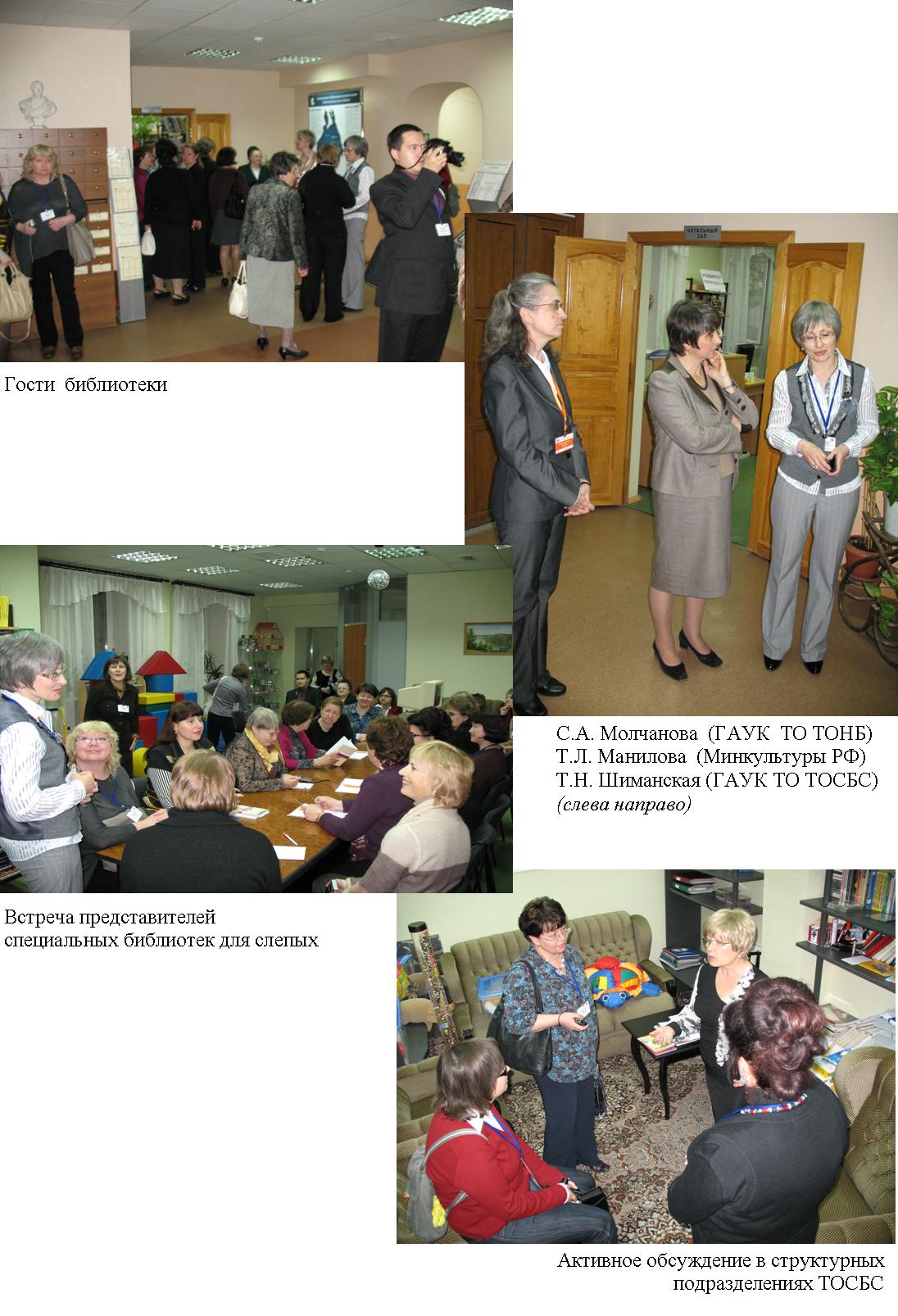 25 мая на заседании секции библиотек, обслуживающих инвалидов, был представлен доклад Н.П. Россомахиной «Реабилитационная деятельность Тюменской областной специальной библиотеки для слепых в ракурсе социального партнёрства». Предлагаем текст доклада вашему вниманию.РЕАБИЛИТАЦИОННАЯ ДЕЯТЕЛЬНОСТЬ ТЮМЕНСКОЙ ОБЛАСТНОЙ СПЕЦИАЛЬНОЙ БИБЛИОТЕКИ ДЛЯ СЛЕПЫХ В РАКУРСЕ СОЦИАЛЬНОГО ПАРТНЕРСТВАСистема социального партнерства в условиях специальной библиотеки для слепых ориентирована на решение задач социокультурной реабилитации и адаптации особого читателя, повышение эффективности и качества всего комплекса библиотечных услуг (информационных, культурно-досуговых, социально-реабилитационных). В лучших традициях 45-летней деятельности Тюменской областной специальной библиотеки для слепых (ТОСБС) – развитие положительного опыта сотрудничества с заинтересованными организациями и учреждениями, расширение и укрепление неформальных связей с социальными партнерами.ТОСБС координирует свою деятельность с региональными и муниципальными органами исполнительной власти. Финансовая поддержка масштабных реабилитационных мероприятий – областных конкурсов брайлевского чтения, творческих конкурсов инвалидов по зрению – идёт со стороны департаментов культуры и социального развития Тюменской области. За последние семь лет ТОСБС дважды пережила смену организационно-правового статуса (ГУК – АНО – ГАУК). С одной стороны, можно рассматривать свершившиеся перемены в позитивном ключе. С другой, если подходить объективно, переходы из одной формы в другую в определенной степени сдерживали развитие некоторых библиотечных процессов (например, упускались возможности модернизации оборудования и автоматизации библиотеки). В настоящее время заключены договоры о сотрудничестве с автономными стационарными учреждениями социального обслуживания населения – Центром восстановительной реабилитации «Пышма», Тюменским и Ярковским домами-интернатами для престарелых и инвалидов. В двух из них (ЦВР «Пышма», Ярковский дом-интернат) открыты библиотечные пункты. Так, доступ к литературе специальных форматов, плоскопечатной литературе по тифлологии и дефектологии, периодическим изданиям, обеспечивается не только инвалидам по зрению, но и инвалидам других категорий, специалистам этих учреждений. Плановые выезды, совершаемые с целью оказания методической и практической помощи работникам на местах, в последнее время сопровождаются популяризацией новых технологий чтения на основе флэш-памяти, «говорящей» книги в цифровом формате. Пытаемся донести до руководства учреждений мысль о целесообразности проката – приобретения и выдачи реабилитантам и проживающим во временное пользование  перспективных устройств для прослушивания «говорящих» книг. В Тюменском доме-интернате, расположенном недалеко от стационарной библиотеки, для престарелых и инвалидов организован выездной читальный зал, где также проводятся и различные массовые мероприятия. При заключении договоров о сотрудничестве с такими организациями следует обращать внимание на выбор наиболее приемлемых и оптимальных форм взаимодействия. Практика показывает, что это – библиотечный пункт, выездные формы обслуживания, кружок по прослушиванию «говорящей» книги, для отдельных абонентов – услуги заочного абонемента.Обоюдные отношения ТОСБС, региональной, местных организаций ВОС складываются благополучно на протяжении всей истории существования областной специальной библиотеки. Активисты этой общественной организации по сей день – союзники и единомышленники ТОСБС. Директор библиотеки входит в состав правления областной организации ВОС. Проведение совместных мероприятий регионального значения, помощь в подготовке к мероприятиям всероссийского уровня, разъяснительная работа по вопросам продвижения современных цифровыхносителей информации, участие в работе областных семинаров Тюменской областной организации ВОС – далеко не весь перечень общих дел обеих сторон. На сегодняшний день пять библиотечных пунктов ТОСБС находятся при местных организациях ВОС – в Абатском, Голышманово, Заводоуковске, Ишиме, Тобольске. В тесном контакте с местной организацией города Ялуторовска работает филиал ТОСБС.Ярким примером социального партнерства можно назвать «круглый стол» по проблемам сохранения и популяризации системы Брайля в Тюмени и регионе, организованный в честь 200-летнего юбилея Луи Брайля. Он объединил специалистов Департамента социального развития Тюменской области, Департамента образования и науки Тюменской области, Тюменской областной организации ВОС, коррекционных образовательных учреждений для слепых и слабовидящих детей, представителей реабилитационных центров, родителей незрячих детей, незрячих специалистов со знанием «брайля», всего более 30 человек из 9-ти городских и областных организаций социальной сферы. В его рамках обсуждалась такая актуальная проблема, как отсутствие в коррекционных образовательных учреждениях для детей со зрительной патологией г. Тюмени специалистов-практиков, владеющих системой Брайля. По итогам работы «круглого стола» было составлено обращение с целью продвижения системы Брайля в среду незрячих граждан Тюменской области как уникального инструмента реабилитации незрячего человека.Мероприятие имело заметный общественный резонанс. В результате, в . в начальную школу № 86 для детей с нарушением зрения начали принимать тотально незрячих детей (тотально слепую девочку). В штат начальной школы также была введена должность тьютора. Им стала незрячий специалист со знанием «брайля» с квалификацией «специальный психолог». Не менее важным результатом стало то, что оживилась родительская инициатива. В том же . началась процедура оформления общественной организации родителей детей с проблемным зрением. В . она была  официально зарегистрирована, получив статус автономной некоммерческой организации и название «Центр психологической адаптации слепых и слабовидящих детей «ПРО-ЗРЕНИЕ». Практически все родители незрячих детей, посещающие клуб семейного самообразования в ТОСБС, вошли в состав этого добровольного объединения. Со стороны библиотеки организации оказывается любая информационная и методическая поддержка. Сотрудничая с другими общественными объединениями (ТОО ВОИ, ТОО ВОГ), специалисты  ТОСБС стараются учитывать сложившиеся уникальные формы и методы работы партнеров. Участие в областных литературных гостиных, конкурсе по безбарьерной среде, конкурсах ведущих игровых программ, уроках понимания инвалидности дает возможность адаптировать новый опыт к потребностям пользователей библиотеки, транслировать его в муниципальные библиотеки области, профессиональным партнерам ТОСБС.На протяжении нескольких лет активно развивается партнерство с коррекционными образовательными учреждениями города и области. Библиотека тесно взаимодействует:с муниципальными специальными коррекционными образовательными учреждениями для обучающихся, воспитанников с ограниченными возможностями здоровья «Специальная (коррекционная) начальная школа – детский сад для слабовидящих и поздноослепших детей № 76» г. Тюмени и «Специальная (коррекционная) начальная школа – детский сад для слабовидящих и поздноослепших детей №  86» г. Тюмени;с муниципальным образовательным учреждением для обучающихся, воспитанников с ограниченными возможностями здоровья «Ялуторовская специальная коррекционная общеобразовательная школа-интернат №  6 для слепых и слабовидящих детей»;с муниципальным автономным дошкольным образовательным учреждением «Детский сад комбинированного вида № 10» г. Тобольска.В рамках договоров о сотрудничестве тифлопедагогам и воспитателям учреждений предлагаются справочно-библиографические и информационные услуги в помощь учебно-воспитательному и коррекционному процессам, выездной абонемент для школьников с выдачей во временное пользование книг и журналов в начальную школу № 76, ряд библиотечных мероприятий к праздникам и юбилеям писателей, занятия психолога по сказкотерапии. В школе № 86 с . открыт библиотечный пункт ТОСБС. Книжки и периодические издания для детей доставляются в школу не реже одного раза в учебную четверть. Хорошо «прижились» в коррекционных школах такие формы работы, как обзоры выездных книжно-журнальных выставок для специалистов, обзоры новинок литературы по тифлологии и коррекционной педагогике в формате электронных презентаций, ознакомительные экскурсии для детей в библиотеку с элементами игровых программ, литературные игротеки, презентации выставок в Неделю детской книги, новогодние литературные праздники. В текущем году библиотекари ТОСБС пригласили школьников Ялуторовской школы-интерната для слепых и слабовидящих детей участвовать в читательской акции. Ребятам предлагается написать отзыв на книгу Миши Самарского «Радуга для друга». Повесть о дружбе слепого мальчика и собаки-проводника затрагивает одну из важнейших социальных проблем – отношение к детям-инвалидам по зрению.Реализуя на практике социальное партнерство, ТОСБС обеспечивает информационную поддержку процесса образования детей с различными нарушениями зрения, оказывает библиотечные услуги с учетом их особенностей восприятия информации и возможностей ее использования.Эффективное сотрудничество связывает ТОСБС с Благотворительным фондом развития  г. Тюмени. Началось оно в . На открытии I областного конкурса чтецов по системе Брайля (областные конкурсы проводятся 1 раз в 2 года) исполнительный директор БФРГТ В. В. Барова огласила решение о выделении средств по гранту «Любимый город» на организацию кружка по изучению системы Брайля (проект был подготовлен специалистами ТОСБС).В 2004-2005 гг. психологом ТОСБС Л. В. Опрышко были разработаны проекты «Мультисенсорная среда для общения с книгой особых детей» и «Тактильная книга – радость открытия», получившие спонсорскую поддержку Именного фонда концерна «НИККА» при участии БФРГТ. На выделенные финансовые средства было приобретено оборудование сенсорной и мягкой комнаты, модули-тренажеры для развития тактильных ощущений, мелкой моторики и координированной работы обеих рук, дидактические и развивающие игры. Это начинание помогло обновить библиотечную работу с детьми-инвалидами по зрению. В условиях мультисенсорной среды стали хорошо «работать» тактильные книжки-игрушки, которые были изготовлены в содружестве со студентами-волонтерами педагогического колледжа, колледжа искусств Тюменского филиала Уральской государственной архитектурно-художественной академии, нефтегазового университета. Это еще одна грань сотрудничества библиотеки, итогом которого стало создание небольшой коллекции тактильных рукодельных книжек-игрушек для незрячих детей.В . социальный проект психолога ТОСБС «Дети особой заботы» победил на IV именном конкурсе концерна «НИККА» при содействии БФРГТ. В рамках проекта были организованы занятия группы тотально слепых дошкольников. Цель этих развивающих занятий – способствовать продвижению ребенка от развития тактильных ощущений на кончиках пальцев к знакомству с первыми рукодельными книжками-игрушками и дальнейшему систематическому чтению книг.В . психолог ТОСБС Л. В. Опрышко подготовила для X открытого конкурса грантов поддержки общественных инициатив «Любимый город» проект «Говорящая книга – новый формат», направленный на решение проблемы перехода на современные технологии чтения. Экспертная комиссия конкурса и Благотворительный фонд развития г. Тюмени поддержали проект суммой в 40 тыс. руб. На эти средства библиотека приобрела 1 тифлофлэшплеер и 107 флэш-карт.Сотрудничество с БФРГТ этим не ограничивается. Психолог входит в состав клуба лидеров НКО. Библиотека участвует в Неделях добра, конкурсах общественного признания «Социальная звезда» и других мероприятиях фонда. В . ТОСБС участвовала в реализации проекта Тюменской государственной академии культуры и искусств по озвучиванию книг краеведческой тематики. Проект был поддержан департаментом образования и науки Тюменской области. Результат – 23 аудиокниги тюменских авторов.Все перечисленные проекты были направлены на содействие социокультурной реабилитации читателей ТОСБС. Они не привлекли больших дополнительных вложений, но выполнили ряд актуальных задач – помощь в подготовке незрячих детей к школе, пополнение фонда недостающими изданиями,  приобретение нового оборудования.ТОСБС имеет опыт взаимодействия с некоторыми городскими структурами. Трижды (в 2009-2011 гг.) Управа Центрального административного округа г. Тюмени проводила открытые фестивали среди детей и подростков с ограниченными возможностями здоровья «Мы талантами богаты». Трижды участники фестиваля, читатели ТОСБС,  выходили на лидирующие позиции в разных номинациях.В 2008-2009 гг. ТОСБС заключала договоры с Тюменским молодежным социально-деловым центром о создании дополнительных рабочих мест в рамках комплексных мероприятий временной занятости подростков и молодежи «Отряды мэра». В качестве помощников библиотекаря в ТОСБС отработали ученицы тюменских школ из малообеспеченных семей и детского дома. Считаем такую форму социально-творческого сотрудничества достаточно успешной, особенно в условиях кадрового дефицита. Не последнюю роль играет воспитание доброжелательного отношения к незрячим и слабовидящим людям.Библиотека поддерживает контакты с православной церковью, творческими организациями, литературными объединениями, со своими профессиональными партнерами – библиотеками области.По отношению к муниципальным библиотекам ТОСБС позиционирует себя как методический центр по работе с людьми, имеющими различные формы ограничений в  жизнедеятельности. Схема взаимодействия включает в себя преимущественно заочные формы общения с библиотеками – отчеты, анкетирование, выпуск сборника. Это объясняется  существующим уровнем бюджетного финансирования как ТОСБС, так и муниципальных библиотек. Ежегодно 26 ЦБС юга области высылают отчеты о работе с читателями-инвалидами по предложенной форме (в прошлом году она была переработана). Отчеты анализируются специалистами ТОСБС. Информационно-аналитическая справка размещается в сборнике «Вместе» в рубрике «Подводя итоги». Сборник включает в себя еще ряд методических материалов (и соответственно ряд рубрик). Рассылка сборника по ЦБС осуществляется в электронном формате. Такая работа с муниципальными библиотеками ведется на протяжении многих лет. Тема взаимодействия специальной и муниципальных библиотек прозвучала на IX конференции РБА в Новосибирске еще в . в  докладе «Библиотеки Тюменской области на пути формирования интегрированного библиотечно-информационного обслуживания инвалидов». Спустя несколько лет можно сказать, что формирование системы интегрированного библиотечного обслуживания инвалидов в Тюменской области идет поступательным образом. Имеются такие результаты: динамика числа пользователей с ограниченными возможностями здоровья в сторону увеличения (в . на 2020 человек больше, чем в .). Эта же тенденция наблюдается относительно инвалидов по зрению. Отрадно отметить, что все библиотечные системы юга Тюменской области в той или иной степени обслуживают слепых и слабовидящих граждан на местах. Согласно отчетным цифрам, в . пользовались услугами библиотек 416 инвалидов по зрению, в 2010 году – 491. Изучая современное состояние библиотечно-информационного обслуживания инвалидов в регионе, специалисты ТОСБС дают муниципальным библиотекам ориентиры развития этого направления, показывают читательские резервы, вооружают коллег терминологией. Подчеркивают мысль о том, что привлечение к чтению способствует реабилитации лиц с ограниченными возможностями здоровья через книгу, интеллектуальный досуг. Взаимодействие с муниципальными библиотеками продолжается. В . в план  мероприятий к 45-летию ТОСБС включено библиотурне «Библиотека – территория информационной доступности». Предполагаются выезды специалистов с целью позитивной самопрезентации деятельности ТОСБС в центральные муниципальные библиотеки области, являющиеся территориальными методическими центрами (ЦБ Ишима, Тобольска, Ялуторовска); в МУ БИС г. Нижневартовска, в МУК ЦБС г. Сургута. В городах Нижневартовске, Сургуте, Урае библиотечные пункты ТОСБС открыты при городских библиотечных системах. Они обслуживают незрячих читателей в общем потоке.Новым словом в профессиональном партнерстве областных библиотек можно считать государственные услуги «Предоставление доступа к справочно-поисковому аппарату библиотек, базам данных» и «Предоставление доступа к оцифрованным изданиям, хранящимся в библиотеках, в том числе из фонда редких книг, с учетом соблюдения требований законодательства Российской Федерации об авторских и смежных правах». Разработаны административные регламенты по исполнению этих услуг.Партнерские отношения связывают ТОСБС со специальными библиотеками России.  Выражаем признательность методическому центру – РГБС, коллегам из других библиотек за многолетнее сотрудничество, за оказанную когда-либо помощь и поддержку.Одной из важнейших сторон деятельности ТОСБС является работа по формированию, сохранению и распространению позитивного и заинтересованного общественного мнения в адрес слепых и слабовидящих граждан, укрепление позиций ТОСБС как центра содействия социокультурной реабилитации лиц с ограниченными возможностями здоровья. Неоценимую помощь в этом направлении оказывают региональные средства массовой информации. Регулярное качественное сотрудничество со СМИ способствует продвижению в местном сообществе идей толерантного отношения к людям с ограниченными возможностями здоровья, помогает  информированию населения Тюмени и Тюменской области об услугах ТОСБС, ее положительном опыте в работе с читателями. Отметим, что в государственное задание учредитель включает определенное количество информационных сообщений (в текущем году не менее 2-х в месяц).ТОСБС поддерживает социально ориентированную деятельность учреждений культуры города и области. В . специалисты и читатели ТОСБС имели замечательный опыт сотрудничества с молодежным «Экспериментальным Шекспировским Театром». Силами труппы была подготовлена новая экспериментальная постановка (не имеющая аналогов в России и за рубежом) – аудио-тактильная фантасмагория «Кысь. Главы из АзБуки русской жизни» по мотивам одноименного романа Т. Н. Толстой. Постановка специально готовилась для незрячих и слабовидящих людей. С помощью специалистов ТОСБС были подготовлены программки с брайлевской транскрипцией, организованы 2 группы слепых и слабовидящих читателей для посещения спектакля. Сюжет о необычном спектакле был показан по Первому каналу российского телевидения. После просмотра в читальном зале состоялось обсуждение спектакля с участием обеих сторон. Сошлись во мнении, что опыт чрезвычайно актуален и важен, режиссер, артисты, заинтересованные читатели впредь готовы поддерживать друг друга в интересных начинаниях. Спектакль вызвал естественный интерес к литературному первоисточнику. По существу замечательный роман Толстой – это гимн Книге, которая «светит и ночью». Верим в то, что ряды друзей ТОСБС будут множиться теми, кого беспокоит судьба Книги и Слова, кому небезразличны судьбы незрячих читателей.ПОДВОДЯ ИТОГИИнформационно-аналитическая справка о развитии системы интегрированного библиотечного обслуживания инвалидов на юге Тюменской области в 2010 г.I . Государственная программа «Доступная среда» – первый  практический шаг по реализации положений Конвенции ООН о правах инвалидовВ последнее время в нашей стране к проблемам инвалидов приковано пристальное внимание, предпринимаются конкретные меры по созданию условий для полноценной интеграции их в жизнь общества. В частности, в 2008 г. распоряжением Правительства РФ от 17.11.08 № 1662-Р была утверждена Концепция долгосрочного социально-экономического развития России до 2020 г., явившаяся основанием для принятия Концепции модернизации российского образования, а также приоритетного национального проекта «Образование» и включения в него нового направления на 2009-2012 гг. «Развитие дистанционного образования детей-инвалидов». В 2010 г. по поручению Президента и Правительства Российской Федерации разработана государственная программа «Доступная среда» на 2011-2015 годы. В марте 2011 г. программа утверждена Правительством РФ. Чем продиктованы столь оперативные действия государственных органов?Одной из предпосылок необходимости разработки программных мероприятий послужило принятие в 2006 году Генеральной Ассамблеей ООН важнейшего международного документа – Конвенции о правах инвалидов, которую Россия подписала в 2008 г. В настоящее время Конвенцию о правах инвалидов подписали 153 государства, 108 стран её ратифицировали. В России ещё только идёт процесс подготовки к её ратификации, включающий в себя работу по изменению ряда законодательных актов, принятию важнейших регламентирующих документов и специальных государственных программ.В данной справке уделим некоторое внимание программе «Доступная среда».В Конвенции отмечается, что в Российской Федерации работа по социальной защите инвалидов проводится последовательно и направлена на улучшение их социального положения. Однако, несмотря на предпринимаемые меры, остается нерешенная задача – создание равных возможностей для инвалидов во всех сферах жизни общества путем обеспечения доступности физического, социального, экономического и культурного окружения, здравоохранения и образования, информации и связи.С учетом требований Конвенции, а также положений Международной классификации функционирования, ограничений жизнедеятельности и здоровья доступная среда может определяться как физическое окружение, объекты транспорта, информации и связи, дооборудованные с целью устранения препятствий и барьеров, возникающих у индивида или группы людей с учетом их особых потребностей.В настоящее время формирование доступной среды для инвалидов в Российской Федерации находится на низком уровне. Как показывают результаты социологических исследований, две трети респондентов – инвалидов по зрению отмечают трудность или полную невозможность посещения спортивных сооружений и мест отдыха. 60 процентам граждан с нарушениями функций опорно-двигательного аппарата приходится преодолевать барьеры при пользовании общественным транспортом, 48 процентам - при совершении покупок. Цели программы: формирование к 2016 году условий для беспрепятственного доступа к приоритетным объектам и услугам в приоритетных сферах жизнедеятельности инвалидов и других маломобильных групп населения (здравоохранение, культура, транспорт, информация и связь, образование, социальная защита, спорт и физическая культура, жилой фонд);совершенствование механизма предоставления услуг в сфере реабилитации и медико-социальной экспертизы с целью интеграции инвалидов с обществом.Мероприятия по реализации программы напрямую затрагивают сферу социокультурной реабилитации инвалидов. К примеру: подготовка методических материалов по организации доступной среды для инвалидов и других маломобильных групп населения в учреждениях культуры и проведение обучающих семинаров для специалистов этих учреждений;комплектование библиотек специальными адаптивно-техническими средствами для инвалидов («говорящими книгами» на флеш-картах и специальными аппаратами для их воспроизведения);обеспечение доступа инвалидов и других маломобильных групп населения к электронным государственным услугам посредством сети Интернет с учетом технических возможностей;производство и (или) распространение и тиражирование социально значимой продукции электронных средств массовой информации, создание и поддержание в сети Интернет сайтов, имеющих социальное или образовательное значение;выпуск периодических печатных изданий для инвалидов, в том числе для инвалидов по зрению;организация и проведение общественно-просветительских кампаний по распространению идей, принципов и средств формирования доступной среды для инвалидов и других маломобильных групп населения, подготовка и публикация учебных, информационных, справочных, методических пособий и руководств по формированию доступной среды и некоторые др.В программе предусмотрены мероприятия по созданию предпосылок для развития инклюзивного образования, в том числе создания безбарьерной школьной среды для детей-инвалидов. Например: проведение обучающих мероприятий для специалистов психолого-медико-педагогических комиссий, образовательных учреждений по вопросам реализации индивидуальной программы реабилитации ребенка-инвалида в части получения детьми-инвалидами образования в обычных образовательных учреждениях;создание в обычных образовательных учреждениях универсальной безбарьерной среды, позволяющей обеспечить полноценную интеграцию детей-инвалидов; оснащение образовательных учреждений специальным, в том числе учебным, реабилитационным, компьютерным оборудованием и автотранспортом (в целях обеспечения физической доступности образовательных учреждений) для организации коррекционной работы и обучения инвалидов по зрению, слуху и с нарушениями опорно-двигательного аппарата.Нерешенность проблемы формирования доступной среды порождает ряд серьезных социально-экономических последствий, в том числе: равнодушное отношение к инвалидам в массовом сознании граждан и социальная разобщенность инвалидов и граждан, не являющихся инвалидами, предопределяющие необходимость проведения соответствующих разъяснительных и образовательно-информационных кампаний.Преодоление социальной разобщенности является одной из приоритетных задач Программы и характеризуется формированием социума, дружественно настроенного по отношению к инвалидам, а также количеством проведенных информационных кампаний, направленных на устранение барьеров в наиболее важных для инвалидов сферах (проблемы детей-инвалидов, в том числе девочек-инвалидов, семей, имеющих детей-инвалидов, паралимпийские и сурдлимпийские игры, толерантное отношение к инвалидам в образовательных учреждениях и при решении вопросов занятости инвалидов).Решение задач Программы будет осуществляться с 2011 по 2015 годы в 2 этапа: I этап - 2011 - 2012 годы; II этап - 2013 - 2015 годы. В 2011 - 2012 годах предусмотрена реализация пилотного проекта в 3-х субъектах Российской Федерации (Тверская, Саратовская области и Республика Татарстан) по отработке формирования доступной среды на уровне субъектов Российской Федерации. Модернизация медико-социальной экспертизы и реабилитации инвалидов начинается с 2012 г. в 3-х пилотных регионах – Тюменская область, Республика Хакасия, Республика Удмуртия. Впервые в РФ отрабатывается методология безбарьерной среды для людей с ограничениями жизнедеятельности в рамках тех обязательств, которые Россия на себя взяла, присоединившись к Конвенции по правам инвалидов и приближаясь к процедуре её ратификации. Формирование доступной библиотечной среды с учётом потребностей и возможностей различных категорий пользователей с ограничениями жизнедеятельности, содействие развитию толерантного отношения к инвалидам – актуальные задачи для библиотек всех видов и типов.II. О новых мерах по обеспечению доступности информации в ГАУК ТО ТОСБСВ последнее время в Тюменской областной специальной библиотеке для слепых предпринимаются качественно новые меры для расширения доступности к информации и библиотечным услугам её читателей. В 2010 г. читателями ТОСБС зарегистрировано 1503 человека, среди них – инвалиды по зрению разных возрастов, инвалиды других категорий, члены их семей, специалисты, занимающиеся проблемами инвалидов и инвалидности. Библиотека имеет филиал в городе Ялуторовске, 11 библиотечных пунктов на территории области. Библиотечные пункты ТОСБС  организованы: при местных организациях ВОС (Абатск, Голышманово, Заводоуковск, Ишим, Тобольск);на базе массовых библиотек (МБУ БИС г. Нижневартовска, ЦГБ г. Сургута, ЦГБ г. Урая);при структурах соцзащиты (центр  восстановительной реабилитации «Пышма», Ярковский дом-интернат для престарелых и инвалидов);при МС(к)ОУ «Специальная (коррекционная) начальная школа – детский сад для слабовидящих и поздно ослепших детей № 86 г. Тюмени».В ТОСБС практикуются выездные формы обслуживания:выездной абонемент для школьников специальной коррекционной начальной школы № 76 для детей с нарушенным зрением; выездной читальный зал для проживающих Тюменского дома-интерната для престарелых и инвалидов.К услугам читателей надомный, заочный, межбиблиотечный абонементы.Одним из приоритетов в содержании деятельности ТОСБС является активное продвижение новых технологий чтения на основе флэш-памяти в среду незрячих граждан Тюменской области. С 2008 года в ТОСБС активно формируются коллекции цифровых «говорящих» книг с криптозащитой. В фонде библиотеки на начало 2011 года общий объём книг на флеш-картах составил 926 экземпляров (427 сборников, содержащих 2039 наименований произведений). Кроме того, в настоящее время библиотека располагает базами данных цифровых «говорящих» книг с криптозащитой на жёстких дисках (более 10 тыс. наименований произведений). В 2010 году в ТОСБС был организован прокатный пункт тифлофлешаппаратов для слепых и слабовидящих пользователей.  Предпринимаемые усилия помогли увеличить книговыдачу на флеш-карте в 2010 году до 1640 экз./6234 наименований (за 2009 год – 95 экз./268 наименований). Незрячим читателям созданы условия для самостоятельной работы с информацией.  Оборудованы два автоматизированных рабочих места (АРМа), оснащённые брайлевскими дисплеями, сканером, брайлевским принтером, программами экранного доступа, русифицированными синтезаторами речи, программами увеличения изображения на экране. В 2011 г. начал работу web-сайт библиотеки. Появилась возможность отработки технологии обслуживания читателей в режиме удалённого доступа. АРМы и сайт созданы с учётом ГОСТ Р 51645-2000 «Рабочее место для инвалида по зрению: типовое специальное компьютерное» и Национального стандарта РФ «Интернет-ресурсы. Требования доступности для инвалидов по зрению» ГОСТ Р 52872-2007. Указываем названия этих документов для тех муниципальных библиотек, кто заинтересуется организацией информационного пространства для инвалидов по зрению.III. Об итогах деятельности муниципальных библиотек юга области за 2010 годВ начале 2011 года все 26 ЦБС юга Тюменской области представили годовые информационные отчеты о работе с читателями, имеющими различные ограничения жизнедеятельности. Особенно хочется отметить отчеты АУК МО ЗГО «Заводоуковский библиотечный центр», Исетской ЦБС, Ишимской районной и городской ЦБС, Уватской и Юргинской ЦБС.  Данные отчеты отличаются информативной содержательностью, дают четкое представление о работе библиотек, содержат материалы из газет, фотографии. В этом году для анализа деятельности работы муниципальных библиотек в 2010 г. была предоставлена новая форма отчета. В ней предлагалось осветить основные показатели библиотеки; раскрыть приоритеты в содержании деятельности отчетного года и направления библиотечного обслуживания читателей с ограниченными возможностями здоровья (информационно-библиографическое обслуживание; нестационарные формы обслуживания; исследовательская и методическая работа; издательская деятельность), описать наиболее интересные и значимые мероприятия; показать, как ведется работа в адрес детей-инвалидов.Согласно отчётным цифрам, пользователями муниципальных библиотек являются 8394 инвалидов. В 2010 году число этой категории читателей уменьшилось на 884 человека относительно предыдущего года. В некоторых библиотеках число читателей-инвалидов возросло, однако, в МУК «ЦГБС» г. Тюмени сократилось более чем на тысячу. На уменьшение количества читателей повлияло закрытие 3 библиотечных пунктов ЦГБС в АУ СОН ТО «Областной центр реабилитации инвалидов», в санатории «Аграрник», в санатории «Верхний Бор». Рекомендуем проанализировать ситуацию с уменьшением количества читателей-инвалидов в Казанской, Ярковской ЦБС и библиотеках Ялуторовского района.Согласно предоставленным данным, от общего числа читателей группа «слепые» составила 0,2%, «слабовидящие» - 5,7%, «инвалиды других категорий» - 72,7%. Библиотека Ялуторовского района и МУК «ЦГБС» г.Тюмени не расписали читателей по представленным критериям, что составило 21,4%.  В цифровом выражении библиотеки юга области предоставили услуги для 491 инвалида по зрению (13 слепых и 478 слабовидящих читателя), на 75 человек больше, чем в 2009 году. К примеру, Нагорновская сельская библиотека Уватского района наладила непосредственное сотрудничество с ТОСБС. Заказывается литература специальных форматов для незрячей читательницы, проживающей в центре временного пребывания. Такие библиотечные системы, как Заводоуковская, Ишимская, Тобольская активно сотрудничают с местными организациями Всероссийского общества слепых (ВОС). Из отчёта: «В 2010 году Центральная библиотека г. Ишима продолжала вести целенаправленную работу с Ишимской МО ВОС. Согласно отчётным цифрам, в 2010 году пользовались услугами библиотек 49 инвалидов по зрению. Для них было проведено 7 мероприятий, которые посетили 150 человек». Приятно отметить, что инвалиды по зрению не остаются без внимания библиотек. Ведь «именно публичные библиотеки, в соответствии с принципами и характером размещения сети, имеют наиболее тесную связь с местным сообществом и могут в буквальном смысле дойти до каждого «конечного потребителя», что особенно важно с учётом масштабов и географии нашей страны».                                            Следующий исследуемый критерий «Социальное положение», показал: «работающих» - 792 человека (9,4%), «учащихся школ» - 782 (9,3%), «учащихся вузов и ссузов» - 174 (2%), наиболее многочисленная группа «прочие» - 5031 человек (59,9%).  МУК «ЦГБС» г. Тюмени не расписали своих читателей, что составило 19,4% от числа всех пользователей.Критерий «Образование» представляется следующим образом: высшее и среднее специальное образование имеют 1339 человек (16%), читатели со средним образованием составляют 2745 человек (33%) и начальное образование имеют 1018 человек (12%). Пять муниципальных библиотек по данному критерию пользователей не рассмотрели (39%). Это – библиотеки Ялуторовского, Сладковского, Вагайского, Казанского районов, ЦГБС г. Тюмени. «По возрасту» представлены следующие цифры: наиболее многочисленная группа читателей 2680 человек (31,9%) в возрасте «41-60», следующая «старше 60» 2438 человек (29%), «до 14 лет» 1411 детей (16,8%), «26-40» - 636 человек (7,6%), «15-18» - 255 человек (3,03%), «19-25» - 250 (2,9%). Оставшиеся 8,6% читателей не расписаны полно (некоторые библиотеки указали лишь детей, либо читателей старше 60 лет).Основной показатель «Книговыдача» составил 182 993 книг, в среднем в одной библиотеке выдается 7038 экземпляров в год. Вагайская библиотека данных по книговыдаче не предоставила.Показатель «Посещения» составил 77 721, среднее число на одну библиотеку – 2989 посещений в год.В итоге можно отметить, что все муниципальные библиотеки (кроме Вагайской ЦБС) освоили методику заполнения новой формы отчёта. К сожалению, не предоставили текстовых отчётов по данной форме ЦБС Сладковского и Тобольского районов. Надеемся, что в будущем году ситуация изменится к лучшему.Изменение формы отчёта, по мнению специалистов ТОСБС, позволит более чётко фиксировать и планировать работу с читателями-инвалидами, оживит работу библиотек в инва-направлении.По данным Департамента социального развития Тюменской области на 01.01.2010 г.  на юге Тюменской области проживает 107 878 инвалидов. Из них охвачено библиотечными формами обслуживания 9 314 человек, что составляет 8,6% от общего числа. Вывод об активизации деятельности библиотек с этой категорией читателей напрашивается сам собой. Исходя из знания ситуации, можно сказать, что библиотеки юга области немало сил затрачивают на работу с особым пользователем, продумывают наиболее эффективные её формы.Основными приоритетами в содержании деятельности практически все библиотеки называют следующие: обеспечение доступности и комфортности получения информации лицами с ограниченными возможностями здоровья, патриотическое воспитание, нравственно-эстетическое воспитание, работа с семьей, организация досуга, стимулирование индивидуального творчества, пропаганда здорового образа жизни, экологическое, краеведческое и некоторые др.Из отчётных материалов Юргинской ЦБС за 2010 год: «Обеспечить равный для всех доступ к информационно-книжным богатствам – основная цель библиотек Юргинского района. Участие библиотек АУ «Централизованная библиотечная система Юргинского муниципального района» в деле обслуживания читателей-инвалидов способствует их социальной реабилитации, полноценному включению в социально-культурные отношения. Сотрудники центральной районной библиотеки для улучшения работы с данной категорией пользователей организовали семинарское занятие «Роль библиотек в социальной реабилитации инвалидов» для специалистов системы. Социокультурная деятельность библиотек в интересах лиц с ограниченными физическими возможностями направлена на обеспечение доступа этих людей к информации и организацию содержательного досуга».Все направления работы, являющиеся приоритетными, отражаются в массовых мероприятиях, проводимых в библиотеках. В основном, это мероприятия к государственным праздникам и календарным датам, в том числе посвященных 65-летней годовщине Победы в Великой Отечественной войне, Дню инвалидов. Активно используются в работе библиотек с инвалидами игровые программы, викторины, литературно-музыкальные композиции, посиделки, конкурсы, обзоры и др. Содержание массовой работы в библиотеках при обслуживании инвалидов диктуется задачами повышения их образовательного и культурного уровня, но не имеет при этом выраженной специфики. Одной из популярных форм организации досуга читателей являются клубы, предполагающие общение, участие самих читателей, регулярность проведения. Например, в библиотеках Омутинского района функционируют 5 клубов, которые посещают пожилые люди, ветераны войны и труда, инвалиды. Это клубы «Надежда» (ЦРБ), «Общение» (Крутинская сельская библиотека), «Березка» (Омутинская сельская библиотека), «Золотой возраст» (Кашевская сельская библиотека), «Берегиня» (Ситниковская сельская библиотека). В ЦБС Абатского района для инвалидов в центральной библиотеке работает клуб «Оптимист». Особое внимание сотрудники библиотек уделяют творчеству своих читателей, проводят презентации, выставки, поэтические вечера. Так, например, в Слободобешкильской библиотеке Исетского района прошла презентация выставки по творчеству инвалида С.Чемагиной, жительницы села, которая рисует, занимается плетением. В Кукушкинской библиотеке этого же района никого не оставила равнодушным выставка инвалида второй группы Елены Николаевны Алексеевой. В экспозиции «Частичка солнца» были представлены изделия, сделанные её руками – вышивка  бисером, вязаные вещи, игрушки, живописные пейзажи. В центральной библиотеке с. Б.Сорокино состоялся вечер-встреча с московским поэтом А.Харюшиным – уроженцем села.Работу по обслуживанию читателей с ограниченными возможностями муниципальные библиотеки организуют совместно со следующими организациями и учреждениями: сельские администрации, советы ветеранов, первичные ветеранские организации, общества инвалидов, дома культуры, центры социального обслуживания населения, музеи, школы-интернаты и  др.Совместно с этими организациями библиотеки проводят встречи, беседы, акции, викторины, конкурсы и т.д. Привлекает опыт работы Сорокинской ЦБС по организации партнерства в обслуживании читателей с ограниченными возможностями здоровья. Из отчёта:«Социальная работа библиотек (обеспечение информацией социальных потребностей общества) приобретает особое значение в связи с увеличением числа лиц, нуждающихся в социальной защите и поддержке. Библиотеки района активно включились в реализацию районного проекта «Информирование и консультирование людей с ограниченными возможностями в Сорокинском муниципальном районе» на 2010-2012 годы.В нашем районе вошло в систему проведение социальных дней на межведомственном уровне. Это значительно облегчает участь жителей глубинки. Первоочередной задачей инновационного проекта «Система межведомственного взаимодействия ведомств и учреждений социальной сферы, общественных организаций по обеспечению стабильности в районе» является воспитание в семьях духовных ценностей и пропаганда здорового образа жизни. В 2010 году в программу дня включен час семейного творчества. Социальные дни проведены на шести территориях района. Приоритетом для библиотеки было показать ценность чтения, особенно семейного, используя различные формы массовой работы». Примером совместной деятельности Исетской центральной библиотеки и  АУ КЦСОН «Забота» явился проект «Врачующая книга». Сроки реализации – 2009-2010 г.г. Цель проекта: удовлетворить потребности в информации читателей пожилого возраста, инвалидов; расширить читательский кругозор путем проведения серии мероприятий, познавательных вечеров, бенефисов, вечеров-ностальжи с использованием мультимедиатехнологий.С разрешения коллег публикуем его в качестве приложения. Библиотечное обслуживание не ограничивается только выдачей литературы. Практически все муниципальные библиотеки обеспечивают своих читателей списками новых поступлений, проводят индивидуальное информирование, предоставляют льготы при использовании платных услуг, организуют выездные читальные залы, проводят обзоры литературы и периодической печати, помогают в заполнении документов, принимают заявки по телефону, проводят индивидуальные беседы, оказывают психологическую поддержку. Все большее количество библиотек организуют надомное обслуживание инвалидов. «…Если в 2009 году этой формой работы занимался только филиал №9, то в 2010 году уже шесть библиотек (№9, №10, №11, №2, №15, №8) доставляли книги и журналы людям, которым трудно передвигаться» (из отчёта Юргинской ЦБС). На базе многих библиотек функционируют  отделения дневного пребывания, открытые по инициативе социальных служб. В ноябре-декабре 2010 г. в библиотеках Викуловского района был проведён месячник работы с инвалидами. «Было проведено 56 мероприятий на различные темы: народные и нетрадиционные методы лечения, огородничество и цветоводство, народные праздники и традиции, история и литература и многое другое. Но основная работа месячника заключалась в индивидуальной работе с инвалидами: были проведены опросы и анкетирования «Библиотека – ваш помощник», выявляли нуждающихся в обслуживании на дому, выявляли интересы и пожелания. 12 человек получают литературу с доставкой на дом. Книги им доставляют сами библиотекари и добровольные помощники.Кроме того, соцработниками были составлены списки инвалидов, нуждающихся в индивидуальных программах социокультурной реабилитации. Библиотекари, клубные работники, соцработники пытаются вовлечь их в общественную и культурную жизнь села. Индивидуальные приглашения на мероприятия, за книгой, выполнение конкретных заявок воспринимаются инвалидами с благодарностью» (из отчёта Викуловской ЦБС).Особая категория читателей, с которой работают библиотеки – дети-инвалиды. Во многих библиотеках дети-инвалиды выделены в отдельную читательскую группу и являются активными читателями. В работе с особыми детьми библиотекари придерживаются позиции – не проводить резкой черты между детьми, имеющими ограничения жизнедеятельности, и их здоровыми сверстниками. Библиотеки сотрудничают с коррекционными школами, интернатами, детскими домами, начальными школами-садами и детскими садами, где есть коррекционные группы детей с особыми потребностями в развитии и обучении, осуществляют информационную поддержку родителей. Детей привлекают к мероприятиям самых разных форм: громкие чтения, экскурсии, беседы, часы информации, игры, викторины, конкурсы и т.д.Программы по библиотерапии все шире используются в практике работы библиотек, стремящихся максимально использовать возможности книги. Так, уже не первый год сотрудники Детского отдела  библиотеки с. Б.Сорокино проводят сказкотерапию в реабилитационной палате для детей из семей риска.  ЦБС города Ишима привлекала детей к участию в конкурсах. В областном – рисунков и фоторабот по безопасности дорожного движения «Как сделать мой город более безопасным»; во Всероссийском детском конкурсе по культуре общения с книгой «Книжкина больница».В Коммунаровской, Красновской, Кукушкинской, Кировской библиотеках Исетского района прошел час доброты «Передай добро по кругу».В ЦБС Ишимского района дети-инвалиды всегда приглашаются на Неделю детской и юношеской книги, Рождественские, Ершовские, Лагуновские, Крапивинские чтения, День защиты детей, летнюю площадку. В День инвалида для детей проводятся экскурсии «Путешествие в Читай-город», часы общения «Встреча с литературными героями», конкурсы на лучшего знатока сказок. ЮБИЛЕЙ45 лет: итоги и перспективыЮбилейные даты всегда располагают к подведению итогов, осмыслению пройденного пути, корректировке вектора дальнейшего развития. К своему 45-летнему рубежу Тюменская областная специальная библиотека для слепых (ТОСБС) подошла со сложившимися традициями, опытом инновационной деятельности, положительным имиджем в библиотечном сообществе. Читатели ТОСБС – инвалиды по зрению, проживающие на территории Тюменской области, в Ханты-Мансийском и Ямало-Ненецком автономных округах. Обеспечение доступности информации и библиотечных услуг для слепых и слабовидящих людей – один из основополагающих принципов деятельности специальной библиотеки. Для этого библиотека для слепых расширяет свое сотрудничество с муниципальными библиотеками, содействуя распространению практики интегрированного библиотечного обслуживания на территории Тюменской области.  Одним из важных событий 2011 года стало юбилейное библиотурне «Библиотека – территория информационной доступности».Электронную презентацию «Юбилейное библиотурне-2011» вы можете посмотреть в Приложении №3.В год 45-летия открылся сайт Тюменской областной специальной библиотеки для слепых. Он начал свою работу с сентября этого года по адресу http://tosb72.ruОсновные цели создания сайта – продвижение услуг в сети Интернет, поддержка связи с действующими и потенциальными пользователями услуг и презентация основных сфер деятельности  библиотеки.Сайт в первую очередь предназначен для таких групп пользователей, как:· инвалиды по зрению и члены их  семей;· инвалиды других категорий, нуждающихся в специальном библиотечном обслуживании;· лица, работающие в системе Всероссийского общества слепых;· специалисты, профессионально занимающиеся проблемами инвалидов, вопросами их реабилитации и интеграции в общество;· партнеры ТОСБС. Сайт выполнен в соответствии с  ГОСТ Р 52872-2007 «Интернет-ресурсы. Требования доступности для инвалидов по зрению». Предусмотрено две версии сайта, одна из которых исключает все графические материалы, что облегчает доступ к информации при ее прочтении «говорящими» программами, например, Jaws (версией не позднее 11-й). Пользователь может самостоятельно изменить некоторые настройки сайта – масштаб страницы (Ctrl - +), размер шрифта с 14 до 22, цвет шрифта и фона (темный на светлом или светлый по темному).Все посетители сайта могут ознакомиться со сведениями о библиотеке, ресурсами, новостями, услугами, просмотреть библиографические записи в электронном каталоге на весь фонд библиотеки. На сайте приведена ссылка на сводный каталог тюменских областных библиотекЗарегистрированный пользователь получает дополнительную возможность заказать литературу on-line, участвовать в обсуждениях форума, скачивать аудиокниги из каталога аудиокниг.К юбилею библиотеки был создан раздел «Юбилей-2011», в котором все пользователи сайта могут посмотреть фильм, снятый специально к юбилейной дате, ознакомиться с теми мероприятиями, которые прошли в рамках празднования 45-летия библиотеки.ЗаключениеУважаемые коллеги! В следующем выпуске информационно-аналитического сборника «Вместе» 2012 года предполагается актуализировать некоторые аспекты библиотечно-информационного обслуживания детей-инвалидов. Будем ожидать от вас подробной информации о работе библиотек  в адрес детей, имеющих ограниченные возможности здоровья, в том числе лучшие сценарии проведённых мероприятий, методические разработки и др. Библиотечным специалистам, тесно работающим с особыми детьми, необходимо владеть терминологией, разбираться в различных вариантах обучения детей с особыми образовательными потребностями. Специалисты ТОСБС подготовят для вас информационные материалы об инклюзивном, интегрированном, дистанционном образовании детей-инвалидов. Психолог ТОСБС составит методические рекомендации по работе с особыми детьми.Уверены в том, что только совместная деятельность всех библиотек и неравнодушное отношение к проблемам инвалидов создаёт реальные условия для их социализации в обществе!Список литературыГосударственная программа «Доступная среда» на 2011-2015 гг [Электронный ресурс] : утв. Постановлением Правительства РФ 17.03.2011 № 175 : (в ред. от 05.04.2011) // КонсультантПлюс : справоч. правовая система. – Электрон.дан. – Москва, [199-].Елфимова, Т.Н. Современные подходы к организации информационно-библиотечной поддержки процесса обучения детей с особыми образовательными потребностями [Текст] / Т.Н. Елфимова // Формирование информационной культуры и информационной грамотности незрячих пользователей : сб.ст.по материалам заседания Секции б-к, обслуживающих инвалидов / Рос.гос. б-ка для слепых. – Москва, 2010. – С. 51 – 66.Захарова, Е.В. Работа библиотек в помощь слепым и слабовидящим людям [Текст] : метод. материалы / Е.В.Захарова ; Рос. гос. б-ка для слепых. – Москва, 2011. – 55 с.Конвенция о правах инвалидов [Электронный ресурс] : принят резолюцией 61/106 Генер. Ассамблеи от 13 дек. 2006 г. – Режим доступа : http:www.un.org/ru/documents/decl_conv/conventions/disability.shtml. – Данные соответствуют 17.12.2011 г.Саруханова, Е.А. Особые читатели [Текст] / Е.А. Саруханова // Современная библиотека. – 2011. – № 7. – С.64 – 69.Приложение № 1.Количество и состав пользователей с ограничениями жизнедеятельности муниципальных библиотек юга Тюменской области в 2009-2010 гг.Приложение № 2.Технические средства реабилитацииПотребность в средствах реабилитации для людей с ограниченными возможностями сохраняется. В 2011 году более 9 млн. рублей предусмотрено областной долгосрочной целевой программой «Доступная среда на 2011-2013 годы» на дополнительные технические и тифлотехнические средства реабилитации (ТСР) для  инвалидов.Наряду с ежегодно закупаемыми средствами реабилитации инвалидам по зрению предназначены «говорящие» глюкометры для измерения уровня сахара в крови, приборы и бумага для письма по системе Брайля. Для глухих и слабослышащих людей закуплены звукоусилители  к телефонам (телевизорам).С 2010 года инвалидам по зрению выдаются мини-ноутбуки и мобильные телефоны (смартфоны). Данные средства реабилитации помогут им при получении профессионального образования и дальнейшей трудовой деятельности.Практически в каждой библиотеке обслуживаются инвалиды по зрению, поэтому мы хотим предложить вам ознакомиться со следующими тифлотехническими средствами реабилитации.В 2011 году было разработано новое специальное устройство для чтения "говорящей книги" с расширенными техническими и функциональными характеристиками – тифлофлэшплеер «Тифломаг-001». Аппарат предназначен для прослушивания говорящих книг, самостоятельной записи аудиоинформации с внешних аудиоисточников и с внутреннего FM приемника на флэш-карту.Плеер прошел технические исследования в лаборатории ООО «ИПТК «Логос ВОС» и получил высокую оценку технических, функциональных и тифлоэргономических характеристик. Стоимость тифлофлешплеера «Тифломаг-001» составляет 10 000 рублей. ООО «Круст» располагается по адресу: г. Екатеринбург, ул. Академика Бардина, 45-42, 620146, тел. 8 (343) 297-41-37, 261-39-57, e-mail: Tiflo2009@mail.ru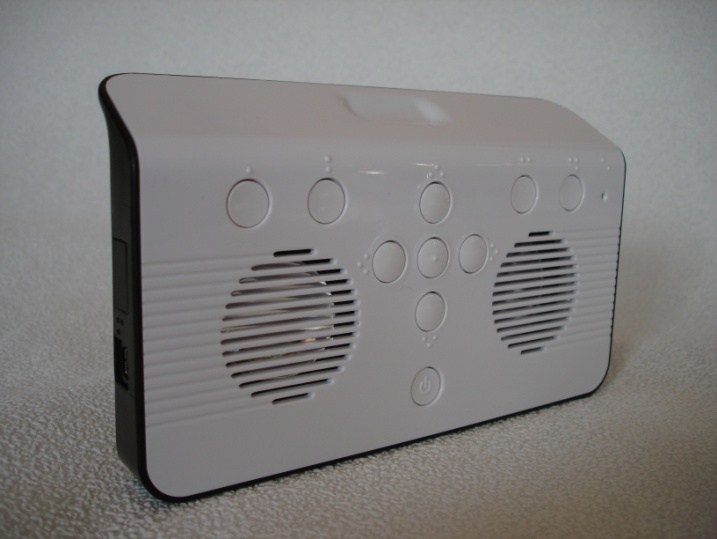 Другое техническое средство реабилитации инвалидов по зрению - тифлофлэшплеер ElecGeste DTBP-001 предназначен для воспроизведения цифровых "говорящих книг" для незрячих в формате MP3 и специальном защищенном тифлоформате, записанных на флэш-картах разных форматов.Компактный, простой и доброжелательный в эксплуатации тифлофлэшплеер ElecGeste DTBP-001 представляет собой самое современное решение для чтения «говорящих» книг, журналов, газет и т.д., записанных на флэш-картах. Он предоставляет возможность навигации (то есть быстрых переходов) по книгам и фрагментам книг. В плеере предусмотрена возможность прослушивания музыкальных MP3-файлов.Стоимость тифлофлэшплеера ElecGeste DTBP-001 составляет 10 400 рублей.Приобрести аппарат можно на сайте Лаборатории Электроники "ЭлекЖест" http://www.elecgeste.ru/Почтовый адрес Лаборатории: 124460, Москва, Зеленоград, а/я 70Телефоны/факс: +7(499)731-2709, 732-9259, 734-4004 (код города 499)Электронный адрес: info@elecgeste.ru Фактический адрес: 124460, Москва, Зеленоград, Панфиловский проспект, 10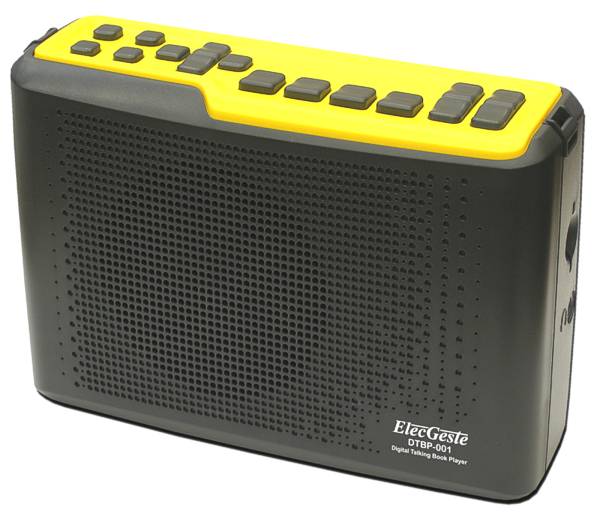 Данные тифлотехнические средства реабилитации для слепых и слабовидящих  позволяют осуществлять компенсацию выраженных нарушений функций органа зрения и способствуют активному приспособлению человека к окружающей среде.Приложение № 3.Презентация «Юбилейное библиотурне» Приложение № 4.ВСЕРОССИЙСКОЕ ОРДЕНА ТРУДОВОГОКРАСНОГО ЗНАМЕНИ ОБЩЕСТВО СЛЕПЫХКУЛЬТУРНО-СПОРТИВНЫЙ РЕАБИЛИТАЦИОННЫЙКОМПЛЕКСОРГАНИЗАЦИОННО-МЕТОДИЧЕСКИЙ ОТДЕЛЗДРАВСТВУЙТЕ, МАМЫ!Вечер-концерт, посвященный Дню МатериМОСКВА2011Уважаемые друзья!Ежегодно в конце ноября мы отмечаем замечательный праздник - День Матери. В этот день мы воздаем должное материнскому труду и бескорыстной жертве матерей во благо своих детей. Именно этому событию посвящен наш очередной сценарий. В сценарии предусмотрено много поздравлений, стихов, песен, слов признательности нашим мамам.     Вечер предлагаем вам провести в форме концерта. Предложенную программу вы можете разнообразить другими жанрами самодеятельного творчества. В фойе: Звучит фонограмма с песнями, отражающими тематику праздника. Можно организовать выставку декоративно прикладного искусства, кулинарных изделий, сфотографироваться, провести веселые конкурсы, оформить стенд «Наши мамы», организовать выставку детского рисунка, выпустить газету с поздравлениями мамам, провести конкурс «Письмо маме».Оформление сцены:Сцена празднично украшена воздушными шарами, цветами в напольных вазах. В центре сцены стоят ворота, сделанные из двух ширм (можно нарисовать).      Занавес закрыт. Звучат фанфары, оповещающие о начале вечера.ГОЛОС ДИКТОРА: Мы будем вечно прославлять                           Ту женщину, чье имя – Мать.                                                              Муса Джалиль.Занавес открывается. На сцене - участник художественной самодеятельности, в исполнении которого звучит песня «Добрая сказка». (Слова Н. Добронравова, музыка А.Пахмутовой).Добрая сказка с хорошим концом…Синие звезды горят над прудом.Серый зайчонок, встречая веснуВ темном лесу сторожит тишину…Ты эти песни счастливые пела,Ты навсегда мое сердце согрела,Милая мама, милая мама, милая мама…Добрая сказка - родительский дом…Тихо погасла звезда над прудом.    Где-то под сенью травы лебедыСерого зайца исчезли следы.Только росистою капелькой детстваМне твоя песня досталась в наследствоМилая мама,милая мама, милая мама.                       « … Сел Иван - царевич на волка верхом,                              серый волк и поскакал -                              синие леса мимо глаз пропускает,                              озера хвостом заметает.                              Долго ли, коротко ли скакали они                              Вдруг видит Иван-царевич терем,                              А в тереме том - Жар-птица…»Добрую сказку в душе берегуВ небе я синие звезды зажгу.Сонных волшебников я разбужу,Серых зайчат я в лесу разыщуСтану под вечер над полем притихшим,Снова твой ласковый голос услышуМилая мама, милая мама, милая мама…На сцену выходят ведущие.ВЕДУЩИЙ 1: Где мы?ВЕДУЩИЙ 2: Похоже, что в Царстве Будущего, среди еще не родившихся детей.ВЕДУЩИЙ 1: Это еще что за царство такое?ВЕДУЩИЙ 2: В детстве я о нем читал в книге Мориса Метерлинка «Синяя птица».ВЕДУЩИЙ 1: Что же они здесь делают?ВЕДУЩИЙ 2:  Ждут, когда настанет час их рождения.ВЕДУЩИЙ 1: Час их рождения?ВЕДУЩИЙ 2: Да, дети которые рождаются у нас на Земле приходят отсюда. Каждый ждет своей очереди…Когда отцы и матери желают иметь детей,вон те большие двери отворяются, и дети спускаются на Землю, а там их ждет Радость.ВЕДУЩИЙ 1: Какая это Радость?ВЕДУЩИЙ 2: Это Радость Материнской Любви, неповторимая радость, быть может, самая чистая из всех радостей.ВЕДУЩИЙ 1: Как здесь красиво! Можно подумать, что мы попали на праздник.ВЕДУЩИЙ1: Так оно и есть.ВЕДУЩИЙ 2: А у кого праздник?ВЕДУЩИЙ 1: У тех, кто нам всего дороже - у наших матерей.ВЕДУЩИЙ 2: Взгляните в зал - и вы повсюду увидите Радость Материнской Любви и Радость скорой встречи.ВЕДУЩИЙ 1: Я вижу много красивых женщин.ВЕДУЩИЙ 2: Все матери красивы. Нет матерей ни бедных, ни некрасивых, ни старых. У каждого ребенка есть одна - единственная, всегда одна и та же мать, прекраснее которой ни у кого нет. Надо только хорошо знать ее.Раздается звон колоколов. Ворота открываются. На сцену выходят дети - участники художественной самодеятельности. В их исполнении звучит песня «Здравствуйте, мамы!» (Слова К. Ибряева, музыка Ю. Чичкова).Здравствуйте, здравствуйте, здравствуйте!Все мамы планеты Земля!Пусть зорьки лучистые, ясныеНад вами восходят, звеня!Припев: Говорим: «Спасибо!» мы, родные, вам,Ведь Земля красива добротою мам,С вами и моложе и щедрей она.Ведь без вас не может наступить весна!Слушайте, слушайте, слушайте,Сегодня поем мы для вас!Все самое чистое, лучшееСогрето теплом ваших глаз!	Припев.                     Знают и дети, и взрослые:От маминых ласковых рукУютнее дома и в космосе,И словно светлее вокруг…Припев.ВЕДУЩИЕ: Здравствуйте, дорогие наши мамы!ВЕДУЩИЙ 1: От всей души поздравляем вас с замечательным праздником - Днем Матери.ВЕДУЩИЙ 2: Желаем вам покоя, радости, понимания, счастья, семейного благополучия.ВЕДУЩИЙ 1: «Вовремя, при жизни их должны мы сказать матерям все доброе, что можем сказать, и сделать для них все доброе, что можем сделать». Это замечательное высказывание принадлежит писателю Анатолию Георгиевичу Алексину. Соединив наши сердца, последуем этому призыву.На сцену выходит чтец-участник художественной самодеятельности.ЧТЕЦ: Дарите добрые слова!          От сердца чистого дарите!          Ведь наша жизнь так коротка…          Вы дальше жить всем помогите!          Дарите тем, кто одинок,          И тем, кто счастлив, жизнь проходит.          А вечной доброты урок          Всегда признание находит.          Дарите добрые слова…          Что наша жизнь? Одно мгновенье!          И точно, кто-то ждет всегда          Когда на нас найдет прозренье.          Дарите добрые слова…          Дарите добрые слова…          Прошу дарите без стеснения.          Любому доброта нужна,          Любому нужно окрыление!          А мы стесняемся порой          От всей души дарить признанья          И остаемся за стеной          Обид, забот и ожиданья.          Дарите добрые слова,          Чтоб сделать этот мир красивым!!!ВЕДУЩИЙ 2: Первое доброе слово нашим матерям дарит _____________________. (выступающие выходят на сцену из зала)ВЕДУЩИЙ 1: Мать - звучит гордо, строго, немного сурово.ВЕДУЩИЙ 2:Мама, мамочка, мамуля - сама нежность, доброта, теплота.ВЕДУЩИЙ 1: Если мы с вами заглянем в «Словарь русских синонимов», то будем приятно удивлены количеством синонимов к слову «мама». Давайте попытаемся их вспомнить.Ведущие вместе со зрителями перечисляют синонимы.(Маманюшка, мамунечка, мамуся, мамашенька, мамусенька, матерь, мамушка, маманя, маман, маманька, матуся, мамуня, матунька, маточка, мамонька, матика и т.д.)ВЕДУЩИЙ 2: Не скупитесь на добрые и ласковые слова. Чаще используйте их в своей речи. «Доброе слово и кошке приятно» - гласит пословица.ВЕДУЩИЙ 1: Пусть сегодня звучат поздравленья,                    Их так много, что хватит на всех.Свое доброе слово вам дарит ________________________Вас поздравляет с праздником участница художественной самодеятельности. Звучит песня «Поговори со мною, мама»  (Слова В. Гина, музыка В. Мигули).Давно ли песни ты мне пела,Над колыбелью наклоняясь.Но время птицей пролетело,И в детство нить оборвалась.Припев: Поговори со мною, мама,О чем-нибудь поговори,До звездной полночи до самой Мне снова детство подари.Доволен я своей судьбою,Того что пройдено, не жаль.Но как мне хочется пороюВернуть безоблачную даль.Припев.Минуты сказочные этиНавек оставлю в сердце я.Дороже всех наград на светеМне песня тихая твоя.Припев.А о чем бы вы хотели поговорить со своей мамой? (Ведущий берет интервью у желающих зрителей).ВЕДУЩИЙ 2: Женщина-Мать. Кто она? Какие ипостаси женщины-Матери живут в подсознании каждого из нас - будь то мужчина, женщина или ребенок. Начнем с мужчин.ВЕДУЩИЙ2: «Это та, которой можно рассказать обо всех своих проблемах без страха, что тебя посчитают слабаком и тряпкой. Это та, с которой можно обсудить все свои комплексы  и недостатки. Это та, которая поймет, посочувствует и прижмет к себе. Эта та, которая будет признавать тебя лидером, несмотря на то, что сегодня ты рыдал у нее на груди. Женщина - мать умеет слушать, сопереживать и, главное, умеет прощать!» - утверждает писатель-психолог Виталий Медведь. А как думают мужчины, присутствующие на нашем вечере? Какие добрые слова скажут они в адрес наших мам?Ведущий спускается в зал и берет короткое интервью у нескольких мужчин разного возраста.ВЕДУЩИЙ 1: Где найти слова, что смогли бы поведать о неиссякаемой материнской любви, передать щедрость их сердец?Люди слагают о матерях стихи, песни, пишут серьезные книги.Послушайте, пожалуйста, в исполнении участника художественной самодеятельности песню «Милая мама». (Слова И. Лашкова, музыка А. Аверкина.)В мыслях я навещаю домик наш над рекой,Как живешь ты, родная, сыну сердце раскрой,                        Припев: К нежной, ласковой самой письмецо свое шлю,                            Мама, милая мама, как тебя я люблю. Я живу на границе, где полярная мгла,Ветер в окна стучится, путь метель замела.                         Припев.Над моим изголовьем наклоняешься ты,И смотрю я с любовью на родные черты.                        Припев.Улыбнись веселее, напиши мне ответ,Ведь улыбкой твоею я на службе согрет.                         Припев (2 раза)ВЕДУЩИЙ 2: Во многих регионах Росси стало доброй традицией проводить в День Матери акцию под названием «Напиши письмо маме». Предлагаем вам послушать несколько писем прошлых лет.На сцену выходят участники художественной самодеятельности и зачитывают письма. Письма читаются на фоне лирической инструментальной музыки.ЧТЕЦ 1: Дорогая моя мама! Хочу сказать тебе огромное спасибо. Ты мой самый дорогой, любимый человек, самый заботливый и понимающий. Спасибо за твои советы, и прости, что не всегда им следовала. Спасибо за всю заботу и ласку, которую ты даришь. Спасибо за то, что воспитала добрым, отзывчивым, вежливым и любознательным человеком. Спасибо за понимание и поддержку. Спасибо, что всегда можешь поднять настроение. Прости, что иногда не слушаю тебя и поступаю по-своему, хотя ты всегда оказываешься права. Прости, что бываю очень упрямой, отказываюсь мыть посуду и до сих пор не научилась готовить. Я очень люблю тебя. Ты у меня самая лучшая!                                                               Коломицева Валерия.ЧТЕЦ 2: Мама! Мамочка, любимая, родная, самая красивая… Оказывается очень трудно сказать что-то такое, чего еще никто не говорил. В словах невозможно передать и малой доли всех эмоций. За каждым словом «люблю» скрывается огромная сила чувств, которые мы испытываем к мамам. Мам, все говорят, что я похожа на тебя, и мне нравится это. Ведь так приятно быть похожей на сильную, умную, красивую женщину! Мы редко видимся, не проводим много времени вместе, иногда я не понимаю тебя, иногда ты меня, но ты - самое дорогое, что есть у меня. Люблю. Я люблю тебя, мамочка!                                                            Воронина Анна.ЧТЕЦ 3: Здравствуй, дорогая мама! Поздравляю тебя с Днем Матери!Дорогая мамочка, в этот день хотелось бы сказать спасибо за то, что ты помогаешь мне преодолевать все препятствия, трудности, встать на ноги и стать настоящим человеком. Мама для своего сына – ангел-хранитель, который сопровождает нас от самого рождения до глубокой старости. Ты смотришь на то, как мы растем, становимся взрослее, добиваемся успехов. Мама воспитывает нас, делает добрее, заботиться о нас. Мама любит нас искренне и безвозмездно.Хочу попросить у тебя прощения за то, что иногда тебя обижал, ты понимаешь меня и пытаешься помочь.Мама и Папа - это самое ценное, что есть у нас. И хотя иногда мы вас не понимаем, иногда вы нас, дети любят своих родителей, заботятся о них и любят. Хочу пожелать тебе терпения, счастья, чтобы ты всегда улыбалась, любви, чтобы вы с папой были вместе. А все остальное я тебе подарю.                                                            Борис Дарджания.ВЕДУЩИЙ 1: Мы тоже решили последовать этой доброй традиции и до начала вечера провели в фойе конкурс «Письмо маме». Сейчас вы услышите лучшее из них. Читает сам автор.ВЕДУЩИЙ 2: А вот такими поэтическими словами выразил свою любовь к маме поэт Эдуард Асадов. Для вас звучит стихотворение «Вечер в больнице».ЧТЕЦ:                     Бесшумной черною птицей          Кружится ночь за окном.          Что же тебе не спится?          О чем ты молчишь? О чем?          Сонная тишь в палате,          В кране вода уснула.          Пестренький твой халатик          Дремлет на спинке стула.          Руки такие знакомые,          Такие… что хоть кричи.-          Нынче почти невесомые,          Гладят меня в ночи. Касаясь тебя, чуть дыша.          О господи, как похудела!          Уже не осталось тела,          Осталась одна душа.	 А ты еще улыбаешься          И в страхе, чтоб я не грустил,          Меня же ободрить            стараешься,          Шепчешь, что поправишься          И чувствуешь массу сил.          А я то ведь знаю, знаю,          Сколько тут не хитри,          Что боль эта гидра злая,          Грызет тебя  изнутри.          Гоню твою боль, заклинаю          И каждый твой вздох ловлю.          Мама моя святая          Прекрасная, золотая,          Я жутко тебя люблю!          Дай потеплей укрою          Крошечную мою,          Поглажу тебя, успокою          И песню тебе спою. Вот так же, как чуть устало,          При южной огромной луне          В детстве моем бывало          Ты пела когда-то мне.          Пусть трижды болезнь              упряма          Мы выдержим этот бой.          Спи, моя добрая мама,          Я здесь, я всегда с тобой.          Как в мае все распускается          И зреет завязь в цветах,          Так жизнь твоя продолжается          В прекрасных твоих делах.       И будут смеяться дети.          И будет гореть звезда,          И будешь ты жить на свете          И радостно и всегда.ВЕДУЩИЙ 1: О матерях можно говорить бесконечно. А что  скажут о женщине -Матери сами женщины? Какие добрые слова найдутся у них?Ведущий спускается в зал и берет несколько интервью у женщин разного возраста.    ВЕДУЩИЙ 2: Что для мамы дороже всего на свете? Конечно, ее дети.                     Коль хочешь имя сохранить великое свое,                     Мать, воспитай, взлелей дитя - начало всех начал.С этими словами азербайджанского поэта Сабира нельзя не согласиться, поэтому мы снова приглашаем на сцену детей – нашу радость, наше будущее.                     Дорогие наши мамы!                      Заявляем без прикрас:                      Этот праздник самый-самый,                      Самый солнечный для нас!                      Сколько в нем любви и ласки!                      Знаем: хватит на века!                      Быль рождается из сказки                      Там, где мамина рука.                      Хоть и манят нас просторы,                      Мы от мамы ни на шаг!                      С папой можем сдвинуть горы,                      Если мама скажет, как.                      И в работе нет красивей                      Мам отважных, боевых.                      Все, что папы не осилят,                      Мамы сделают за них!                      Пусть звенят повсюду песни                       Про любимых наших мам.                      Мы за все, за все, родные,                      Говорим: «Спасибо вам!»ВЕДУЩИЙ 2: Песню «Мать пишет» с добрыми словами Юрия Лозы дарит вам участник художественной самодеятельности. А мы всегда будем помнить о чистой, бескорыстной, самоотверженной любви наших матерей!Мать пишет, что цел еще наш домик на опушке.Но опустел и одинок, и что хранит мои игрушки,А я читаю между строк: "Ты береги себя, сынок".Мать пишет, что незаметно годы пролетели,Прибило инеем висок, что рано руки огрубели,А я читаю между строк: "Я очень жду тебя, сынок".Мать пишет, что далеко еще седая старость,Что гонит хвори за порог, что не берет ее усталость,А я читаю между строк: "Мне плохо без тебя, сынок".Мать пишет, что снова за окном звенят капели,Опять весна приходит в срок, грачи на гнезда прилетели,А я читаю между строк: "Дождусь ли я тебя, сынок?""Дождусь ли я тебя, сынок?" "Дождусь ли я тебя, сынок?"Мать пишет...ВЕДУЩИЙ 1: Современная женщина - очень занятой человек. Что уж тогда говорить о женщине - Матери? И все-таки, несмотря на это, она находит время для своих любимых занятий, увлечений. Вот и среди наших гостей есть мамы, которые успевают заниматься спортом, посещают коллективы художественной самодеятельности, проявляют изобретательность и фантазию в поварском искусстве, успевают быть красивыми, помогают молодым воспитывать внуков.ВЕДУЩИЙ 2:      Как испечь большой пирог?                         Как связать цветной носок?                         Кто даст правильный совет?                         Догадались или нет?                         Нету бабушки родней.                         Поцелуй ее скорей!                                                       Алесандра Гурбанова      Низко поклонимся мамам с большой буквы - нашим бабушкам! Сейчас мамы младшие поздравляют мам старших. Слово _______________________________ .       ВЕДУЩИЙ 2: Легко ли быть бабушкой? Ведь бабушка - это дважды мама.Слово бабушке ______________________.ВЕДУЩИЙ 1: Для всех бабушек  звучит песня в исполнении участника художественной самодеятельности «Здравствуй, мама!» (Слова Р. Рождественского, музыка Д. Тухманова)Здравствуй, мама!Опять мне снится нежность твоя.Здравствуй, мама!Светла как память, нежность твоя,Этот мир не от солнца такой золотойОн наполнен до края твоей добротой.Припев: На земле хороших людей не мало,             Сердечных людей не мало,                          		    И все-таки, лучше всех на земле                                           Мама, моя мама. Здравствуй, мама!Ты слабеешь –В меня уходят силы твои.Ты стареешь -В меня уходят годы твои.Все равно, несмотря на любые года,Будешь ты для меня молодой навсегда!Припев.Натрудились На десять жизней руки твои.НародилисьПод этим небом внуки твоиТы опять колыбельную песню поешь,И во внучке своей вдруг себя узнаешь.  			Припев.ВЕДУЩИЙ 1: Колыбельная песня - это самая первая песня, которую слышит человек в своей жизни. Наши мамы и бабушки напевали нам колыбельные, когда укладывали спать или просто хотели успокоить. А теперь, перенимая опыт родителей, мы сами поем колыбельные песни своим детям. Давайте попытаемся вспомнить колыбельные песни вашего детства. (Зрители перечисляют песни).А сейчас вместе с участником коллектива художественной самодеятельности мы предлагаем вам спеть самую популярную для нескольких поколений  колыбельную «Спят усталые игрушки». (Слова З. Петровой, музыка А. Островского)                Спят усталые игрушки,                  Книжки спят,                  Одеяла и подушки                   Ждут ребят,                  Даже сказка спать ложится,                  Чтобы ночью нам присниться,                  Глазки закрывай,                  Баю-бай…                  В сказке можно покататься                   На луне,                  И по радуге промчаться                  На коне,                  Со слоненком подружиться,                  И поймать перо Жар-птицы,                  Ты ей пожелай –                   Баю-бай.                  Баю-бай должны все люди                   Ночью спать,                  Баю-баю завтра будет                    День опять,                   За день мы устали очень,                   Скажем всем - спокойной ночи,                   Глазки закрывай.                   Баю-байПесня исполняется под минусовую фонограмму или аккомпанемент баяниста, концертмейстера.ВЕДУЩИЙ 2: Ни один праздничный стол не обходится без вкусного, аппетитного торта. Для членов семьи всегда приятней, когда торт не куплен в магазине, а испечен умелыми руками мамы. Вас поздравляет с праздником, угощает тортом и предлагает рецепт этого торта _________________________________.ВЕДУЩИЙ 1: Если вы не уверены в своей привлекательности, то и тут мама придет на помощь. В душе каждая мама - и косметолог, и модельер, и имиджеолог, а главное – психолог. Она найдет слова, с помощью которых убедит вас, что вы милее всех на свете. Сегодня на нашем вечере свои советы дает  мама, которая сама успевает быть всегда красивой. Ей слово ____________________________.ВЕДУЩИЙ 2: А вы слыхали, как поют наши мамы, играют на музыкальных инструментах? Так слушайте!Выступают мамы - участницы художественной самодеятельности.ВЕДУЩИЙ 1: В народе говорят: «Воспитать - не курочек пересчитать». Кем только не должна быть мама для своих детей, сколько всего она должна знать! Каждой маме требуются поистине энциклопедические знания. Детство - время открытий и интересных фактов. Малыша интересует все вокруг. Подрастая, он начинает задавать массу вопросов. Огромное количество «почему» начинают сыпаться на родительские головы, и на каждый вопрос надо дать ответ.Почему червяк весь голый?Почему воркует голубь?Почему под краном булькает вода?Почему ежи в колючках?Почему я Почемучка?Почему мне не молчится никогда?                                              Н.КостаревА как бы вы, уважаемые мамы, ответили на поставленные в этом стихотворении вопросы? Ведущая спускается в зал и подходит к тем, кто желает ответить.ВЕДУЩИЙ 2: И еще один вопрос, но он уже для вас, уважаемый ведущий (ая). Почему люди любят танцевать?ВЕДУЩИЙ 1: Потому что танцы поднимают настроение, делают человека более смелым, открытым. Танцуя, я выражаю свои чувства и эмоции.ВЕДУЩИЙ 2: Ответ принят. Так давайте выразим свои чувства и эмоции нашим мамам, пригласив их на вальс. Танцуют все!Участники художественной самодеятельности исполняют песню «Мамин вальс» (Музыка Ю. Чичкова, слова Л. Дербенева и В. Крючкова), под которую все желающие танцуют.Сколько ты танцевал, танцевал,Но припомни хоть раз:Ты когда-нибудь звалСвою маму на вальс?Пусть сейчас кружит насМамин вальс, мамин вальс.Припев: И года, что прошли,Вдруг окликнут вдали журавли.Пусть вернет ей на часДвадцать лет этот вальс,Мамин вальс.Много вальсов, звеня,Пролетало над ней,Но склонялась онаНад кроваткой  твоей.Пусть сейчас кружит насМамин вальс, мамин вальс.Припев.Как в былые года,Что-то шепчет река,И совсем как тогда,В небе спят облака.Пусть сейчас кружит насМамин вальс, мамин вальс.		Припев.                    Светят звезды во мгле,Вальс над мамой плывет,И на целой землеНет счастливей ее!                       Пусть сейчас кружит насМамин вальс, мамин вальс.           Припев.                    ВЕДУЩИЙ 1: Выносить ребенка, родить, окружить заботой, любовью, вырастить, дать достойное образование и воспитание… Легко ли это? Трудна и ответственна эта миссия женщины. Недаром подвиг материнства у всех народов считается одним из самых важных и почитаемых. Мы еще раз поздравляем милых, умных, мудрых, непоседливых, неугомонных наших мам с праздником.ВЕДУЩИЙ 2: С годами, став взрослее, в чувствах строже,                    Яснее начинаешь понимать:                    Нет человека ближе и дороже,                    Чем женщина, которой имя - МАТЬ!                                        Автор-составитель:                                        Старший методист ОМО  Т.А. МихайлинаСПИСОК ЛИТЕРАТУРЫ:Интернет-материалы.Метерлинк М. Синяя птица// Из Интернет-библиотекиВСЕРОССИЙСКОЕ ОРДЕНА ТРУДОВОГОКРАСНОГО ЗНАМЕНИ ОБЩЕСТВО СЛЕПЫХКУЛЬТУРНО-СПОРТИВНЫЙ РЕАБИЛИТАЦИОННЫЙКОМПЛЕКСОРГАНИЗАЦИОННО-МЕТОДИЧЕСКИЙ ОТДЕЛКВАС - ШОУСценарий игровой программы(из материалов газеты «Клубный вестник»)МОСКВА2011ПРОДАВЩИЦА КВАСА:    Сегодня! Впервые!И только у насЛучший квас!И только для вас!Впереди забавы, развлеченьяИ на славу угощенье!Кто в песнях, плясках, играх лучший,Тот сегодня приз получит!Вы, дорогие зрители,Сами определите победителя:Кому всех громче будете хлопать,Тому сегодня квас русский лопать!Мои дорогие зрители,Кваску откушать не хотите ли?Кружка кваса в жаркий день -Веселиться нам не лень!Всем поднимет настроенье -Так почувствуй наслажденье!Лучший квас за весёлый сказ!Так начнём мы прямо сейчас!ВЕДУЩИЙ: Мы рады приветствовать сегодня всех на этом чудесном празднике.ВЕДУЩАЯ: Вас ждёт впереди «Квас-шоу».ВЕДУЩИЙ: Настоящий квасок должен шибать носок, обладать приятной кислинкой, не быть приторно-сладким и обязательно пахнуть ржаным хлебом. Всегда забавно наблюдать за процессом пития: прямо как в сказке - по усам течёт, а в рот не попадает.ВЕДУЩАЯ: В жизни всегда есть место квасу. Но кто же по праву является гурманом кваса?! Это мы сегодня узнаем. В середине 19 века на Нижегородской ярмарке был установлен единственный зарегистрированный рекорд по питью кваса. Ерофей Лаптев выпил тогда залпом два ведра этого напитка (24 литра) и получил приз - рулон ситца. Я предлагаю вам доказать, что и вы без кваса не можете жить.Первый тур Отборочный конкурс «Знатоки кваса»(Ведущий задаёт вопросы. Авторы правильных ответов приглашаются для участия в конкурсе. Набирается 7-10 человек.)1. Почему предлагают откушать квас, а не испить? (Квас – высококалорийный продукт.)2. Что входит в состав кваса?  (Солод, дрожжи, сухари, квасное сусло,сахар и добавки: ягоды, мята, хмель, яблоки, груши, изюм и другие продукты - в зависимости от рецепта.)3. Какой бывает квас? (Сладкий, кислый, мятный, с изюмом, с хреном, густой, квас-щи, суточный, душистый, белый, окрошечный, ароматный, с пшеном, с перцем и др.)4. Скажите, как назывались традиционные виды русского кваса? («Петровский», «Боярский», «Солдатский», «Домашний», «Белый», «Сахарный», «Никола», «Московский» и др.)5. Назовите блюда, приготовленные на основе кваса. (Окрошка - холодный суп на основе кваса. Ботвинья - холодный суп на основе кваса. Традиционно ботвинью готовят из рыбы и отварного протёртого щавеля, шпината, зелёного лука, крапивы, лебеды и другой съедобной травы.Тюря - старорусское блюдо из хлеба и лука, накрошенного в квас.Путря - каша из ячменя, яровой пшеницы, гречихи или проса, заправленная квасом и солодом.Чорба - блюдо молдавской кухни, кислый суп с мясом, в состав которого также входят квас из отрубей, морковь, лук, петрушка, сельдерей, помидоры и пряная зелень.Зама - суп на основе кваса. От чорбы отличается прежде всего тем, что в состав входит сырое яйцо, взбитое вместе со сметаной.)ВЕДУЩАЯ: Вот и выявились знатоки кваса. Давайте их поприветствуем! Сегодня мы с вами постараемся выяснить, как пить квас, где пить квас, с кем пить квас, и, конечно же, определим самых ярых поклонников этого напитка.ВЕДУЩИЙ:   Просто так и для утехиНачинаются потехи!Потеха первая - очень нервная!Конкурс 1 «Передай квас другому»Участники под музыку передают по кругу бутылку кваса. Музыка неожиданно прерывается - у кого в руках оказалась бутылка кваса, выбывает из игры. Игра продолжается до тех пор, пока не останутся 3 участника.Конкурс 2 «Похвала квасу»Чтобы квас был слаще, нахваливай его почаще. Оставшимся 3 участникам подаётся стакан кваса. Отхлебнув глоток, конкурсанты должны похвалить напиток. Кто больше всего назовёт хвалебных слов, тот и выходит в суперфинал.ПРОДАВЩИЦА КВАСА:     На Святой Руси у насПили только Русский квасДа водичку ключевую,Леденящую такую...Берегли себя от бед -Вот и жили по сто лет.Хлебный квас и квас медовый,Скоро выдумают новый,Чтоб рождаемость в странеУвеличилась вдвойне,Чтобы прошлые печалиНе висели, а стояли!Есть лекарство для всех нас -Пейте, люди, русский квас!ВЕДУЩИЙ: Предлагаем игру для наших зрителей. «Самый внимательный»Играющих 3- 5 человек. На стол ставится бутылка с квасом. ВЕДУЩАЯ:   Вот послушайте рассказВ полтора десятка фраз.Только скажем цифру 3,Приз немедленно бери. ВЕДУЩИЙ:   Однажды щуку мы поймали, Распотрошили, а внутри Рыбёшек мелких увидали, Да не одну, а целых СЕМЬ. ВЕДУЩАЯ:  Когда стихи запомнить хочешь,Их не зубри до поздней ночи.Возьми и на ночь повториРазок, другой, а лучше ДЕСЯТЬ. ВЕДУЩИЙ:  Мечтает парень закалённый Стать олимпийским чемпионом. Смотри на старте не хитри, А жди команду раз, два, МАРШ! ВЕДУЩАЯ:  Однажды поезд на вокзалеМне ТРИ часа пришлось прождать... (Если участники не успевают взять приз, его забирает Ведущий или Ведущая.)ВЕДУЩИЙ:   Ну что ж, друзья, вы приз не брали,Когда была возможность брать.Ушами хлопать мы не стали -Теперь же квас вам не отнять.(Если кто-то схватил приз, то его хвалят за внимательность.)ВЕДУЩАЯ: Мы продолжаем доказывать истину, что квас - лучший напиток.ВЕДУЩИЙ: Само слово квас славянского происхождения. Однако еще 8 тысяч лет назад нечто похожее на квас (напиток из зёрен ячменя, что-то среднее между квасом и пивом) умели готовить древние египтяне.ВЕДУЩАЯ: Фруктовые кваски знал и древний Вавилон. Такие известнейшие исторические личности, как Геродот, Плиний Старший и Гиппократ, прославившиеся во времена античности, оставили описание напитков, близких к рецептуре кваса. Больше того, Гиппократ указывал на их целительные свойства.ВЕДУЩИЙ: Квас - это не просто напиток, но еще еда и лекарство - в голодные годы квасом, как и хлебом, спасались от истощения. История - тому подтверждение.ВЕДУЩАЯ: Объявляю второй тур нашего конкурсаВторой тур Отборочный конкурс «Квасная мудрость»Ведущие называют первую часть «квасной» пословицы или поговорки, участники продолжают. Кто предложил правильный вариант, выходит на сцену для участия в конкурсе. Набираются 10 участников. Пословицы для конкурса: И худой квас лучше... (хорошей воды).Хорош квасок, коль... (шибает в носок).Пей квас из ковша... (a мера - душа).Квас, как хлеб... (никогда не надоест).
С воды пьян живёт... (с квасу бесится).Лучше квас в руке... (чем девица вдалеке).
Есть квасок... (да засечён в ледок).Ничто так не согревает душу... (как холодный квас).Русский квас... (много народу спас).Ешь щи с мясом, а нет, так... (хлеб с квасом).Конкурс 1 «Квасная эстафета» Собираются две команды с равным нечётным количеством участников. На небольшом расстоянии друг от друга ставятся два стола, на каждом из них бутылка кваса и маленький стакан. Первые участники подбегают к столам, наливают в стакан квас, бегут обратно и встают в конец. Следующие участники подбегают и выпивают содержимое стаканов. Следующие подбегают и опять наливают и так по цепочке. Выигрывает та команда, чья бутылка кваса быстрее опустеет.В следующем конкурсе участвуют 5 человек (победившая команда).Конкурс 2 «Квасной жонглёр»Каждому участнику дать по 3 банки из-под «Coca-Cola». Конкурсанты должны жонглировать банками, стараясь ни одной не уронить. Выиграет тот, кто дольше всех продержится.В суперфинал выходит только один участник.ВЕДУЩАЯ: Мы продолжаем говорить о квасе и восхищаться этим чудным напитком. Многовековой опыт показал, что квас - весьма вкусен и полезен. Он способствует сохранению здоровья и повышает работоспособность. При выполнении тяжёлых работ - косьба, пахота, заготовка дров - русский крестьянин брал с собой на работы не молоко и не фруктовые напитки, а квас, считая, что именно квас снимает усталость и восстанавливает силы.ВЕДУЩИЙ: Родственными квасу напитками следует считать те, что получаются в результате брожения: медовуха, кумыс (национальный напиток казахов, киргизов, узбеков, якутов). К ним можно так же отнести татарскую бузу (из ячменных хлопьев) и осетинский кумал (из кукурузной муки).ВЕДУЩАЯ: Особое место в этом ряду занимает сбитень. Квас был летним напитком, зимним же был именно сбитень - горячий напиток из мёда и пряностей. Сбитень был впоследствии вытеснен чаем. Кстати, самовары раньше использовались для подогрева сбитня и лишь потом стали чайной посудиной. И только квас заменить было нечем.ВЕДУЩИЙ: А мы переходим к третьему туру.Третий тур Отборочный конкурс «Квасной аукцион»Проводится аукцион квасных слоганов. Кроме того, можно предложить рассказать, почему многие любят квас. Те, кто называет квасные слоганы, приглашаются для участия в 3-ем туре. Набирается 7-10 участников.Слоганы:С квасом рай и в шалаше.Квас не чай - стакана не хватит.Где пировать, там и квас наливать.С хорошим квасом в светлое завтра.Здесь дух здоровый, здесь квасом пахнет.Поздняя пташка только встаёт, а ранняя пташка уже квас пьетЕсли квас ты не любишь, значит, жизнь свою ты губишь.Причины:Квас - дёшево и доступно.Квас прекрасно смотрится на праздничном столе.Квас радует глаз.Квас не относится к алкогольным напиткам.Квас продаётся везде.Квас можно пить на глазах у полиции.Квас можно пить по будням.Нет ничего лучше кваса с утра.Вечером квас тоже очень недурно.И днём его можно с радостью пить.Квас лучше всего смотрится в руках у вас.Квасом проще простого поделиться с другом.Квас вызывает чувство уважения.Квас не загромождает холодильник.На квас никогда не жалко денег.Квас всегда попадает в «то горло».Квас любит вас.Квас - это здорово!ВЕДУЩАЯ: Весьма распространена была в России профессия квасника. Квасники обычно специализировались на определённых сортах кваса. Специалисты знали множество тонкостей и секретов приготовления этого напитка.ВЕДУЩИЙ: Квасники придумали массу разновидностей кваса: мятный, с изюмом, с хреном, квас-щи, суточный, душистый, белый, окрошечный, с пшеном, с перцем и даже с варёными грушами. Сейчас мы выберем лучших квасников.Конкурс 1 «Квасник»На стол поставить стаканчики с квасом. Под музыку участники игры ходят по кругу. Когда музыка заканчивается, все хватают по стакану. Кому стакана не хватило, выбывает из игры. В игре должны остаться 4 участника.Конкурс 2 «Туда, сюда, обратно»Ставятся два стола с большим стаканом кваса. Четыре участника игры делятся на две команды и становятся перед столами, затем поворачиваются спиной к столу и идут 5-6 шагов вперёд. Там им завязывают глаза, поворачивают вокруг своей оси 1-2 раза и предлагают пройти обратно к столу то же количество шагов и взять приз. В игре должны остаться 2 участника.Конкурс 3 «Квасная чаша»Участникам даётся бутылка с квасом каждому и один стакан. Конкурсанты по очереди наливают небольшое количество кваса в стакан. Проигрывает тот, у кого квас польётся через край. Кто справился с заданием, тот выходит в суперфинал.ВЕДУЩАЯ: Приглашаются участники суперфинала - победители 1,2,3 туров.ВЕДУЩИЙ: Вот перед нами настоящие ценители кваса!Суперфинал Конкурс «Кто быстрее»Для игры понадобятся трубочки от коктейля, теннисные шарики по числу участников. На столах готовятся «трассы» - ставят в ряд на расстоянии 15- друг от друга стаканы, бутылки и т.п. По сигналу Ведущего конкурсанты должны, дуя через трубочку, провести шарик по всей дистанции, огибая встречные предметы. Побеждает игрок, пришедший к финишу первым.ВЕДУЩАЯ: Вот и определился победитель нашего шоу. Под бурные аплодисменты зрителей титул «Гурман кваса» присваивается... (Ф.И.О.)ВЕДУЩИЙ: Титул «Знаток кваса» присваивается... (Ф.И.О.)ВЕДУЩАЯ: Звание «Любитель кваса» присваивается... (Ф.И.О.)Под музыку проходит вручение лент с титулами. Ленты повязываются через плечо. Вручаются призы - полуторалитровые бутылки кваса.ВЕДУЩИЙ: Что же, мы еще раз сегодня доказали: напитка лучше нет, чем ковшик кваса! А в этом нам помогли наши участники. Мы провожаем их под ваши бурные аплодисменты.ВЕДУЩАЯ: А нам лишь осталось еще раз пожелать: неустанно прикладывайте все усилия для того, чтобы столицей трезвой культуры и квасоделия стал именно ваш (называет) район. Пейте квас и будьте здоровы!Е.И. БАЗАРКИНАд. Берёзовка, Арзамасский р-п. Нижегородская обл.ВСЕРОССИЙСКОЕ ОРДЕНА ТРУДОВОГОКРАСНОГО ЗНАМЕНИ ОБЩЕСТВО СЛЕПЫХКУЛЬТУРНО-СПОРТИВНЫЙ РЕАБИЛИТАЦИОННЫЙКОМПЛЕКСОРГАНИЗАЦИОННО-МЕТОДИЧЕСКИЙ ОТДЕЛПЕСНЬ,РОЖДЕННАЯМЕЧТОЮСценарий, посвященный истории русского романсаМОСКВА2011Уважаемые коллеги.Предлагаем вам сценарий, посвященный любимому многими музыкальному жанру – романсу. В него включен материал о возникновении романса и его жанровых особенностях, стихи о музыке, истории некоторых наиболее известных и популярных произведений, выступления самодеятельных (или профессиональных) артистов, а также предусмотрена возможность совместного исполнения романсов и проведение викторин, если этого захочет организатор.Разумеется, такой вечер требует некоторой подготовки.Во-первых, необходимо, чтобы самодеятельные певцы выучили произведения, которые вы порекомендуете им исполнить на вечере.Во-вторых, для создания наилучшей атмосферы понадобится уделить внимание оформлению сцены и зала в салонном стиле: найти и расположить по своему вкусу столики со скатертями и стулья в стиле 19-го века, вазы с цветами или цветочные гирлянды, подсвечники или неяркие светильники, ковры, драпировки. Зеркало, шаль, небрежно брошенная на спинку стула  или использованная вместо скатерти, разложенные раскрытые книги и ноты – все это создает камерную обстановку. И, конечно же, музыкальные инструменты – рояль и гитара – не только необходимы для аккомпанемента, но и являются важной частью оформления. В-третьих, весь предложенный текст может прочитать один ведущий. Но если у вас есть в организации человек, интересующийся романсами, или вы можете пригласить выступающего, например, из местного клуба любителей романса, с целью рассказать историю одного из произведений, действо на сцене будет гораздо разнообразнее, и материал будет восприниматься намного лучше. Хорошо бы еще привлечь кого-то в качестве чтеца. А это значит - вы должны заранее дать вашим помощникам материал для работы, или просмотреть то, что могут предложить они. Ведь совсем не исключено, что у вас есть знатоки этой темы, которые предложат что-нибудь интересное.В-четвертых – подготовить музыкальные фрагменты для викторины, если решите ее проводить, и тексты романсов для раздачи в зале, если хотите организовать их массовое исполнение. Викторину при этом можно провести по-разному. Вы можете задавать по одному вопросу в конце каждого эпизода,  раздавать ответившим верно купоны и в конце подвести итог. А можно все вопросы задать в конце вечера и сразу наградить победителя. Сама викторина может состоять из вопросов, предлагаемых в Приложении №9 или музыкальных фрагментов, прослушав которые, участники должны определить исполнителя или  автора произведения.В-пятых, если вы хотите сделать вечер без живого пения, придется подобрать записи с нужными вам романсами и исполнителями.Разумеется, что этот сценарий, как и любой другой, не обязательно использовать целиком. Вы легко можете сократить или заменить любой эпизод. Например, из двух предложенных историй о создании какого-либо романса выбрать одну, наиболее на ваш взгляд интересную. Можно и вовсе пойти по пути общего рассказа, историй отдельных романсов не касаясь, или оставить только истории. Как вам больше нравится.Ну, вот, пожалуй, и все, что хочется сказать для начала. Желаем вам творческих успехов и запоминающихся встреч с русским романсом.Звучит песня О. Фельцмана на сл. И. Кохановского «Возвращение романса» в записи или в живом исполнении. На сцену выходит ведущая.ВЕДУЩАЯ: Здравствуйте, дорогие поклонники и друзья романса! Сегодня наш вечер открыл (представляет исполнителя). В его исполнении прозвучала песня, которую сегодня, кстати, услышишь нечасто! Ее написал Оскар Фельцман на слова Игоря Кохановского. А называется она  «Возвращение романса».Фоном начинает звучать какой-нибудь инструментальный романс, например, Д. Шостаковича из к.ф. «Овод» или Г. Свиридова из музыки к драме Пушкина «Метель».ВЕДУЩАЯ (на фоне музыки): Отчего же сегодня мы так радуемся возвращению романса? Думаю, ответ прост. В наш скоростной век нам не хватает ни сил, ни времени на романтические свидания и высокий слог. Мы даже письма писать перестали, разве что СМС.А хочется, чтобы вокруг звучал не преобразившийся до неузнаваемости «русский» язык, а возвышенное поэтическое слово, не три упрощенных аккорда, а настоящая музыка. Остановиться, услышать, почувствовать, осмыслить...ЧТЕЦ: Вот музыка та, под которую Мне хочется плакать и петь.Возьмите себе оратории И дробь барабанов, и медь,Возьмите себе их в союзники — Легко, до скончания дней! Меня же оставьте с той музыкой. Мы будем беседовать с ней. (Б. Окуджава).Ведущая объявляет исполнителя и произведение -  «Романс о романсе» А. Петрова из к.ф. «Жестокий романс».ВЕДУЩАЯ: И мы сейчас, действительно, попробуем ненадолго отворить калитку в былое романса.ЧТЕЦ: Рояль умолкнул. Дребезжащий Откуда-то — на смену — звук, Играет музыкальный ящик, Старинный друг.В мир голосов и гобеленов Открылась тайная тропа.О, рай златоволосых венок! О, вальс в три па.Под вальс невинный, вальс старинный Танцуют наши три весны Холодным зеркалом гостиной Отражены. Так залу окружив трикраты Тройной тоскующий тростник —Вплываем в царство белых статуйИ старых книг. (М. Цветаева).Фоном звучит инструментальная средневековая музыка, например, Гранадос «Villaniesca», «La maja de goya», «Zambeta»,  или испанская гитара Франсис Гойа «Romans d amour» и т.п. Если есть гитарист, который сыграет вживую – это очень украсит ваш вечер. Можно также подобрать подходящую музыку из какого-нибудь исторического фильма. Например, инструментальный вариант романса Анарды Г. Гладкова из кинофильма «Собака на сене». Выходит чтец.ЧТЕЦ: Милый друг, иль ты не видишь, Что все видимое нами — Только отблеск, только тени От незримого очами?Милый друг, иль ты не слышишь, Что житейский шум трескучий —Только отклик искаженный Торжествующих созвучий?Милый друг, иль ты не чуешь, Что одно на целом свете — Только то, что сердце к сердцу Говорит в немом привете? (А. Апухтин)ВЕДУЩАЯ: Корни романса уходят в музыкальный быт средневековой Испании XIII-XIV веков. Само название - «романс» первоначально обозначало  светскую песню о любви, которую исполняли бродячие певцы того времени на языках романской группы. Это выгодно отличало его от религиозных гимнов, которые пелись по-латыни, и делало ближе и понятнее простому человеку. Вскоре романс вошёл в обиход во многих странах. Во второй половине XVIII века - он уже в Германии, Франции и России, в XIX - в Австрии, а ближе к началу XX - в Чехии, Польше, Финляндии, Норвегии. К этому жанру часто обращались крупнейшие европейские композиторы: Шуберт, Шуман, Массне, Гуно, Бизе, Брамс, Григ... Многие романсы писались на стихи выдающихся поэтов, таких, как Гете и Гейне. Зачастую композиторы объединяли романсы в целые вокальные циклы, например, «Любовь и жизнь женщины» Шумана или «Прекрасная мельничиха» Шуберта. Бывало, что романс включали в оперу. Наверняка, многие из вас слышали и романс Рауля из оп. Меербера «Гугеноты», и романс Надира из оп. «Ловцы жемчуга» Бизе. А вскоре появились инструментальные произведения, которые тоже называли романсами. Вывод прост. Романс был необычайно популярен, авторы использовали любой повод, чтобы лишний раз обратиться к этому жанру. И не напрасно! Мы до сих пор слушаем эти чудные творения, восхищаемся ими. А поскольку наиболее распространенными жанрами западноевропейского романса были элегия, серенада и баркарола, то мы сейчас их и послушаем.Музыка  стихает. Ведущая представляет произведения, которые будут звучать в программе, исполнителей и чтеца. При необходимости, во время звучания стихотворения певец может готовиться к выступлению, а концертмейстер занять место у инструмента. 	ЧТЕЦ: Так скоро ты сказала:		"Нет больше сил моих".		Мой милый друг, так мало?		Я только начал стих.		Мой стих, всегда победный,		Желает красоты.		О, друг мой, друг мой бедный,		Не отстрадала ты.		Еще я буду в пытке		Терзаться и терзать.		Я должен в длинном свитке		Легенду рассказать.		Легенду яркой были		О том, что я - любовь,		О том, как мы любили,		Как любим вновь и вновь.		И вот твоих мучений		Хочу я, как моих.		Я жажду песнопений,		Я только начал стих. (К. Бальмонт)Исполняется несколько романсов композиторов-классиков Западной Европы.Снова появляется ведущая. Фоном звучит пьеса «На тройке» («Ноябрь») из цикла «Времена года» П.И. Чайковского.ВЕДУЩАЯ: Со второй половины XVIII века романс начал завоевывать свои позиции в музыкальной жизни России, и вскоре приобрёл национальные черты. Вначале «романсом» называлось вокальное произведение на французском языке, пусть даже написанное русским композитором, затем появился сентиментальный романс, когда стихи, к примеру, Сумарокова или Тредиаковского писались на мотивы народных песен, и уж потом - русский романс, который быстро стал популярен на волне веяний романтизма.  Стали известны имена первых авторов: Титов, Алябьев, Глинка, Гурилев, Варламов. Благодаря своему лирическому интимному складу, столь близкому русскому человеку, романс легко нашел путь к сердцу как профессиональных авторов и исполнителей, так и просто любителей музыки. Не удивительно, что постепенно романс разделился на два вида: классический "профессиональный" и бытовой, любительский.Первый развивался по пути утончённости и усложнения формы и содержания. Это неизбежно отражалось на вокальной партии и аккомпанементе, который зачастую являлся равноправным с вокальной составляющей элементом единого целого.Эти произведения хорошо знакомы нам, ибо занимают заметное место в творчестве таких великих русских композиторов, как Глинка, Даргомыжский, Чайковский, Римский-Корсаков, Рахманинов.Музыка смолкает. Ведущая представляет произведения, которые будут звучать и исполнителей. Выходит чтец.ЧТЕЦ: Когда октава за октавой Неслась, и голос твой звучал Далекой, отзвучавшей славой, — Верь, не о славе я мечтал!Нет! воротясь к весне погибшей, Моя мечта ласкала вновьЦветущий образ, переживший В душе постылую любовь.Опять остывшей скорби сила Сжимала сердце — и опять Меня гармония учила   По-человечески страдать... (Я. Полонский)Самодеятельные артисты поют романсы русских композиторов-классиков.ВЕДУЩАЯ: Наряду с классическим, развивался бытовой романс - своего рода эстрадная музыка того времени. С ним всё обстояло много сложнее. Бытовой романс был ближе к городским и цыганским песням. Творили в этом жанре, в основном, любители. Потому и аккомпанемент, и вокальная партия в их произведениях были гораздо проще.  Однако от упрощенности формы романс не терял главного -  душевного тепла и обаяния, мелодичности и эмоциональной взволнованности! Потому наиболее яркие и талантливые из этих произведений, находят и сегодня путь к человеческим сердцам, пленяют лирическим настроением и правдивостью передаваемых чувств. К тому же нередко за ними стоит романтическая история.	Фоном звучит ноктюрн «Разлука» М. Глинки.Рассказ об истории одного из романсов, который вам больше придется по вкусу: «Утро туманное» (Приложение 1), или «Я встретил вас» (Приложение №2).Звучит романс. Вновь выходит чтец.ЧТЕЦ: Русского романса городскогоСлышится загадочный мотивМузыку, дыхание и словоВ предсказанье судеб превратив.За волной волна, и это значитМинул век и не забыть о том…Женщина поет, мужчина плачет,Чаша перевернута вверх дном… (Б. Окуджава)ВЕДУЩАЯ: Наиболее распространенным для России стал городской романс - авторский по способу создания, но фольклорный по способу бытования. Именно на этой основе в первой половине XIX века возникает жанр цыганского романса.Фоном звучит цыганская инструментальная музыка…ВЕДУЩАЯ: Родоначальником профессионального исполнительства цыган в России стал знаменитый хор графа Орлова-Чесменского, собранный в 1744 году и руководимый на протяжении многих лет династией Соколовых. К концу XIX века подобные хоры уже были неотъемлемой частью любого ресторана. Соколовский хор у «Яра»Был когда-то знаменит.Соколовская гитараДо сих пор в ушах звенит. Тройка мчится быстро к «Яру»,Душа рвется на простор,Чтоб забыться под гитару,Услыхать цыганский хор. Объяснить подобную популярность очень просто. Свободная импровизационная манера исполнения рождала в сознании слушателей  романтическое представление о свободе самих цыган, тоску по более естественной, свободной от сословных ограничений жизни. Потому среди поклонников цыганского пения были Пушкин и Толстой, Фет и Островский, Лесков и Тургенев, Герцен и Куприн.В репертуар цыганских коллективов изначально входили городские романсы и русские песни, которые, естественно, не могли не преобразиться в исполнении цыган. А вскоре и сами цыгане становятся авторами текстов и музыки. Появился гитарный аккомпанемент, возникла куплетная форма и обязательный хоровой припев-рефрен, вместо изысканных книжных текстов возникли простые, обиходные. Все это органически связывалось с особенностями цыганского исполнения, вызывая впечатление силы и «подлинности», неповторимых «движений души», особой значимости эмоций, выражаемых «между строк». Вот так и появился цыганский романс, соединивший в себе черты европейской, русской и цыганской исполнительской культуры. И сегодня не только в России, но и за рубежом знают и поют «Очи черные», «Милая», «Две гитары», «Мой костер в тумане светит», замечательный романс «Пара гнедых…»Музыка стихает. Звучит рассказ о романсе, выбранном вами: «Пара гнедых» (Приложение №3), или «Очи черные» (Приложение №4).Исполняются цыганские романсы.ВЕДУЩАЯ: Со временем жанр цыганского романса преображается в «жестокий». Содержание подобных романсов отличалось, главным образом, только причинами человеческой трагедии, а выбор концовок был и вовсе невелик: убийство, самоубийство, смерть героя от горя, либо смертельное горе. Затем постепенно свелся к шаблону и прихотливый цыганский музыкальный рисунок. Медленный запев и быстрый припев, резко подчёркнутый надрыв безысходной страсти – вот и все, что от него осталось. Затем в романс проникли ритмы модных направлений: канкан, ту-степ, танго, фокстрот. Стали появляться тексты фривольного содержания, и жестокий романс окончательно превратился в «цыганщину».Фоном звучит музыка В. Гаврилина из кинофильма «Женитьба Бальзаминова».ВЕДУЩАЯ: Тем не менее, в начале ХХ столетия романсы были чрезвычайно модны. Поэтические тексты к ним сочиняли Анна Ахматова и Александр Блок, Сергей Есенин и даже Владимир Маяковский. Их издавали огромными тиражами, но продавали по доступной цене. Ноты и тексты романсов распространяли почтальоны и даже... печники и трубочисты... Популярность романса изо всех сил поддерживали и владельцы фирм грамзаписи. Благодаря сохранившимся пластинкам мы и теперь можем слышать голоса звезд эстрады того времени – Анастасии Вяльцевой, Надежды Плевицкой, Михаила Вавича, Наталии Тамары, Саши Давыдова, Александра Вертинского.Большую роль в жизни романса сыграл русский немой кинематограф. Здесь появился популярнейший жанр – кинороманс. За двенадцать лет существования русского дореволюционного кино на экраны ежегодно выпускалось несколько прямых песенных экранизаций. Общеизвестно, что одним из первых в России фильмов был "Стенька Разин" или «Понизовая вольница» - снятая в 1908 году экранизация русской народной песни "Из-за острова на стрежень". Затем появились "Ямщик, не гони лошадей", знаменитые "Очи черные…", "Ваши пальцы пахнут ладаном" Вертинского, "Вы просите песен, их нет у меня"  Вавича. И даже русская фабричная песня "Маруся отравилась" и любимый публикой бульварный романс "Погиб я, мальчишка, погиб навсегда". Своеобразными лидерами жанра числились дважды экранизированные русская народная песня "Ухарь-купец", романс «Пара гнедых» и трижды экранизированный "Ванька-ключник". (Музыка стихает).И сейчас в исполнении (представляет исполнителя) прозвучат несколько произведений, столь популярных в жанре «кинороманс».ЧТЕЦ: Порваны прежние струны на лире моей,                  Смолкли любви и надежд  вдохновенные звуки. Новая песня звучит и рыдает на ней, Песня осмеянных слез и подавленной муки. Пусть же она раздается, как отзыв живой, Всем, кто напрасно молил  у людей состраданья; Пусть утешает своей безобидной слезой   Жгучую боль, и отраву тоски, и страданья. (С. Надсон)	В исполнении самодеятельного артиста звучат песни или романсы из перечисленных выше, исключая тот, о котором вы планируете рассказать потом. Или вы можете предложить публике послушать что-нибудь из сохранившихся записей того времени.Фоном звучит фрагмент «Марш» из «Сюиты-фантазии» В. Гаврилина (из музыки к балету «Анюта»).ВЕДУЩАЯ: На протяжении всего 20-го века складывается неплохо судьба классического романса. Их писали замечательные композиторы Мясковский, Прокофьев, Шостакович, Свиридов, Хренников, Гаврилин, да и сейчас появляются все новые имена талантливых создателей произведений этого жанра.Постоянно обращаются к романсу и режиссеры театра и кино. Ведь без него невозможно создать на сцене исторически правдоподобную атмосферу!А вот для бытового романса в 30-е годы настали тяжелые времена. Советская власть начала борьбу с «цыганщиной» и мещанской культурой. Благая цель - повышение уровня культуры на эстраде и защита традиций подлинного цыганского пения – обернулась тем, что многие замечательные музыкальные произведения незаслуженно стали "репрессированными". Среди них оказалось немало популярных романсов, написанных в 20-30-е годы XX века такими композиторами, как Борис Прозоровский, Самуил Покрасс, Юлий Хайт, Борис Фомин. Запрещённые Комиссией по контролю за граммофонным репертуаром, пластинки подлежали немедленному изъятию из продажи, а сами авторы предавались гонению и ушли из жизни забытыми, официально непризнанными. Зато популярность написанных ими романсов была настолько велика, что их стали называть «народными романсами».В борьбе с мещанством не обошлось и без странностей. Например, безобидный романс "Выхожу один я на дорогу" был отвергнут за "мистический характер", а романс "Пара гнедых", по мнению комитетчиков, "воспроизводил затхлый быт прошлого, с его отношением к женщине, как к орудию наслаждения". (Музыка стихает).Звучит рассказ о романсе, выбранный вами «Ямщик, не гони лошадей» (Приложение №5), «Хризантемы» (Приложение №6), «Только раз» (Приложение №7).Исполняются романсы.ВЕДУЩАЯ: Только в 60-е годы старинные романсы вновь зазвучали с эстрады после тридцатилетнего перерыва в исполнении Изабеллы Юрьевой, Галины Каревой и Рубины Калантарян.В это же время романсовые настроения проникают в авторскую песню. Кто не слышал романс Булата Окуджавы «К чему нам быть на ты» или «Среди миров в мерцании светил» Александра Суханова на стихи Иннокентия Анненского? Если нет, мы сейчас познакомим вас с ними.ЧТЕЦ: Грустит романс тревожно и светло, И к вам непостижимо в слове каждом. Приходит откровение само, Как вы в мою судьбу вошли однажды.Настрой же струны на своей гитаре, Настрой же струны на старинный лад, В котором все в цветенье и разгаре. Сияла ночь, луной был полон сад. (М. Платонова)Звучат романсы, написанные представителями авторской песне. Можно предложить залу подпевать.ВЕДУЩАЯ: В 70-80-е годы романсы все больше стали звучали со сцены благодаря Валерию Агафонову. Этот уникальный исполнитель был одним из первых собирателей утраченного багажа русского романса и посвятил этому всю жизнь.Во многом романс был сохранен и благодаря русской эмиграции. С возвращением на Родину Александра Вертинского и Аллы Баяновой вернулись и многие забытые произведения.С огромным успехом выступают цыганские коллективы и певцы, исполняющие и сочиняющие романсы: Николай Сличенко, Петр Деметр, трио «Ромэн», а несколько позже Валентина Пономарева, ансамбль «Штар» и другие. С начала 80-х к романсу обращаются популярные исполнители и рок-музыканты. Стоит послушать «Романс» Григория Лепса, "Нет, не пурпурный рубин" Константина Меладзе, «Романс № 4» Дианы Арбениной, «Для вас любовь была, увы, забавным словом» Сергея Чигракова, романсы в исполнении Александра Малинина, знаменитые романсы Алексея Рыбникова из рок-оперы «Юнона» и «Авось». Если хотите, мы можем сделать это прямо сейчас.Ведущая представляет исполнителей и называет произведения, которые будут звучать.ЧТЕЦ: Тончайшие краски Не в ярких созвучьях, А в еле заметных Дрожаниях струн В них зримы сиянья Планет запредельных, Непознанных светов, Невидимых лун.И если в минуты Глубокого чувства, Мы смотрим безгласно И любим без слов, Мы видим, мы слышим, Как светят нам солнца, Как дышат нам блики Нездешних миров. (К. Бальмонт)Звучат романсы, созданные современными поп и рок-музыкантами.ВЕДУЩАЯ: Совершенно особые отношения у романса с российским кинематографом. В самые неблагоприятные для жанра времена он умудрился проникнуть в советское кино, и уже в 30-е годы все страна вдохновенно напевала "Я вся горю, не пойму, отчего" Исаака Дунаевского из к/ф "Веселые ребята", а в 50-е - "Что так сердце растревожено" из к/ф "Верные друзья" или "Романс Рощина" Никиты Богословского в к/ф "Разные судьбы".Стоит ли говорить, что произошло, как только жанр вышел из подполья! В 70-80-е годы романс стал звучать в кинофильмах невероятно часто. Благодаря им особо раскрывается талант композиторов Андрея Петрова, Исаака Шварца, Вениамина Баснера, Микаэла Таривердиева, Геннадия Гладкова, Алексея Рыбникова, Эдуарда Артемьева. Надо сказать, что их произведения сразу заняли достойное место в романсовой культуре и завоевали сердца миллионов любителей музыки. И все же ни один романс, прозвучавший в кино, не может сравниться по популярности с "Белой акации гроздья душистые" Вениамина Баснера, к/ф "Дни Турбиных", снятого в 1975 году. В чем же его тайна?История романса «Белой акации» (Приложение №8).Ведущая представляет исполнителей, и произведения, которые сейчас будут звучать. Выходит чтец, и пока исполнитель готовится, читает стихи.ЧТЕЦ: О, пой еще! Безумной муки Я снова жажду до конца! Пусть унесут святые звуки Вседневный холод от лица.И вновь откликнется послушно В душе, отравленной тобой, Что уг	асало равнодушно, Что было отнято судьбой.Воскреснут вновь былые грезы.И принесут иной весны Давно утраченные слезы, Давно подавленные сны.И песен вольные призывы Сойдут, любовию полны, Как на безжизненные нивы Сиянье солнца и весны. (И. Никитин)Романс звучит в исполнение самодеятельного певца. Далее в концертный блок можно добавить еще несколько романсов из современного кино.Фоном звучит классическая музыка в современной обработке.ВЕДУЩАЯ: В современном мире романс чувствует себя прекрасно. И в классике, и на эстраде он не обойден вниманием. Подтверждение тому - многочисленные конкурсы, фестивали, телепрограммы, посвященные этому жанру. С 1997 года проводится конкурс «Романсиада» с финалом и заключительным концертом в Колонном зале Дома союзов. В 98-м году агентство "Русская музыка" решило объединить музыкантов, исполнителей, композиторов, поэтов и всех неравнодушных к жанру романса людей, чтобы создать условия для дальнейшего его развития.Впервые в 98-м году появился "Праздник романса "Петербургская осень" на сцене БКЗ "Октябрьский", собравший представителей всех направлений в этом жанре. Весной 1999 года на сцене БКЗ "Октябрьский" состоялось торжественное открытие ежегодного конкурса молодых исполнителей "Весна романса", ставшего продолжением петербургских традиций начала XX века. На канале «Культура» идет программа «Романтика романса». Романс живет и развивается, приобретает новые формы, привлекает все больше молодежи. А значит, мы с уверенностью можем сказать, что в новом веке романс останется одним из важных направлений в русской культуре.А сейчас мы предлагаем вашему вниманию викторину (итоги викторины) «Знаете ли вы романс?».Ведущая проводит викторину или подводит итоги викторины. В завершение вечера зрителям можно предложить попеть хором любимые романсы.Автор-составитель:Начальник ОМО КСРК ВОСЛ.Н. СмирноваПРИЛОЖЕНИЕ №1«УТРО ТУМАННОЕ».ВЕДУЩАЯ: Более полутора веков в России и за ее пределами исполняется романс «Утро туманное». В чем секрет его популярности?Обаяние романса, конечно, в его поэтической основе – стихах Ивана Сергеевича Тургенева. И не удивительно, что рукой классика в данном случае двигало чувство любви. Стихотворение «В дороге» («Утро туманное…») он написал под впечатлением разрыва с Татьяной Бакуниной, сестрой революционера-анархиста Михаила Бакунина. Иван Сергеевич называл Бакунину «своей музой». В марте 1842 года Тургенев написал ей в прощальном письме: «Я все хочу забыть, все, исключая Вашего взгляда, который я теперь так живо, так ясно вижу…»Душевная рана молодого Тургенева затягивалась медленно. Он посвятил даме сердца несколько стихотворений, а в ноябре 1843 года у него родились строки, которым была суждена очень долгая жизнь: «Утро туманное, утро седое…»Однако эти слова уже трудно себе представить без музыки. Автором мелодии является – поручик лейб-гвардии Гусарского полка, расквартированного в Царском Селе, Эраст Агеевич Абаза. Два его брата также служили в этом полку. Вся семья была очень музыкальной. Все три офицера играли на гитарах и увлекались модным тогда цыганским пением. А Варвара – жена одного из братьев Эраста – прекрасно пела. У братьев Абаза устраивались концерты, в которых принимали участие видные музыканты, и молодой Тургенев был частым гостем этой компании, где знали и любили его стихи и прозу.Часто в нотных изданиях и на этикетках пластинок имя композитора обозначено по-разному. Создание музыки романса часто приписывается певице Варваре Абаза. В результате перед фамилией появился инициал «В», причем  некоторые составители каталогов и публикаторы нот почему-то сочли, что эта буква расшифровывается, как мужское имя Владимир. В иных источниках фигурирует инициал «Ю». Его появление можно объяснить тем, что одну из родственниц Эраста звали Юлией.Теперь немного о дальнейшей судьбе Эраста Абаза. Когда началась Крымская война, он решил принять в ней непосредственное участие. Подобно другим сослуживцам, он перевелся из гвардии в армейскую пехоту и был отправлен в Севастополь. Там вчерашнего гвардейца назначили на должность командира батальона Житомирского егерского полка, и он принял прямое участие в боях, проявляя мужество и героизм. В ночь с 9 на 10 мая 1855 года в сражении у Карантинной бухты майор Эраст Агеевич Абаза был смертельно ранен и в тот же день скончался. Получив это известие, Тургенев написал Анненкову, что очень скорбит о преждевременной смерти товарища.Надгробие на могиле Э.А. Абаза не сохранилось, поэтому в 2003 году в Севастополе, на Братском кладбище, был поставлен новый памятник по проекту архитектора Григорьянца. Это стелла из светлого гранита в виде стилизованного креста и горизонтального свитка, на котором выбита нотная строчка со словами романса «Утро туманное…» Ведущая представляет певца. Выходит чтец и, пока исполнитель готовится, читает стихи.ЧТЕЦ: Когда, душа, просилась тыПогибнуть иль любить, Когда желанья и мечтыК тебе теснились жить, Когда еще я не пил слез Из чаши бытия, —         Зачем тогда, в венке из роз,      К теням не отбыл я! 	Зачем вы начертались такНа памяти моей, Единый молодости знак,Вы, песни прошлых дней! Я горько долы и лесаИ милый взгляд забыл, — Зачем же ваши голосаМне слух мой сохранил!Не возвратите счастья мне,Хоть дышит в вас оно! С ним в промелькнувшей старинеПростился я давно. 	Не нарушайте ж, я молю,Вы сна души моей И слова страшного: люблю - Не повторяйте ей! (Элегия. А. Дельвиг)Звучит романс «Утро туманное».ПРИЛОЖЕНИЕ №2«Я ВСТРЕТИЛ ВАС».ВЕДУЩАЯ: Сплошные тайны окутывают романс «Я встретил вас». Начать хотя бы с посвящения «К.Б.», сделанного автором текста Федором Тютчевым. Поначалу предполагалось, за ним кроется «Крюденер. Баронессе»… 	Он впервые увидел Амалию в Мюнхене на балу ее отца графа Лерхенфельда. Ей было 15, ему — 20 лет. Ах, до чего эта девушка была хороша! Сам Генрих Гейне называл ее Венерой и Божественной. Тютчев в ту пору был небогат и не при чинах. Но его обожали за редкий дар слова. Остроумные и нежные, язвительные и добрые слова небрежно скатывались с его губ, словно жемчужины. Немудрено, что Амалия тут же выделила Федора из толпы поклонников. Между ними быстро возникла трепетная влюбленность, но родители были не в восторге от ее увлечения господином Тютчевым. Через месяц ее выдали замуж за секретаря русского посольства барона Крюденера, а вскоре и сам Тютчев женился на молодой вдове Элеоноре Петерсон, урожденной графини Ботмер.Теперь они встречались лишь случайно. Одна из таких встреч произошла в середине 30-х годов в Баварии недалеко от родового замка Амалии на берегу Дуная. Результатом этой встречи стало одно из самых восхитительных стихотворений "Мюнхенского цикла", из-за которого и принято считать, будто романс «Я встретил вас» посвящен «Крюденер, баронессе».Выходит чтец.ЧТЕЦ: Я помню время золотое, Я помню сердцу милый край. День вечерел; мы были двое; Внизу, в тени, шумел Дунай. И на холму, там, где, белея, Руина замка вдаль глядит, Стояла ты, младая фея, На мшистый опершись гранит. Ногой младенческой касаясь Обломков груды вековой; И солнце медлило, прощаясь С холмом, и замком, и тобой. И ветер тихий мимолетом Твоей одеждою играл И с диких яблонь цвет за цветом На плечи юные свевал. Ты беззаботно вдаль глядела... Край неба дымно гас в лучах; День догорал; звучнее пела Река в померкших берегах. И ты с веселостью беспечной Счастливый провожала день; И сладко жизни быстротечной Над нами пролетала тень.ВЕДУЩАЯ: Полагают, что еще одна встреча Амалии Крюденер и Федора Тютчева состоялась в 1870 году, когда поэт приехал на лечение в Карлсбад. Якобы именно после этой встречи 26 июля 1870 года Тютчев записал стихотворение, словно продиктованное свыше. «Я встретил вас».Прелестная романтическая история. Однако сегодня исследователи считают, что в Карсбаде поэт встретил вовсе не Амалию Крюденер. Прежде всего, потому, что летом 1870 года баронессы в Карлсбаде не было, что подтверждается как полицейскими протоколами и бюллетенями курортных гостей, так и семейной перепиской. Есть версия, что за буквами «К. Б.» Тютчев скрыл инициалы Клотильды Ботмер - сестры его первой жены. Она и впрямь между 21 и 26 июля 1870 года находилась невдалеке от Карлсбада. Но о романтических отношениях Тютчева с Клотильдой Ботмер история скромно умалчивает. Так что посвящение «К. Б.» так и остается загадкой... Долгое время тайной было окружено и имя автора музыки знаменитого романса. К стихам Тютчева обращались такие композиторы как Донауров, Спиро,  Шапорин… Но ни одному из них не принадлежит современный вариант, который пел Иван Семенович Козловский. Еще недавно на пластинках с записью романса в исполнении Козловского значилось: «Автор музыки неизвестен». Только несколько лет назад в хранилищах Ленинграда и Москвы были найдены ноты романса «Я встретил вас», изданные в Москве в 1881 году крошечным тиражом - не более трехсот экземпляров. Музыка была очень похожа на ту, что поет Козловский, а ее автором оказался Леонид Дмитриевич Малашкин, известный всем по романсу "О, если б мог выразить в звуке..."Малашкин родился в Рязани в 1842 году, был одно время капельмейстером Киевской оперы и умер в Москве в 1902 году. Известно, что в доме композитора в Рязани часто устраивались музыкальные вечера. Из раскрытых окон, выходивших в городской сад, были отчетливо слышны песни и романсы, а гуляющая публика собиралась у дома и слушала, наслаждаясь бесплатным концертом. Наверняка, многие, уносили в памяти запавший в душу напев. Передаваемая из уст в уста мелодия незаметно менялась, возникали различные ее варианты. Козловский, кстати, услышал «Я встретил вас» от замечательного актера МХАТа Москвина и затем сам аранжировал напев.Ведущая представляет певца. Звучит романс «Я встретил вас». К нему может быть добавлен какой-либо романс Малашкина. ПРИЛОЖЕНИЕ №3«ПАРА ГНЕДЫХ»ВЕДУЩАЯ: Романс «Пара гнедых» появился в семидесятые годы девятнадцатого века. Слова написаны знаменитым поэтом и прозаиком того времени Алексеем Николаевичем Апухтиным, которого мы знаем, как автора текста известного "мещанского" романса "Васильки", "Ночи безумные", "Забыть так скоро", "День ли царит" и многих других.Текст «Пары гнедых» является вольной "переработкой" старинного романса Сергея Донаурова, написанного по-французски. Кстати, поэт и композитор Сергей Донауров часто указывается в нотных сборниках, как автор музыки к романсу, хотя, не имеет к его современной мелодии никакого отношения.Известный нам музыкальный вариант романса "Пара гнедых", создал на грани 19-20 веков один из наиболее известных романсовых композиторов Яков Фёдорович Пригожий. В 70-80-е годы прошлого века  он руководил различными русскими и цыганскими хорами, в том числе был дирижёром, композитором и аранжировщиком-аккомпаниатором знаменитого цыганского хора московского ресторана "Яр". Для этих коллективов он создал целый ряд обработок популярных городских песен и романсов, а также написал музыку 210-ти музыкальных произведений. Среди них такие как "Ухарь-купец", "Коробейники", "Милая", "Не для меня придёт весна", «Мой костер в тумане светит» и, конечно, «Пара гнедых».Вот как вспоминает очевидец первое исполнение этого романса.Выходит чтец. Раскрывает книгу и читает.ЧТЕЦ: "Я помню спектакль в "Эрмитаже" Лентовского. Было весело, людно, шикарно. Шли "Цыганские песни". Давыдов пел "Плачь" и "Ноченьку". И вот он подошел к рампе. Лицо стало строгим, торжественным. «Пара гнедых, запряженных с зарею...»Со второго, с третьего стиха театр перестал дышать.«Где же теперь, в какой новой богинеИщут они идеалов своих?»Артистка Гильдебрант покачнулась. Ее увели со сцены. Раисова - Стеша, - наклонилась к столу и заплакала. Красивые хористки утирали слезы. В зале раздались всхлипывания.Разрастались рыдания. Кого-то вынесли без чувств. Кто-то с громким плачем выбежал из ложи. Я взглянул налево от меня. В ложе сидела оперная артистка Тильда из гастролировавшей тогда в "Эрмитаже" французской оперы Гинцбурга. По щекам у нее текли крупные слезы. Она не понимала слов. Но понимала слезы, которыми пел артист.Бывший в театре, гостивший в Москве французский писатель Арман Сильвестр, легкий, приятный писатель, толстый, жизнерадостный буржуа, в антракте разводил руками:- Удивительная страна! Непонятная страна! У них плачут в оперетке...Давыдов закончил сам, с лицом, залитым слезами. Под какое-то общее рыдание".ВЕДУЩАЯ: Исполнитель Саша Давыдов записал романс "Пара гнедых" на пластинку на московской фирме "Граммофон" в 1906 году. Предположительно, это была одна из самых первых записей романса на пластинку в России. В 1911 и 1916 годах "Пара гнедых" была дважды экранизирована "немым" кинематографом, в популярном тогда жанре - "кинороманса". О большой популярности романса до революции упоминает и писатель Владимир Гиляровский в книге "Москва и москвичи". В  дальнейшие годы популярность романса только возрастала. И сейчас мы будем слушать его в исполнение…Ведущая представляет певца. Выходит чтец и, пока исполнитель готовится, читает стихи.ЧТЕЦ: «Пара гнедых» или «Ночи безумные» — Яркие песни полночных часов, — Песни такие ж, как мы, неразумные, С трепетом, с дрожью больных голосов!..Что-то в вас есть бесконечно хорошее... В вас отлетевшее счастье поет... Словно весна подойдет под порошею, В сердце — истома, в душе — ледоход!Тайные встречи и оргии шумные, Грусть... неудача... пропавшие дни... Любим мы, любим вас, песни безумные: Ваши безумия нашим сродни!Звучит романс «Пара гнедых». К романсу можно добавить еще что-то либо. либо из песен, написанных Пригожим, например «Милая» или известный вариант «Мой костер в тумане светит», а также любой из цыганских романсов.ПРИЛОЖЕНИЕ №4«ОЧИ ЧЕРНЫЕ»ВЕДУЩАЯ: «Очи чёрные» — один из самых известных русских романсов в мире. Но наиболее удивительным является то, что один из самых известных «цыганских» русских романсов создан уроженцами Германии и Норвегии, а текст имеет украинские корни.Автор стихотворения «Черные очи» Евгений Гребёнка — украинский писатель, дворянин, родившийся в 1812 году в Полтавской губернии, знакомый нам как автор слов к песням «Помню, я еще молодушкой была» и «Казак на чужбине». В 1843 году Евгений Гребёнка вместе со своим другом Тарасом Шевченко гостили в селе Березова Рудка у близкого знакомого по Санкт-Петербургу отставного штабс-капитана Василия Ростенберга. Там друзья познакомились с внучкой штабс-капитана, черноокой красавицей Марией. Евгений Гребинка был потрясен ее огненным взглядом и изысканным аристократичным обликом. Вернувшись домой, он «на одном дыхании» написал стихотворение «Черные очи».Выходит чтец.ЧТЕЦ: Очи чёрные, очи страстныеОчи жгучие и прекрасныеКак люблю я вас, как боюсь я васЗнать, увидел вас я в недобрый часОх, недаром вы глубины темней!Вижу траур в вас по душе моей,Вижу пламя в вас я победное:Сожжено на нём сердце бедное.Но не грустен я, не печален я,Утешительна мне судьба моя:Всё, что лучшего в жизни Бог дал нам,В жертву отдал я огневым глазам! ВЕДУЩАЯ: Стихотворение «Черные очи» было опубликовано в «Литературной газете» 17 января 1843 года, а через год поэт признался Марии в любви, и они поженились. Брак был у них хороший и счастливый, но, увы, недолгий — через четыре года после свадьбы поэта не стало...А в конце 50-х годов XIX века в песенниках появляется романс без указания автора «Очи черные». Первая известная публикация романса и вовсе датирована 7 марта 1884 года, но и там об авторе музыки не говорилось ни слова.Автор впервые был назван в конце 60-х годов в одной из музыкально-образовательных передач. Всесоюзное радио сообщило слушателям, что автором музыки всемирно известного романса был Флориан Герман - малоизвестный французский композитор, немец по происхождению. Случилось так, что он стал автором военного марша, под звуки которого армия Наполеона вторглась в Россию в 1812 году. Мелодия этого марша осталась в русском народном быту и была обработана уроженцем Норвегии Сергеем Герделем на романсовый лад. Но все же так и осталось неизвестным — кто первым положил проникновенное, глубоко лиричное, интимное стихотворение Евгения Гребинки на музыку этого бывшего марша или вальса.Впрочем, когда стихотворение начало свою жизнь в качестве текста романса, оно изменилось до неузнаваемости. Каждый исполнитель вносил в него нечто свое, так что от первоначального варианта не осталось ничего, кроме первого куплета и то не без изменений.Например, Шаляпин добавил к тексту несколько куплетов, видимо, написанных собственноручно, и посвятил их своей будущей жене итальянке Иоле Торнаги. Очи чёрные, очи жгучие,Очи страстные и прекрасные!Как люблю я вас! Как боюсь я вас!Знать, увидел вас я не в добрый час!Очи чёрные, жгуче пламенны!И манят они в страны дальние,Где царит любовь, где царит покой,Где страданья нет, где вражде запрет!Не встречал бы вас, не страдал бы так,Я прожил бы жизнь улыбаючись.Вы сгубили меня, очи чёрные,Унесли навек моё счастие.Очи чёрные, очи жгучие,Очи страстные и прекрасные.Вы сгубили меня, очи страстные,Унесли навек моё счастие…Правда, как напоминает сборник «Русский романс на рубеже веков», Федор Иванович Шаляпин изменил не только текст, но и музыкальную редакцию романса, и в этом измененном виде романс приобрел особую популярность.Дальше свой тест в романс добавляли Изабелла Юрьева.Счастья нет без вас, все отдать я радЗа один лишь ваш, за волшебный взгляд!И бледнеет свет солнечных лучейПред сиянием дорогих очей.И, наконец, ведущий актер МХАТ Алексей Покровский предлагает свой вариант.Скатерть белая залита вином,Все гусары спят непробудным сном,Лишь один не спит, пьет шампанское,За контральто пьет за цыганское.Перед ним стоит черноокая,То игривая, то жестокая.Перед ним стоит, наклонясь к нему,Говорит ему тихим шепотом:Подойди ко мне, ты мне нравишься.Поцелуй меня — не отравишься.Сперва ты меня, потом я тебя,Потом вместе мы расцелуемся.Очи черные, очи страстные!Очи жгучие и прекрасные!Как люблю я вас! Как боюсь я вас!Знать, увидел вас я в недобрый час!Не встречал бы вас, не страдал бы так,Я бы прожил жизнь улыбаючись.Вы сгубили меня, очи черные,Унесли навек мое счастие.Очи черные, бурно пламенны!И зовут они в страны дальние,Где царит любовь, где царит покой,Где страданья нет, где вражде запрет!Исполняется романс «Очи черные» с любым вариантом текста. При этом выбранный вариант вынимается из текста ведущей. Вплотную за романсом можно пустить танцевальный номер с цыганским танцем, или другой цыганский романс.ПРИЛОЖЕНИЕ №5«ЯМЩИК, НЕ ГОНИ ЛОШАДЕЙ»ВЕДУЩАЯ: Романс "Ямщик, не гони лошадей" увидел свет в 1915 году, а в 1920-м его уже запретили, как явление антиклассовое и несовместимое с идеалами коммунизма! И все равно талантливое произведение оказалось долговечней политических систем. Жаль только, в годы гонений были почти забыты имена его создателей: композитора Якова Фельдмана и поэта Николая фон Риттера. Мы привыкли слышать "Ямщика" в мужском исполнении. И мало кто знает, что первой исполнительницей "Ямщика" была обладательница нежнейшего сопрано — Агриппина Сергеевна Гранская. На протяжении как минимум 15 лет композитор Фельдман все свои произведения посвящал только ей и любил ее безумно...  Яков Лазаревич Фельдман, 29-летний музыкант, впервые увидел молоденькую начинающую певицу Агриппину Гранскую в Воронеже в январе 1913 года. Она приехала на гастроли по контракту в местное варьете "Бристоль, в котором Фельдман руководил оркестром, и с ходу покорила воронежскую публику и самого  Фельдмана.Чувства к несравненной Агриппине вдохновили Якова Лазаревича на сочинение собственных романсов, хотя прежде ничем таким он не увлекался. В том же году в одном из харьковских издательств вышла первая книжка произведений Якова Фельдмана. На обложке надпись: "Романсы с успехом исполняются талантливой певицей Агриппиной Гранской и ей же посвящаются". Год спустя Агриппина Сергеевна стала супругой Фельдмана. Они начали гастролировать вместе как самостоятельный дуэт, и решительно везде их принимали на ура. Пик популярности пришелся на 1915-й год, когда Гранская впервые исполнила "Ямщика".«Но это музыка, — справедливо заметите вы. — А что же слова?»Поэтические строки, положенные в основу "Ямщика", были написаны Николаем Алексеевичем фон Риттером, весьма известным до революции поэтом-песенником, сгинувшим в эмиграции...Трудно сказать, где именно Фельдман познакомился с Николаем фон Риттером. Возможно, в одном из московских издательств. Но, как бы то ни было, к началу 1915 года Фельдман сочинил два романса на стихи Риттера. Один из них назывался "Ямщик, не гони лошадей!"Первая мировая постепенно истощала страну. Даже провинция, поначалу бодрившаяся, пала духом. На фоне всенародной депрессии начались немецкие погромы. Представьте, каково это было выдержать давно обрусевшим, верой и правдой служившим России немцам, например Николаю фон Риттеру. Предок поэта Георг фон Риттер приехал в Россию в 1766 году, поступил в Московский полк и к началу XIX века дослужился до генерал-лейтенанта. В середине XIX века Риттеры были среди профессоров Московского университета. Отец поэта писал книги, печатался в московских газетах... И вдруг — погромы и преследования. "Ямщик, не гони лошадей!" — в отчаянии написал Николай фон Риттер. "Мне некуда больше спешить" — спела Гранская. Народ подхватил. И — понеслось. 	Исполнители буквально вырывали романс друг у друга. Вскоре «Ямщик» был издан огромным тиражом в известном петербургском издательстве "Давингоф", принес авторам небывалую известность не только в России, но и за рубежом. Не было, наверное, ни одной студии грамзаписи, не воздавшей должное "Ямщику". В 1916 году по сюжету этого романса был снят фильм, в котором главные роли сыграли Надежда Тэффи и И. Перестиани. Даже запрет советской власти не смог перекрыть кислород этому романсу, его все равно пели, причем слова и музыку искренне считали народными... Николай фон Риттер покинул Россию после 1917 года, его следы затерялись в эмиграции. Яков Фельдман и Агриппина Гранская остались на родине, обосновались в Москве Однако приспособиться к обновленной действительности так и не смогли. Агриппина Сергеевна умерла в 1925 году. Яков Лазаревич пережил ее на четверть века: работал в разных городах — музицировал, дирижировал, но прежней славы не снискал уже никогда. "Ямщик" так и остался его звездной песней. И сейчас мы предлагаем вам послушать знаменитый романс Якова Фельдмана на стихи Николая фон Риттера «Ямщик, не гони лошадей», посвященный Агриппине Гранской.Ведущая представляет певца. Выходит чтец и, пока исполнитель готовится, читает стихи.ЧТЕЦ: Пела актриса. Задумчиво, томно, Веер ресниц - опахалом на щеки. Платье слегка облегало и скромно Падало в ноги. За шлицей глубокой, Чуть открывались колено и голень Стройной, волнующей маленькой ножки. И с красотой этой мраморной спорил Каждый алмазик в брильянтовой брошке. Пела актриса: хрупка и печальна, К сердцу прижав лебединые руки. Голос ее зачаровывал тайной, Звал к островам бесконечной разлуки... И за слезою хрустальной романса Слышалась страсть, ожидание чуда. Пела актриса без тени жеманства. Вся - откровение, света причуда... (Маина Московкина)Звучит романс «Ямщик, не гони лошадей» желательно в исполнении женщины.ПРИЛОЖЕНИЕ №6.«ХРИЗАНТЕМЫ»ВЕДУЩАЯ: Настоящее испытание временем выдержал романс Николая Харито "Отцвели уж давно хризантемы в саду". С безмерным чувством тоски и ностальгического надрыва его исполняли Алла Баянова и Валерий Агафонов, Вадим Козин и Петр Лещенко. Он звучит в одном из эпизодов кинофильма "Любовь Яровая". Сегодня его поют оперные певцы и эстрадные исполнители, поп-звезды и рок-музыканты.Николай Харито родился 19 декабря 1886 года в Ялте. Его отец — Иван Павлович был горным инженером, мать — Надежда Георгиевна, гречанка по национальности, занималась домашним хозяйством и воспитывала детей. Родители состояли в гражданском браке, поэтому дети носили фамилию матери.Музыкальные способности Николая проявились очень рано. Уже в пятилетнем возрасте он хорошо играл на фортепиано, сочинял небольшие музыкальные пьесы и писал стихи. В 1907 году семья Харито переехала в Киев, и Николай поступил на юридический факультет Университета святого Владимира. И тут он примыкает к передовой части студенчества, участвует в политических забастовках и антиправительственных демонстрациях, за что попадает в "черный список" на исключение из университета. Лишь заступничество известного ученого, профессора кафедры международного права Отто Эйхельмана отсрочило наказание. Николай Харито был необыкновенно красив, учтив и талантлив. По свидетельствам современников, в него просто нельзя было не влюбиться. Его обожали завсегдатаи модных дворянских салонов и фешенебельных гостиных, концертных залов, где выступали звезды тогдашней эстрады: Варя Панина, Анастасия Вяльцева, Надежда Плевицкая, Изя Кремер, Александр Вертинский.Романс "Отцвели уж давно хризантемы в саду", Николай Харито написал в Киеве осенью 1910 года, когда весь город утопал в хризантемах - любимых цветах Николая. Первым исполнителем был сам автор. По совету друзей Николай Харито обратился к известному издателю Леону Идзиковскому с просьбой напечатать романс. Но для этого надо было отредактировать текст, что и было сделано  исполнителем романсов Василием Шумским. Однако последний не постеснялся объявить себя соавтором, и романс был издан с указанием Шумского как автора текста, против чего Харито, видимо, не возражал. Более того, он посвятил романс Василию Дмитриевичу Шумскому, который включил его в программу своих концертов в театре Бергонье (ныне Киевский академический русский драматический театр имени Леси Украинки). Романс сразу стал знаменит. Знаменит настолько, что в 1913 году по нему был поставлен кинофильм "Хризантемы" с участием Анны Карабаевой и Ивана Мозжухина.В 1911 году Николай Харито, уже будучи членом подпольной организации, был арестован и сослан в Архангельскую губернию под негласный надзор полиции. Северный климат пагубно повлиял на его здоровье. Харито заболел туберкулезом и, получив разрешение властей, отправился на лечение за границу, где одновременно с лечением посещал вольнослушателем занятия в консерватории. Вернувшись в 1915 году в Киев. Но окончить университет так и не довелось. Шла Первая мировая война, и Николай был призван в армию. Сначала он стал юнкером Николаевского пехотного военного училища, а после окончания был отправлен на службу в Тихорецк, в расположение армии Антона Ивановича Деникина. Там его и застали врасплох октябрьские события 1917-го года, и, в недавнем прошлом осужденный царской властью за революционную деятельность, Харито волей обстоятельств оказался в лагере белогвардейцев... Именно в Тихорецке 9 ноября 1918 года нелепый трагический случай оборвал жизнь автора всемирно известного романса "Отцвели хризантемы". Он погиб, сраженный пулей ревнивца-офицера барона Бонгардена. По легенде, в ту секунду, когда Николай Харито упал замертво, в соседнем зале одного из ресторанов города Тихорецка, где праздновали свадьбу, кто-то запел тихо-тихо: "Отцвели уж давно хризантемы в саду". Автор этого романса лежал, истекая кровью, и улыбка навсегда застыла на его лице... Всего Харито написал около 50 романсов. Многие из них стали популярными, звучали в концертах, записывались на граммофонные пластинки. Однако новая власть не простила автору невольное пребывание во вражеском лагере. В течение многих лет имя его замалчивалось, а произведения объявлялись плодом мещанского мелкобуржуазного вкуса. И только благодаря энтузиастам, неравнодушным к истории русского романса, мы можем рассказывать эту историю и мы слышать вновь и вновь: «Отцвели уж давно хризантемы в саду…»	Ведущая представляет певца. Выходит чтец и, пока исполнитель готовится, читает стихи.	ЧТЕЦ: Замолк последний звук. Как тихое рыданье, Звеня, пронесся он над сонною рекой. В нем вылилась тоска последнего свиданья, Последнее «прости» разлуки роковой!Не плачь... не возвратить безумною слезою Прошедших светлых дней,                                   осмеянных судьбой. Они прошли, как сон, навеянный мечтою, Как эта песнь, допетая тобой. (С. Надсон)Звучит романс «Хризантемы».ПРИЛОЖЕНИЕ №7.«ТОЛЬКО РАЗ БЫВАЕТ В ЖИЗНИ ВСТРЕЧА»Есть в Москве на старом Введенском кладбище скромная могила, где на памятнике среди почти десятка фамилий - строчка "Фомин Борис Иванович 1900-1948".  Мало кто знает, что это тот самый популярный автор романсов 20-30-х годов, композитор, чьи романсы часто объявляют, как старинные русские.Из-под его пера вышли такие шедевры, как «Только раз бывает в жизни встреча», «Эх, друг-гитара», «Изумруд», «Твои глаза зеленые» и, конечно, «Дорогой длинною».Он родился в семье врача. Из-за того, что годы его молодости выпали на сложный период в истории нашей страны (первая мировая и гражданская войны), Фомин не получил музыкального образования, но ему помогли талант и упорное самообразование. Возвратившись после окончания гражданской войны с фронта в Москву, Борис Фомин увлекся театром, и начал сочинять детские балеты. Но критики сразу ставят на нем клеймо дилетанта, и Фомин начинает заниматься жанром романса.В то время Фомин много времени проводил в доме своей крестной матери Марии Федоровны Небольсиной-Масальской. В юности она была цыганской плясуньей и певицей. В 13 лет она выступала в хоре Алексея Масальского и затем у Николая Шишкина. К 16 годам благодаря своей красоте она стала выдвигаться в примадонны, и в афишах ее имя шло отдельной строкой. Однако певческий век цыганских красавиц, как правило, недолговечен. В 16 лет присмотрел ее молодой юрист Сергей Небольсин и выкупил из хора. Теперь она была женой крупного юриста, приятеля и однокурсника отца Фомина по университету, и петь могла только для мужа и гостей. А пела и играла на гитаре она и впрямь чудесно! И сколько интересного могла рассказать о кумирах старой русской эстрады! Борис Фомин всегда слушал ее с восхищением.У Небольсиных росло пять сыновей, с которыми Борис дружил. Но больше всего Фомина интересовала единственная дочка – красавица Маня, или, как ее называли, Моро. Она тоже прекрасно пела, обладала незаурядной музыкальностью и темпераментом и, конечно, мечтала стать артисткой. Как-то засиделся он у Небольсиных далеко за полночь. Путь с Арбата домой на Чистые пруды был неблизкий и небезопасный. Однако влюбленным море по колено. Переполненный впечатлениями, он шел по ночной Москве и вдруг услышал в своей душе неведомую мелодию, которая как бы вобрала в себя все его чувства. Придя домой, Борис лег спать. Но незнакомая мелодия, напряженно разворачиваясь, властно просилась наружу. И только когда Борис, наконец, вскочил и набросал мелодию на бумаге, она отпустила его. Рано утром он побежал к поэту Павлу Герману. Дело в том, что новая мелодия намертво слилась в его сознание со словами германовского романса, «День и ночь роняет сердце ласку», ранее уже положенного на музыку Каганом. Слова эти, как будто вместе родились с его музыкой. Но надо было просить поэта о новом тексте.Однако Павел Герман не стал сочинять новые стихи, а просто дал добро на использование слов. Так фоминский романс «Только раз» навсегда вытеснил своего предшественника.Вскоре Фомин нес свое свежее сочинение в Столешников переулок к Изабелле Юрьевой. Вот как она об этом вспоминала: «В первые годы моей артистической деятельности как-то пришел ко мне домой композитор Борис Фомин. Представился и принес мне романс. Сел за рояль, сыграл. Очень лиричный, красивый романс «Только раз бывают в жизни встречи». Мне он очень понравился, поскольку я сама люблю лирику. И когда я запела его, он имел колоссальный успех. Романс настолько стал популярен, что Фомин стал приносить мне и другие свои вещи: «Пой, цыган», «Все впереди», «Саша»… На авторском экземпляре Борис Иванович мне обычно подписывал: «Первое исполнение разрешаю легендарной Изабелле Юрьевой». Жаль только, что ноты эти не сохранились.Какой же он был талантливый! Что ни песня – то перл. Затравили, загубили такой талант. Сколько он мог еще создать песен и романсов. Он писал от души!» Впервые романс прозвучал в саду «Эрмитаж». Скромный автор со своей возлюбленной прятался в публике, с трепетом ожидая приговора. Но успех превзошел все ожидания. Гром аплодисментов заставил Фомина выйти на эстраду. Так началась, по словам Изабеллы Даниловны, настоящая слава, которая быстро вышла за пределы России и которой мог бы позавидовать каждый.Сдавая рукопись в печать, Фомин с благодарностью посвятил романс… нет, не Изабелле Юрьевой, а своей будущей теще и непосредственной вдохновительнице Марии Федоровне Небольсиной-Масальской. В том же 1924 году романс вышел из печати, но тысячные тиражи, которые пришлось повторять и позднее, не могли удовлетворить спрос. Настолько он был популярен. Его пели не только почти все исполнители старинных романсов, его пела вся Россия.И, тем не менее, судьба романса сложилась крайне драматично. В то время как он завоевывал страны и континенты, блюстители совдеповской нравственности выискивали черты идеологической невыдержанности романса.В конце концов, пришли к выводу, что ничего вреднее этого романса быть не может. Во-первых, уж очень несвоевременны эти горячие строки о любви. Во-вторых, уж очень индивидуально выраженное в них чувство. Советские люди должны быть все как один и один как все. А разве совместима с революцией эта атмосфера грусти? В-третьих, почему только раз бывают в жизни встречи? Не слишком ли это пессимистично и категорично? И вот через пять лет после его создания романс строжайшим образом запретили исполнять.Фомин болезненно переживал, но верил, что критика, которой подверглось его творчество, и гонения на него – это лишь временное заблуждение, что его романсы всё равно будут звучать, будут жить, и он оказался прав.Ведущая представляет исполнителя. Выходит чтец, и пока исполнитьель готовится, читает стихи.ЧТЕЦ: Какая хрупкая душа! Она тоскует и поет.Ей тяжело порой дышать, Мне слишком страшно за нее.Ей столько выпало обид,Слова - как лед или ожог...То ост	ывает, то горитВ мольбе за тех, кто одинок.Сполна оплачен каждый шаг,И каждый вдох, и каждый крик.Какая сильная душа!Она - огонь, она - родник. (Марина Архипова)Звучит романс «Только раз» и еще что-нибудь из романсов Б. Фомина.ПРИЛОЖЕНИЕ №8«БЕЛОЙ АКАЦИИ ГРОЗДЬЯ ДУШИСТЫЕ»Текст романса "Белой акации гроздья душистые" впервые опубликован в 1902 году в серии "Цыганские ночи" без указания автора, затем летом 1903 года в Петербурге. Затем был напечатан клавир романса «с вокальными партиями для тенора и сопрано», в серии «Цыганские песни Н. П. Люценко». Якобы  композитор аранжировал напев этого романса, услышав его от цыган. Возможно, точно так же поступил он и со стихотворным текстом, автор которого не назывался. Затем романс публиковался также безымянным. В дальнейшем возникло несколько версий об авторстве, но ни одна из них пока не подтверждается до конца.Как бы то ни было, но именно «Белой акации», единственной из семи цыганских песен, опубликованных в упомянутой серии, суждено было обрести известность, а граммофонные пластинки с записями в исполнении В. Паниной, С. Сергеевой, М. Эмской, братьев Садовниковых довольно быстро разнесли ее по всем уголкам России.
     Популярность романса в народе оказалась столь велика, что его мелодия легла в основу солдатской песни «Слушайте, деды, война началася». Правда, при этом к ней был добавлен припев в ритме мазурки. В годы Гражданской войны эта песня была дополнена и переделана в гимн Добровольческой армии Деникина, где припев звучал следующим образом:Смело мы в бой пойдемЗа Русь святую,И, как один, прольемКровь молодую…Дальше она переродилась в красноармейский марш "Слушай, рабочий..." с припевом:Смело мы в бой пойдемЗа власть Советов,И как один умремВ борьбе за это.    Были и другие фольклорные варианты.Факт этот очень точно и тонко был подмечен и обыгран в телевизионном сериале по пьесе М. Булгакова «Дни Турбиных», поставленном режиссером Владимиром Басовым в 1975 году. Но об этом чуть позже.Годы промчались… Канули в историю события Первой мировой и Гражданской войн. С успехом не менее тысячи раз прошла мхатовская постановка "Дней Турбиных", где звучал тот самый романс "Белая акация". Легендарный спектакль в конце концов был запрещён, несмотря на то, что его любил лично Иосиф Сталин.
Первоначальный романс стал забываться. "Белой акации цветы эмиграции", — ехидничал Остап Бендер, и название романса стало нарицательным…В 1975 году власти, хотя и не сразу, разрешили Владимиру Басову экранизацию "Дней Турбиных". Режиссёр приехал в Киев, чтобы определиться, где снимать те или иные сцены знаменитой киевской пьесы Булгакова, проникнуться настроением произведения и неповторимой атмосферой города. Затем он обратился к своему любимому поэту-песеннику Михаилу Матусовскому. Вот как вспоминает об этом поэт:«Приступая к съемке «Дней Турбиных», Владимир Павлович вспомнил, что в те давние времена, когда происходит действие пьесы Булгакова, в моде был романс «Белой акации гроздья душистые», мелодия которого позднее изменилась почти до неузнаваемости, приобрела маршевый характер и легла в основу известной революционной песни «Смело мы в бой пойдем».Режиссер захотел, чтобы темы этих двух песен прозвучали в картине как отзыв, эхо, отдаленное воспоминание тех лет, и поставил такую задачу передо мною и композитором Вениамином Баснером.Михаил Матусовский блестяще справился с поставленной задачей. Поэт специально приезжал в Киев, посетил Андреевский спуск и "Дом Турбиных", видел цветущую акацию в киевских садах, "умытых весенними ливнями"...Своё настроение поэт передал композитору Вениамину Баснеру, который творчески переработал мелодию старинного романса, сочинив прекрасную мелодию, оригинальную и, в тоже время, напоминающую прежнюю.Так появились в фильме две песни: маршевая песня о бронепоезде «Пролетарий», где авторы использовали мотивы песни «Смело мы в бой пойдём», которая широкого звучания не обрела, и романс «Белой акацией». Почти следом за премьерой телефильма Людмила Сенчина попросила Вениамина Баснера найти для нее что-нибудь новое. Композитор предложил ей несколько переработанную версию "Белой акации". И началось триумфальное шествие обновленного романса.Итак, Музыка Вениамина Баснера, слова  Михаила Матусовского. Романс из телефильма «Дни Турбиных».ПРИЛОЖЕНИЕ №9.ВОПРОСЫ ВИКТОРИНЫ ДЛЯ ЗНАТОКОВ И ЛЮБИТЕЛЕЙ РОМАНСА1. Бытовой романс «Мой костер в тумане светит» знают все. А кто из композиторов-классиков написал романс на тот же текст? (П.И. Чайковский «Песня цыганки»).2. В спектакле по пьесе Островского «Бесприданница» в исполнении главной героини Ларисы Огудаловой, которую играла Вера Федоровна Комиссаржевская, до недавних пор традиционно звучал один и тот же романс. Назовите его. («Нет, не любил он»).3. Стихотворение А.С. Пушкина, написанное в 1825 году, обращено к Анне Петровне Керн. Романс на эти слова, написанные М.И. Глинкой в 1840 году, посвящён её дочери Екатерине Керн, к которой композитор испытывал глубокое чувство. О каком романсе идет речь? («Я помню чудное мгновенье»).4. Этот дворянин, которого мы лучше знаем как автора оперетты «Севастопольский вальс», отказался от родительского наследства и ушел из дома, чтобы по любви жениться на актрисе. Ей он посвятил единственный написанный им романс, к которому сочинил и слова, и музыку. Назовите этот единственный романс. («Я помню вальса звук прелестный»).5. Романс Абаза на стихи Тютчева называется «Утро туманное». А как поэт назвал стихотворение? («В дороге»).6. Авторство текста этого романса приписывали Бунину, Гумилеву и даже Колчаку. На самом деле авторами стихов романса на музыку  Петра Булахова были Владимир Чуевский и Владимир Сабинин. Назовите этот романс. («Гори, гори моя звезда»).7. Вспомните имя замечательного композитора, автора многих романсов, звучавших в фильмах режиссера Эльдара Рязанова. (Андрей Петров).8. Кроме инструментальных произведений, опер, водевилей, балетов этим композитором начала 19-го века написаны многие романсы. Среди них "Иртыш", "Зимняя дорога", "Вечерний звон", "Два ворона". Но широкой публике известен только один из них. Назовите романс и композитора. («Соловей», Алябьев).9. Назовите ведущую передачи «Романтика романса», вот уже много лет идущей на телеканале «Культура». (Любовь Казарновская).10. Музыку этого романса приписывают Алябьеву, Зиновьеву, Гречанинову и многим другим. Есть даже версия, что это первоначально была народная грузинская песня. А вот текст является вольным и довольно точным переводом стихотворения Томаса Мура. Назовите этот романс. («Вечерний звон»).При необходимости вы можете дополнить викторину, составив вопросы на основе не использованных вами рассказов о романсах, данных в приложениях.

ВСЕРОССИЙСКОЕ ОРДЕНА ТРУДОВОГО КРАСНОГОЗНАМЕНИ ОБЩЕСТВО СЛЕПЫХ
КУЛЬТУРНО-СПОРТИВНЫЙ РЕАБИЛИТАЦИОННЫЙКОМПЛЕКСОРГАНИЗАЦИОННО-МЕТОДИЧЕСКИЙ ОТДЕЛС НОВЫМ ГОДОМ, ЗЕМЛЯ!С НОВЫМ ГОДОМ, НАРОДЫ!Сценарий новогоднего вечераМОСКВА2011Дорогие друзья!Не за горами очередной Новый год. Жизнь не стоит на месте.Приближающийся Новый год всегда хочется встретить весело. Как это сделать? Да очень просто! Поможет вам в этом наш новый сценарий. Написан он в увлекательной игровой форме. В сценарии много игр, викторин, конкурсов. Для любителей петь предусмотрено коллективное пение, а для тех, кто любит танцевать - танцы. Надеемся, что  скучно не будет никому. Сценарий прост и доступен в воплощении, не требует больших материальных и физических затрат.Вы всегда можете добавить в сценарий что-то от себя. К счастью, фантазией и выдумкой многие из вас не обделены. Вечер можно провести, собрав гостей за столиками. Если гостей много, то спокойно проводите его со сцены.Для создания праздничного настроения вам необходимо будет красиво оформить фойе и сцену. Пускай в фойе играет эстрадный или духовой оркестр, но если оркестра нет, используйте фонограмму с песнями на новогоднюю тематику. Перед началом основного действа гостей может развлечь аниматор. Проведите беспроигрышную лотерею. Для желающих сфотографироваться с Дедом Морозом организуйте фотоателье. Окна в зале и в фойе можно украсить разноцветными фигурками, снежинками, гирляндами. Очень красиво смотрятся надувные и плюшевые игрушки. И непременный атрибут праздника - елка, украшенная разноцветными шарами, олицетворяющими нашу планету Земля.На эстраде стоит ширма. На ширме нарисован земной шар.Звучит фонограмма, на которой записаны фанфары, оповещающие о начале вечера.Звучит фонограмма с записью инструментальной версии песни «В лесу родилась елочка».ГОЛОС ДИКТОРА:  Однажды день и час приходят,                             Все ждут с надеждой их приход -                             И чудо снова происходит,                             И это чудо - Новый год!Из-за ширмы выходят участники коллектива художественной самодеятельности. В их исполнении звучит песня «Глобус» (Стихи М. Светлова, музыка М. Львовского).                              Я не знаю, где встретиться                              Нам придется с тобой.                              Глобус крутится, вертится,                              Словно шар голубой.                              И мелькают города и страны,                              Параллели и меридианы,                              Но нигде таких пунктиров нету,                              По которым нам бродить по свету.                              Знаю, есть неизвестная                              Широта из широт,                              Где нас дружба чудесная                              Непременно сведет.                              И узнаем мы тогда, что смело                              Каждый брался за большое дело,                              И места, в которых мы бывали,                              Люди в картах мира отмечали.                              Будем слышать друг друга мы                              За вершинами гор,                              За февральскими вьюгами,                              Через снежный простор.                              И пускай мы сотни верст бродили,                              Пусть меж нами километры были,                              Но за тысячами верст разлуки.                              Песни дружбы различают звуки. Кто бывал в экспедиции,                             Тот поет этот гимн,                             И его по традиции                             Мы считаем своим,                               Потому что мы народ бродячий,                             Потому что нам нельзя иначе,                             Потому что нам нельзя без песен,                             Потому что мир без песен тесен.      На эстраду выходят ведущие.ВЕДУЩИЙ 1: Добрый вечер, дорогие друзья!ВЕДУЩИЙ 2: Добрый Новогодний вечер!ВЕДУЩИЙ 1: Хорошая сейчас прозвучала песня. Только не могу понять, какое отношение она имеет к Новому году?ВЕДУЩИЙ 2: Возможно, прямого отношения она не имеет, но у меня вдруг возникла идея встретить наступающий Новый год  вместе с другими народами нашей замечательной планеты Земля.                           С Новым годом, Земля! С Новым годом – народы!                           Слышу эти слова, как волшебную весть:                           Новогодняя ночь - ночь обычная вроде,                           Но какая в ней сила волшебная есть!                           Я люблю эту ночь -                                                  счет минутам подробный,                           И хочу, чтобы                                                    И через тысячи лет,                           Старый год провожая, потомок мой добрый                           Мог сказать уходящему году вслед:                           Хорошо, что и ты, не скрывая невзгод,                           Обещаешь                                           наполненный                                                           Будущий год!                           Люди верностью живы –                                                          дружите, народы                           Чтобы слышать всегда:                                    «Старый друг!                                         С Новым годом!»      (Н. Добрюха)ВЕДУЩИЙ 1: Так что же вы предлагаете?ВЕДУЩИЙ 2: Я предлагаю всем вместе отправиться в кругосветную Новогоднюю экспедицию.ВЕДУЩИЙ 1: Но ведь это же просто невозможно!ВЕДУЩИЙ 2: Почему - невозможно? В Новогоднюю ночь все возможно. Главное, чтобы у нас была цель, а она у нас есть. Осталось только придумать специальное задание для наших гостей и отправляться в путь-дорогу.ВЕДУЩИЙ 1: Послушайте, мне кажется, что вы плохо представляете себе, сколько километров пути нам придется преодолеть, и сколько всего нам нужно будет взять с собой в дорогу.ВЕДУЩИЙ 2: Да никуда мы не пойдем, не поедем, не полетим. Все остаются на местах. (Снимает с елки новогоднюю игрушку - шар.)Как вы думаете, на что похож Новогодний шар?ВЕДУЩИЙ 1: Ну, на яблоко, мяч…ВЕДУЩИЙ 2: Вспомните слова песни, которая прозвучала в начале нашего вечера.ВЕДУЩИЙ 1: На глобус.ВЕДУЩИЙ 2: Совершенно верно. Этим шаром мы воспользуемся как глобусом. Он поможет нам осуществить поставленную цель, а взять с собой нужно будет только хорошее настроение.ВЕДУЩИЙ 1: Вот здорово! Ну, прямо как в сказке.ВЕДУЩИЙ 2: Так Новый год - это и есть прекрасная волшебная сказка с шутками, сюрпризами, затеями, песнями, играми. Пока будет звучать песня в исполнении коллектива художественной самодеятельности, я подумаю над заданием.Концертный номер.ВЕДУЩИЙ 1: Ну что, придумали задание?ВЕДУЩИЙ 2: Конечно. Мы будем описывать нашим гостям новогодние традиции народов разных стран, а они должны будут отгадать, что это за страна?ВЕДУЩИЙ 1: Звонче смех и радостней объятья,                    И летит со всех земных широт                    Бой часов. Мы все друг другу братья!                    На планете праздник - Новый год!ВЕДУЩИЙ 2: Этот шар сейчас по кругу                    Передайте вы друг другу.                    Пусть добро, улыбки, смех                    Он подарит здесь для всех.Ведущий 2 передает шар Ведущему 1.Звучит фонограмма, на которой записана популярная английская мелодия.ВЕДУЩИЙ 1: В этой стране Деда Мороза называют по-другому, но он очень похож на русского Деда Мороза. Это тоже  старик с длинной  белой бородой. На нем красная шуба, в руках он держит мешок с подарками. Его головной убор отличается от шапки нашего Деда Мороза. У него красный колпак с бубенчиками. Хотя никто никого в гости на Новый год в этой стране не приглашает, существует неписанное правило, по которому в Новогоднюю ночь или вечер каждый может прийти в любой дом и будет радушно принят. Гостю полагается принести с собой хотя бы маленький кусочек угля, бросить его в семейный очаг и пожелать, чтобы в этом доме огонь горел долго-долго. В этой стране возник обычай обмениваться к Новому году поздравительными открытками. И еще: эта страна подарила всему человечеству великого поэта и писателя.Ваши ответы. (Англия, У.Шекспир)ВЕДУЩИЙ 1: Я предлагаю воспользоваться этим замечательным обычаем  обмениваться поздравительными  открытками и поздравить друг друга.Ведущие раздают бумагу и ручки зрителям.ВЕДУЩИЙ 2: А пока вы будете писать открытки, мы предлагаем вам послушать в исполнении участника художественной самодеятельности один из сонетов У.Шекспира в переводе С.Я.Маршака.                        Украдкой время с тонким мастерством                        Волшебный праздник создает для глаз.                        Уносит все, что радовало нас.                        Часов и дней безудержный поток                        Уводит лето в сумрак зимних дней,                        Земля мертва и белый плащ на ней.                        И только аромат цветущих роз-                        Летучий пленник, запертый в стекле,                        Напоминает в стужу и мороз                        О том, что лето было на земле.                        Свой прежний блеск утратили цветы,                        Но сохранили душу красоты.После концертного номера ведущие зачитывают открытки и определяют победителя. Победителю вручается роза.ВЕДУЩИЙ 2:     Пусть радость и удача                         Стучится в каждый дом!                         Быть не должно иначе                         В году, который ждем.ВЕДУЩИЙ 1:     На елке шарик светится,                        А шар земной все вертится.Ведущий передает шар зрителю за столиком.Звучит фонограмма с вальсом И. Штрауса.ВЕДУЩИЙ 2: В этих  странах символом удачи и благополучия считается трубочист и свинья. Рассказывают, что в старину в канун Нового года на улице появляется трубочист, люди стараются прикоснуться к нему и испачкаться сажей. Это считалось залогом счастья. Что  же это за страны?  Ответы зрителей (Австрия и Германия) ВЕДУЩИЙ 2: А теперь самое время поиграть. Эта интересная игра называется « Пожарная команда» и родилась она в Германии, но подобную игру можно встретить и в других странах. Для участия в игре нам нужно 10 человек. Берем стулья по числу игроков, устанавливаем по кругу, спинками внутрь. Играющие (пожарные) прохаживаются вокруг этих стульев под звуки музыки (удары бубна, барабана). Как только музыка замолкает, игроки должны положить на стул, около которого остановились, любой предмет, который у них находится при себе (предмет одежды, обувь, носовой платок, бусы, часы, кольцо…)Когда каждый участник снимет 3 предмета (они оказываются на разных стульях), звучит сигнал тревоги: «Пожар!» Игроки должны быстро отыскать свои вещи и надеть их. Кто быстрее всех оденется, становится победителем.Если в игре принимает участие большое число людей с ослабленным зрением – можно предложить прохаживаться вдоль стульев парами (с сопровождающим). Оставляет предметы незрячий, а вот собирать их по сигналу тревоги будет его напарник.ВЕДУЩИЙ 1: Свое пребывание в этих странах мы заканчиваем одним из самых популярных в мире танцев - вальсом, знаменитого композитора Иоганна Штрауса. Танцуют все!Звучит фонограмма с вальсом.ВЕДУЩИЙ 1:             В  прекрасные  эти минуты,                                Где празднична ночь и долга,                                И мир разноцветьем окутан,                                Желаем любви и добра!ВЕДУЩИЙ 2:             Летит планета голубая,                                Свой год прошедший провожая.Зритель передает шар другому зрителю.Звучит фонограмма с итальянской музыкой.ВЕДУЩИЙ 1: В этой стране есть обычай выбрасывать из своих домов во двор или прямо на улицу разбитую посуду, сломанную мебель, старые вещи. Полагают, что это принесет семье благосостояние в Новом году. Детям в Новогоднюю ночь кладутся подарки в башмачки. Что это за страна?   Ответы зрителей (Италия).ВЕДУЩИЙ 1: Прекрасна музыка этой страны, прекрасны ее исполнители.ВЕДУЩИЙ 2: Поэтому следующий наш конкурс мы решили посвятить звездам итальянской эстрады. Предлагаем вам послушать музыкальные фрагменты песен итальянских исполнителей и назвать их имена.Звучат  фрагменты фонограмм с песнями А. Челентано, Аль Бано и Ромины Пауэр, Рафаеллы Кара, Тото Кутуньо, группы «Рикки е Повери», Пупо, Эроса Рамаззотти.ВЕДУЩИЙ 2: А почему бы и нам не спеть? Чем мы хуже итальянцев?                    Только вот какую песню выбрать?ВЕДУЩИЙ 1: А я знаю. Да и зрители наверняка помнят и любят эту песню. Музыку написал композитор Оскар Фельцман, автор текста - Игорь Шаферан, а называется она «Ходит песенка по кругу»                        Где-то песня сочинилась                        И со скоростью ракеты                        В то же утро очутилась                        На другом конце  планетыПрипев:            Мимоходом, мимолетом,                        Теплоходом, самолетом,                        Адресованная другу, ходит песенка по кругу,                        Потому что круглая Земля.                        Эту песню можно было                        Петь с конца и петь сначала,                        Просто солнце в ней светило,                        Просто речка в ней журчала.Припев.                       Можно с песенкой сердечной                       И грустить, и веселиться,                       И как хлебом, с каждым встречным                       Можно песней поделиться.Припев.ВЕДУЩИЙ 2:   Желаем свершений, удач, начинаний,                       Открытий и творчества в Новом году!                       Пусть дух созидания, радость мечтаний                       Приносят приятных забот череду!                       Здоровья и счастья, любви и достатка!                       Пусть в жизни дорога у вас будет гладкой.ВЕДУЩИЙ 1:    Новый год! Новый год!                       Звезды на небе сверкают.                        Новый год! Новый год!                        Все народы зазывают.Шар передается следующему зрителю.Звучит фонограмма с японской музыкой.ВЕДУЩИЙ 2: А вот у  этого народа исстари повелось, что колокола храмов отбивают в Новогоднюю ночь 108 ударов. С последним ударом колокола нужно ложиться спать, чтобы встать перед рассветом, выйти на улицу и встретить Новый год с первыми лучами восходящего солнца. Кто проспит, не может рассчитывать на то, что Новый год будет удачным. К Новогоднему столу хозяйки этой страны готовят рисовое печенье -символ изобилия в семье. Где же это происходит?  Ответы зрителей (Япония)ВЕДУЩИЙ 1: А вы знаете, что наступающий 2012 год по восточному календарю - год Дракона. Для того, чтобы добиться успеха в новом году, надо приобрести некоторые черты Дракона. Если верить восточным календарям, то Дракон - самый мудрый и блистательный из всех зверей.ВЕДУЩИЙ 2: Какие, например.ВЕДУЩИЙ 1: Например, мудрость.ВЕДУЩИЙ 2: Мудрость? Ну, это понятие очень емкое.ВЕДУЩИЙ 1: Словарь Ожегова говорит: «Ум, знания, опыт». Вот сейчас мы и проверим знания наших зрителей. Предлагаем вам новогоднюю викторину.Вопросы викторины.1. Согласно народной примете, если в первый день Нового года выполнить тяжелую работу, то весь год пройдет…- без забот- без отдыха - правильный ответ- без проблем- без болезней2. С какого года в России Новый год отмечается  с января?- с1700 года - правильный ответ- с 1600 года- с 1800 года- с 1900 года3. Как называется длинная узкая лента из цветной бумаги, которую бросают в публику на карнавалах?- серпантин - правильный ответ- желатин- конфетти- ассорти4. В какой стране появилась первая новогодняя открытка?- в Англии - правильный ответ- в Германии- в Японии- в США5. Когда по восточному календарю был предыдущий год Собаки?- в 2000 году- 2002 году- в 2004 году- 2006 году - правильный ответ6. Какому животному не достался год в восточном календаре?- обезьяне- тигру- верблюду - правильный ответ- дракону7. Какие елочные украшения не упоминаются в песенке «Маленькой елочке холодно зимой»?- золотые шишки- шоколадные мишки - правильный ответ- розовые пряники- цветные шарики.8. Как зовут Деда Мороза на Кипре?- Василий - правильный ответ- Николай- Гливкос- Теодброс   9. Из названия этой сказки Г.Х.Андерсена убежали все согласные буквы. О какой сказке идет речь?ЕАЯ  ООЕА(Снежная королева)10. Новогодняя задачка. Елку украсили синими, красными и желтыми шариками. Синих шариков было 8, красных-5. Сколько желтых шариков на елке, если красных и желтых вместе на 1 больше, чем синих?- 4- 6- 8- 10 - правильный ответВЕДУЩИЙ 2: Новый год - это веселье, забавы, смех. Давайте на время забудем, что мы с вами взрослые, солидные люди и немного пошалим.ВЕДУЩИЙ 1: А нам за это ничего не будет?ВЕДУЩИЙ 2: Будет. Лучший участник следующей игры - шутки получит приз.Дракон.Как кричит наш дракон? Мяу, мяу, мяу!Если кошку проглотил! Мяу, мяу, мяу (ведущий вместе со зрителями)Как кричит наш дракон? Гав! Гав! Гав!Он собаку проглотил! Гав! Гав! Гав! (все вместе)Как кричит наш дракон? Кар! Кар! Кар!Он ворону проглотил! Кар! Кар! Кар! (все вместе)Как кричит наш дракон? Дзинь-дзинь-дзиньОн будильник проглотил! Дзинь-дзинь-дзинь (все вместе)Как кричит наш дракон? Ой-ой, ой, ой!Он в больницу угодил. Ой-ой, ой, ой!     (А. Хайт)ВЕДУЩИЙ 1:  Пусть Новый год не будет пресным,                     А станет ярким, интересным,                     Азартным, творческим и смелым,                     Наполнен смыслом, нужным делом!   ВЕДУЩИЙ 2:  Потанцуем и споем!                     И послушаем о том,                     Как встречают Новый год                     Люди всех земных широт.Звучит фонограмма с мелодией твиста.ВЕДУЩИЙ 1: В этой стране Новый год не является основным зимним праздником. Празднование Нового года проходит достаточно скромно. Основной лейтмотив новогодней ночи - веселье. Многие жители этой страны предпочитают встречать Новый год на улице, а точнее - на площадях городов. Одна из любимых новогодних забав жителей - отсчет двенадцати ударов на часах, который громко ведется всеми присутствующими в обратном направлении и сопровождает последние секунды уходящего года. После того, как  Новый год вступает в свои права, люди начинают поздравлять всех окружающих, с большинством из которых совершенно незнакомы. Многие после этого считают праздник закончившимся и отправляются по домам.Однако, как и у нас, обязательным считается новогодний бокал шампанского и легкие закуски: сыр, виноград, крекеры.Так  что же это за страна?    Ответы зрителей (Америка).ВЕДУЩИЙ 2: Последуем традиции американцев и повеселимся.Предлагаем вам американскую игру «Сплетни». «Сплетни - игра», похожая на нашу игру «Испорченный телефон». Игроки встают в круг. Первый игрок придумывает одно или несколько предложений и пишет их на листе бумаги (предложение может записать со слов игрока ведущий). Игрок отдает листок ведущему и говорит это предложение следующему игроку шепотом. И так по кругу, пока очередь не дойдет до последнего игрока. Последний игрок говорит всем вслух то, что услышал он. Его ответ сравнивается с предложением, написанном на листе.ВЕДУЩИЙ 1:С начала 60-х годов прошлого столетия в Америке и в Европе приобрел невиданную популярность танец-твист. Придумал его американский певец и танцор Чебби Чекер. Этот веселый, жизнерадостный, зажигательный, энергичный танец просто не может не нравиться. И, конечно, сразу же вспоминается крылатая фраза из фильма «Кавказская пленница»: «сначала тушим окурок одной ногой, потом второй, а затем тушим обеими ногами и получаем твист». Последуем примеру героев фильма и потанцуем.Звучит фонограмма с твистом.ВЕДУЩИЙ 1: Весь мир веселится!                    Весь мир в ожидании чуда!Звучит фонограмма с русской народной музыкой.ВЕДУЩИЙ 2: А вот на этот раз на вопросы отвечать нам не придется. И так все ясно.Сегодня Новый год - один из наиболее любимых праздников россиян. За долгие и долгие годы новогодний праздник обзавелся собственными атрибутами: наряженной елкой, салатом «Оливье», фильмом Эльдара Рязанова «Ирония судьбы, или С легким паром», праздничным поздравлением президента, боем курантов, Дедом Морозом и Снегурочкой .ВЕДУЩИЙ 1: Но где же они?ВЕДУЩИЙ 2: Новый год придет сегодня,                    Веселится весь народ,                    И на праздник новогодний                 Дед Мороз седой идет.                    Передать просил он вам,                    Что приедет скоро сам                    И просил зачесть для вас                    Дедморозовский указ. УКАЗ«Всем! Всем! Всем! Я велю прийти на праздник. Разрешаю шуметь, танцевать, играть и петь, развлекаться, отдыхать, смеяться и веселиться, поздравлять своих друзей, ожидать прихода гостей!»ВЕДУЩИЙ 1: Встречайте гостей нашего вечера - участников художественной самодеятельности.Концертный номер.ВЕДУЩИЙ 1: Старый год кончается, хороший, добрый год.                     Не будем мы печалиться, ведь новый к нам идет.                    Его мы встретим песнями на много голосов                    И ждем мы с нетерпением веселый бой часов.Звучит фонограмма с боем курантов.Ведущие вместе со зрителями отсчитывают двенадцать ударов.ВЕДУЩИЙ 2: А пока Деда Мороза нет, я хочу рассказать вам о нем. Не многие знают, что для наших предков Дед Мороз был неказистым, вредным старикашкой, который тряс длинной бородой, бегал по полям и стуком вызывал трескучие морозы. От его ударов по углу избы раскалывалось бревно. Со временем он превращается в богатыря - кузнеца, который сковывает воду « железными» морозами. Существовал даже ритуал ублажения деда Мороза. Давайте и мы попробуем ублажить Деда Мороза, чтобы он поскорей пришел на наш праздник. А помогут нам сделать это участники художественной самодеятельности.Концертный номер.Раздается сильный, громкий стук.ВЕДУЩИЙ 1:Что случилось? Что это за стук?Звучит фонограмма на выход Деда Мороза и Снегурочки. Дед Мороз стучит посохом.ВЕДУЩИЙ 2: Дед Мороз уже у вас нас                      Обошел он мир не раз                    И пришел к нам в гости снова                    Предоставим Деду слово!                    Потанцуем и споем!                    И послушаем о том,                    Как встречают новый год                    Люди всех земных широт.Шар передается Деду Морозу.ДЕД МОРОЗ: Дорогие друзья, с Новым годом!                    Всегда наперекор всем непогодам                    Мы каждый раз в морозный зимний вечер                    Здесь собираемся для долгожданной встречи.                    Она - Снегурочка, я - Дед Мороз!                    Нет ни одной страны, где б я не побывал,                    Я всех поздравил и подарки всем раздал.ВЕДУЩИЙ 1: Как здорово! А мы вот, наверно,  не сможем побывать во всех странах.ДЕД МОРОЗ: А я здесь зачем? Обижаете. Новогодняя экспедиция продолжается…Во Вьетнаме в канун новогодней ночи разжигают костры, вокруг которых собираются целые семьи. Бирманцы отмечают наступление Нового года фестивалем воды, очень похожим на праздник Нептуна. Жители Бирмы обливают друг друга водой. Считается, что облить человека равнозначно пожеланию ему счастья в наступающем году. В Болгарии в ночь под Новый год во всех домах на 3 минуты гаснет свет. Эти минуты называются минутами новогодних поцелуев.На Кубе жители перед Новым годом наполняют бокалы водой. В полночь воду выплескивают через открытое окно на улицу. Кубинцы желают, чтобы новый год был таким же ясным и чистым, как вода. В Польше на стол в Новый год ставят 12 блюд, среди которых нет ни одного мясного. В Австралии и стар и млад покупают оловянные фигурки, которые расплавляют в ложке на огне свечи, а затем выливают в специальную маленькую тарелку: по форме застывшего олова судят о том, что ждет в Новом году.Для голландцев и скандинавских народов появление местного Деда Мороза является основным событием. В разных странах Деда Мороза называют по - разному. А вот как, попробуйте сказать мне вы, дорогие друзья? У американцев и англичан (Санта-Клаус)У итальянцев (Баббе Натали)У французов (Пер Ноэль)У Чехов (Микулай)В Колумбии (Папа Паскуале)СНЕГУРОЧКА: Дедушка, ты забыл сказать, что одним из главных символов Новогоднего праздника в разных странах нашей планеты является зеленая, душистая елка. Там, где ели не растут, ее заменяют каким-либо другим вечно зеленым или цветущим деревцем, кустом и ни в одной стране мира, кроме нашей, у Деда Мороза нет  внучки Снегурочки. Дед Мороз. Твоя правда, внученька.СНЕГУРОЧКА: Есть праздник особый и древний,                     Где пир на широких столах,                     Где ели - лесные деревья -                     Растут на паркетных полах.                     В прекрасные эти минуты,                     Где празднична ночь и долга                     И мир разноцветьем окутан,                     Желаем любви добра!ДЕД МОРОЗ:  Веселья и смеха настала пора,                     И все мы сюда собрались,                     И елка здесь будет для нас зажжена,                     Лишь только ей скажем - зажгись.СНЕГУРОЧКА: Елка, сотнями огней                      Зажигайся веселей!                       Раз, два, три, гори!Зрители вместе с ведущими повторяют слова. Огни на елке загораются. Традиционно все исполняют песню «В лесу родилась елочка».СНЕГУРОЧКА: А здесь веселый, радостный народ. Дедушка, давай познакомимся с ними поближе.Подходит к столикам, за которыми сидят зрители.- Как вас зовут?- Чем вам запомнился ушедший год?- Что бы вы хотели пожелать всем в новом 2012 году?Зрители отвечают на вопросы.ДЕД МОРОЗ: А чем вы порадуете Деда Мороза, чем удивите?Гости читают Деду Морозу стихи, поют песни, танцуют и т. д.ДЕД МОРОЗ: Спасибо, друзья. Я тоже не останусь в долгу.                    Развяжу - ка свой мешок -  всем подарки приберег!В качестве подарков выступают участники художественной самодеятельности.Концертные номера.ДЕД МОРОЗ: Новый год - это особый мистический, волшебный, магический праздник. Только в Новый год хочется заглянуть в будущее и узнать: а что там дальше предназначено судьбой? Только в этот праздник мы все чуть-чуть становимся мистиками. Но мы не будем сегодня раскидывать карты, вглядываться в кофейную гущу, изучать застывший воск, просто споем вам со Снегурочкой частушки-предсказания. Как вам мы со Снегурочкой в роли предсказателей? Тогда - слушайте.Мне приснилось: на порткиСтавлю я заплату.Пусть тебе раз десять в месяцВыдают зарплату.Пусть в ближайшие два года,Предсказаниям назло,Не повысится квартплата,Будет свет, вода, тепло.От знакомых много пользы.Пусть помогут все  подрядСтоматолог, гинеколог,Парикмахер, адвокат.Елочка на елочке,А рядом две сосеночки.Пусть тебя влюбляютсяКрасивые девчоночки.Слезы горькие не  лейтесь!Сердце бедное, молчи!От квартиры самой новойПусть тебе вручат ключи.На лету уснула галка,Врезалась в медведя.Пусть тебя не заливаютВерхние соседи.Я тебе желаю жизни,Будто в высшем свете.И для этого открытьСайт свой в Интернете.Не хватило мне вчераДенег на бананы.Пусть дефолты никогдаНе рушат твои планы.В жизни всякое бывает.Вдруг случится кризис, блин.Так держи всегда в запасеСпички, соль и керосин.Я тебе от «Голден леди»Подарю чулочки.И пускай тебе поэтыПосвящают  строчки.Чтоб по улице пройти,Надо взять сапожки.Пусть же вечно молодымиБудут твои ножки.Я ходил намедни в банк -Ну и коридоры!Пусть тебе долги прощаютОптом кредиторы!ВЕДУЩИЙ 2: Продолжим нашу новогоднюю экспедицию по увлекательным трассам игр.ВЕДУЩИЙ 1: Один из самых редких видов пожеланий - пожелание через загадку. А вы, дорогие друзья, получали  когда-нибудь такое пожелание? Вижу, что нет. Тогда слушайте и отгадывайте.ДЕД МОРОЗ: Хорошо, если есть много,                    Но за деньги его не купить.                    Не страшна с ним любая дорога,                    С ним приятно и весело жить.                    А когда вдруг его не хватает,                    Атакует ужасный недуг;                    Процедуры нам врач назначает                     И мрачнеет природа вокруг.                    Чтоб его сохранить - закаляйся!                    Мы желаем сегодня с любовью:                    Лет до ста ты дожить постарайся,                 Пусть тебя не подводит …(все вместе – Здоровье!)СНЕГУРОЧКА:    Они нам греют душу и карман                         И позволяют нам роскошно жить.                        Ты с ними можешь быть и сыт и пьян,                        И можешь женщин в ресторан водить.                        Их у кого-то вечно не хватает,                        А у кого-то куры не клюют.                              Они порой от много спасают,                        Порою спать спокойно не дают.                        Хотим, чтоб мог ты каждым летом                        Поехать на Лазурный берег,                        Жить припеваючи при этом.                        Пускай всегда хватает…(Денег)ДЕД МОРОЗ:    Все говорят: она - спасенье мира.                       Она слышна в звучанье лиры.                       Она видна в цветке прекрасном,                       В сиянье звезд и в солнце ясном,                       В величии полярных льдов,                       В раздолье заливных лугов.                       Она исходит от души богатой,                       Она и в песне тихой и крылатой.                        И «гением» назвал ее поэт,                        Ведь ничего прекрасней в мире нет.                        О чем же речь? Узнал ли ты?                        Тебе желаем чистой…(Красоты)СНЕГУРОЧКА: Ты можешь на них положиться,                      Как на себя самого.                      Коль радость иль горе случится,                      Разделят с тобою его.                      Их главное качество - верность.                      Они нам пропасть не дадут,                      Проявят и чуткость,  и нежность,                       В разведку с тобою пойдут.                       И каждый давно понимает.                       Что с ними всегда веселей.                       Пусть в жизни тебя окружает                       Побольше надежных …(Друзей)ДЕД МОРОЗ:    Его не раз добился каждый,                       Кто был отважен, мудр и смел.                       Поэт известный не однажды                       Его у светских дам имел.                       Он разбивает все преграды,                       Он может голову вскружить.                       Но за него дают награды,                       Коль удается заслужить.                       Пусть коллективная работа                       Признанье принесет для всех.                       И снова, начиная что-то…                       Пусть посетит тебя … (Успех)СНЕГУРОЧКА:  По-своему каждый его понимает.                       Оно - как синица в руках.                        То в двери порою стучится бывает,                        То где-то парит в облаках.                        Семейным его называют порою.                        Уметь его надо беречь.                        Находят его не за дальней горою,                        А просто от дружеских встреч.                        У женщин - одно, а у мужчины - другое.                        Но пусть после бед  и ненастья                        Тебе повстречается в жизни большое,                        Ни  с чем не сравнимое… (Счастье)А выступление коллектива художественной самодеятельности будет всему этому благоприятствовать.Концертный номер.ВЕДУЩИЙ 1: Помните в одной замечательной песенке поется:«Вместе весело шагать по просторам…», а  еще вместе весело играть. На нашей игровой трассе наш ждет следующая очень веселая игра под названием «Снежный ком». В этой игре могут принять участие все присутствующие. Сейчас мы включим веселую музыку, и все начинают кидаться друг в друга «снежками» (снежки сделаны из ваты или из бумаги). Но как   только я выключу музыку, все начинают собирать «снежки», кто насобирает  больше « снежков», тот и победитель.ЧТЕЦ: Шар земной,          Шар земной.          Вот он -          Передо мной.          Материки.          Острова.          Страны.          Ливни тропические.          Бураны.	 Горы -           Вершинами за облака.           Звезды, примерзшие           К ледникам.           Манят миражи в зное пустынь.           Росы.           Они и в пустынях чисты.Травы степные.          Сизое марево.          Рыбы          В океанах-аквариумах.          Все,          чтобы людям жить хорошо,          есть на Земле,          словно в доме большом.          Два холодильника белых-          два полюса.          Лед не ножом -          Ледоколами колется.          Шар земной          не от войн хорошеет - от пахоты.       Вот он -          Весь в мирозданье распахнутый.Это ж громадина,          это же - вещь.          Люди,          Будем его беречь!           Чтобы все так же       крутясь по орбите,          завтрашний век          он счастливым увидел,	 век, где не будет           ни классов, ни войн…          Ветер в лицо.          Звезды над головой.    (Степан Щипачев).       ВЕДУЩИЙ 1: Сколько не езди, ни ходи,                    Тебе конца тут не найти.                    Бежать, бежать - не добежать,                    Лететь, лететь - не долететь.ВЕДУЩИЙ 2: Что-то Вы заговорили загадками. Но все мы догадались, что они о нашей планете Земля, которую невозможно обойти за время нашего новогоднего вечера, как бы мы ни старались, какие бы для этого ни использовали способы.ВЕДУЩИЙ 1: Наша Новогодняя экспедиция добралась до места своего назначения. Цель достигнута. Шар возвращается к ведущему, ведущий вешает его на елку.ВЕДУЩИЙ 2:   Когда снега укроют землю                      И Новый год наступит вновь,                      Бокал за счастье подними ты,                      За мир, за дружбу, за любовь!Автор-составительст. методист ОМО  Т.А. МихайлинаСписок литературы.Праздник в каждый дом (книга для всей семьи) / Автор-сост.: О. Э. Колосовская. -  Минск: ООО «Юнипресс», 2002.Лещинская Л.В. Праздники для взрослых. Юбилеи, застолья, вечеринки. Москва. Аделант, 2008.45 занимательных викторин / Автор-сост.: Т.А. Евтюкова. - Новосибирск: Сибирское университетское издательство, 2008.Встречи на кухне. Любимые песни «Из скатерти-самобранки»// Газета Скатерть-самобранка. – 2009. - Ноябрь. - Спецвыпуск.От всей души: Поздравления, пожелания / Сост. И.С. Возяков. – Кострома, 1998. Интернет-материалы.                                     Приложение № 5.                                                            Проект«Врачующая книга»Исетской центральной библиотекиРуководитель проекта: Калиновская Любовь Иннокентьевна - библиотекарь абонемента ЦБ Авторы и рабочая группа: Камышникова Ирина Николаевна - главный специалист абонемента ЦБ Кощеева Анастасия Андреевна - библиограф ЦБ; Калиновская Любовь Иннокентьевна - библиотекарь абонемента ЦБ; Бородулина Галина Ивановна - психолог АУКЦ СОН «Забота» Название организации, где выполняется проект: Исетская центральная библиотека Адрес: 626380, Тюменская область, с. Исетское, ул. Свердлова, 9 Тел: 8(34537) 21161, 21172 e-mail: isetskbook@mail.ru Цель: Удовлетворить потребности в информации читателей пожилого возраста, инвалидов; расширить читательский кругозор путем проведения серии мероприятий, познавательных вечеров, бенефисов, вечеров-ностальжи с использованием мультимедиотехнологий. Задачи: Создать условия для повышения у старшего поколения читателей мотивации к чтению и активной жизненной позиции; Использовать библиотерапию для лучшей адаптации ко второй половине жизни, при этом чувствуя себя счастливым, мудрым, добрым и оптимистичным; Продолжить работу с интеллектуальным клубом «Рябинушка». Актуальность: Проект ориентирован на людей пожилого возраста, инвалидов. У каждого возраста свой имидж, своя изюминка. Как, шагая по жизни, сохранить свой неповторимый шарм, магическое обаяние, безупречный вкус, здоровье, интеллект? В этом помогут книги и библиотека, желание продолжить встречи, т.е. дальнейшее сотрудничество. Данный проект является продолжением работавшей ранее Литературной гостиной при АУ КЦСОН «Забота». Сроки реализации проекта: 2009-2010 год Методы реализации: Книжно-иллюстрированные выставки, просмотры литературы; Школа библиотерапии; Диалог-обзор; Литературные и краеведческие часы; Литературно-музыкальные композиции; Бибкоктейли; Заседания интеллектуального клуба «Рябинушка»; Устный журнал; Памятки, рекомендательные списки литературы, библиодайджесты; Накопительные папки-досье. Партнеры:  АУ КЦСОН «Забота»; Содержание и план реализации проекта: Ожидаемые результаты: Позитивный настрой участников проекта, расширение читательского кругозора, желание продолжать встречи с библиотекой, идти в ногу со временем, снятие психологического и физического напряжения путем библиотерапии… Объединение этой категории читателей вокруг библиотеки, привлечение к чтению и активной творческой жизни. Финансирование проекта: Финансирование проекта осуществляется за счет собственных средств, выделяемых организацией АУ «Культура и молодежная политика» и спонсорской помощи. Показатели эффективности деятельности по проекту: В 2010 году продолжили работу с реабилитационным центром «Забота» для групп дневного пребывания (инвалиды, пенсионеры, матери детей-инвалидов). 14 лет при библиотеке работает интеллектуальный клуб «Рябинушка», который посещают люди пожилого возраста, инвалиды. У клуба есть свой девиз, гимн, с которого начинается каждая встреча в «Рябинушке». Наша библиотека – постоянный помощник клубу «Садогор», работающему при районном доме культуры для пенсионеров, инвалидов. Исетская   Центральная   библиотека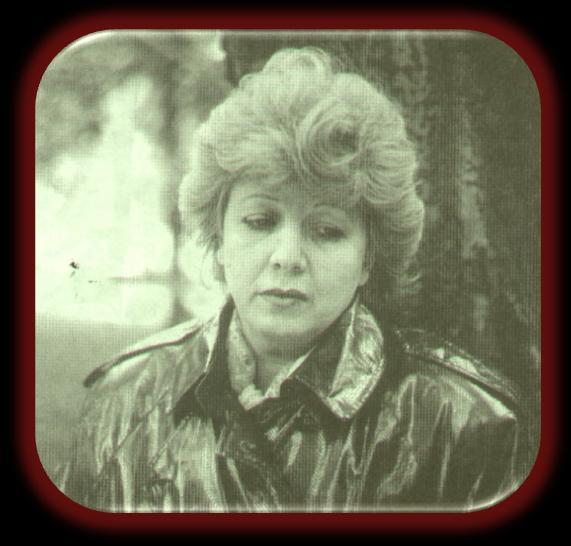 2009 годЗдравствуйте уважаемые члены интеллектуального клуба Рябинушка! Цвета побежалости Ливни осени хлещут без жалости, В Лету кануло лето бесследное, И в деревьях цвета побежалости Робко спрятали листья последние. Привела нас дорога размытая На окраину лета лета шумевшего. И аукнулось что-то забытое, И откликнулось неотболевшее. Так порой на окраине памяти Наши мысли случайно встречаются, Там июльские лилии в заводи, Ни о чем не печалясь, качаются. К опустевшему клену прижалась ты, Небо хмурое в ветках рассеяно. И сквозящие ветры осенние. Прозвучало стихотворение любимой многими поэтессы Ларисы Рубальской. Ей посвящается сегодняшний литературный вечер. По этому поводу Рубальская говорит: «Моя душа настроена на осень. Я люблю, когда рано  темнеет и  погода становиться более прохладной, да и пишется мне в такие дни хорошо. Наверное, это действительно связано с тем, что я родилась осенью. Осенью моя душа открыта, распахнута – ее не застегнешь на молнию». Невеселая пора Невеселая пора – осень поздняя, И в ушедшее тепло нам не вериться. В серых тучах так редки неба просини, И они-то с каждым днем реже светятся. Торопливые слова в строчки сложены, Листьев вялых перелет стайкой рыжею. И проходим мы с тобой вдоль по осени, И надеется любовь – может, выживет. Не спеши произносить слово горькое, Пусть горячая обида остудится. Лужи стынут по утрам льдистой коркою, И печальная пора позабудется. В год  Победы, в сентябрьский день (24  октября), в Москве родилась девочка.Рифмы типа кошка-ложка и книжка-шишка она освоила еще с колыбели. Даже тем,  кто не читал ее книг – таких как «Напрасные слова», «Пока любовь жива» (показать), песни на слова Ларисы Рубальской знакомы наверняка. Помните?  Плесните колдовства в хрустальный мирок бокала (А.Малинин)Странная женщина (М.Муромов) Угонщица, Транзитный пассажир (Ирина Аллегрова) Свет в твоем окне (Алсу) Доченька (А.Пугачева) и др.Откуда родом Лариса Рубальская? Кто ее родители? Ее отец Айзик Давидович Рубальский  родился в местечке Вчерайшее Попельнянского района Житомирской области. Когда отец в двадцать лет поступил в Москве в военную  академию, его имя в документах переименовали на Алексей – поэтому она Лариса Алексеевна. Мама – Александра Яковлевна – москвичка. С отцом она встретилась в 1945 году, поженились. Лариса родилась в Москве, в Грохольском переулке и прожила там 30 лет. В этом маленьком послевоенном дворе они с братом росли веселыми и озорными. Лариса не очень хорошо училась и была достаточно неуправляемой. Большую роль в формировании характера девочки сыграла бабушка по маме Мария Васильевна. Она читала ей сказки, рассказы, стихи, которые запомнились сразу и в огромном количестве.  Бабушка водила ее в кружок художественного слова, и в театральный. Лариса Алексеевна до сих пор очень любит поэзию, но особенно ей близок Евгений Евтушенко, песенная поэзия Вероники Тушновой. В аттестате ей  написали: средние умственные способности, для поступления в институт не рекомендуется. Правда учительница ее пожалела и дописала:  «Зато хороший, отзывчивый  товарищ!» Лариса все же закончила институт и  устроилась работать  в школу,  но потом ушла, осваивала работу машинистки и коллектора, работала даже в библиотеке. Золотые шары Я все время вспоминаю Наши старые дворы, Где под осень расцветали Золотые шары. В палисадниках горели Желтым радостным огнем. Плыли тихие недели, Так и жили день за днем. Золотые шары – это детства дворы, Золотые шары той далекой поры. Золотые шары, отгорели костры, Золотые костры той далекой поры. Возвращались все с работы, Был не нужен телефон. Были общие заботы И один патефон. Танго старое звучало, Танцевали, кто как мог. От двора легло начало Любви, судьбы, дорог. Золотые шары – это детства дворы, Золотые шары той далекой поры. Золотые шары, отгорели костры, Золотые костры той далекой поры. Я с утра куплю на рынке Золотых шаров букет. Выну старые пластинки, Словно память тех лет. Всех, с кем жили по соседству, Теплый вечер соберет, И опять дорогой детства Нас память поведет. Позже окончила курсы японского языка. Работала гидом-переводчиком туризма, в японской газете Асахи. В московском бюро Японской телекомпании Эн-Ти-Ви, работала секретаршей-переводчиком. И однажды с ней случился такой конфуз, о котором она с присущим ей юмором говорит: «Я никогда не была ни  разбитой, ни  расслабленной. Когда на меня  кто-то смотрел, страшно переживала. Поэтому, когда меня прикрепили к японской делегации, ни объяснить, ни понять я толком ничего не могла. Один японец постоянно показывал на свой нос. Я и решила, что он на свой прыщик мое внимание обращает. Недолго думая помазала ему нос зеленкой. Оказалось, что японцы, когда говорят Я, показывают себе на  нос. Была бесшабашная юность. Любовь. Разочарования. Жизнь била ключом». Мне тридцать лет, а я не замужем. Как говорят, не первой свежести. А в сердце чувств такие залежи, Такой запас любви и нежности! Моим богатством нерастраченным Так поделиться с кем-то хочется. Да на тебе венец безбрачия, -  Сказала мне соседка – склочница. Молчала б лучше, грымза старая, Да помогла б мне с этим справиться. Все говорят, я девка статная, И не дурна, хоть не красавица. Как вкусно я варю варение, Как жарю кур с румяной корочкой! И кто б мне сделал предложение, Не пожалел бы ну нисколечко! Тут заходил один подвыпивший. Жену с детьми отправил к матери. Час посидел, мне душу выливши, Потом ушел. Дорога скатертью. А скоро праздники подкатятся. Пойду к подружкам на девичник я. Вчера себе купила платьице. Не дорогое, но приличное. Надену лаковые лодочки, Войду в метро, как манекенщица. Потом с девчонками, под водочку, Нам, может, счастье померещится. На платье ворот в белых кружевах,  И в нем такая я красавица! Подружки обе, хоть замужние, Но, в общем, тоже несчастливые. Мужья их в доме гости редкие. Один-моряк. Все где-то плавает. Другой встречается с соседкою. Но дети есть, а это – главное. Первую песню Лариса Рубальская написала вместе с Владимиром Мигулей. Она называлась «Воспоминание» и исполняла ее Валентина Толкунова.  С 1984 года она неоднократный лауреат телеконкурса «Песня года» (часто  в финал выходило по 2-3 песни) (песня) Замуж Лариса Рубальская вышла поздно, в 31 год в 1977 году. Для меня большого авторитета, чем Давид нет! - говорит Лариса Рубальская. Такая карта мне легла Я так часто была не права И не те говорила слова, Я бывала не там и не тем, Я запуталась в море проблем. За свои я платила грехи, Уходили к другим женихи. Я ходила к гадалке, она Мне сказала: Ты будешь одна. Такая карта мне легла, Такая доля выпала, Я так хотела стать другой, Да, видно не могу. Я по теченью не плыла, Но все ж на берег выплыла, И ты меня, любимый ждал На этом берегу. Я в твоих растворяюсь глазах, Я боюсь оглянуться назад, Заметаю я в прошлое след, Где проснусь – а тебя рядом нет. Ты не спрашивай, с кем я была, Я тебя и с другими ждала, И когда я была не одна, Я тебе оставалась верна. Поразил он меня не при встрече, а все 30 лет совместной жизни – абсолютным проникновением, диффузией своего и моего я. В последнюю очередь – он думает о себе и в первую – о том, каково мне. И особенно старается сделать все, чтобы у меня все получилось, писалось и выходили книжки. Хотя Давид и не имеет отношения к шоу – бизнесу. По профессии он врач и до сих пор является заведующим отделением стоматологии поликлиники Минэкономразвития. Правда, в последнее время он приболел и не практикует, а занимается административной работой. «С мужем мне повезло», - говорит Лариса Рубальская, - «нужно стараться меньше доказывать собственную правоту и побольше соглашаться с мужской точкой зрения. А  потом  просто  сделать  по-своему, но  так, чтобы  он  всегда считал себя  главным  в доме и знал – все от него зависит. А мне к тому же, например, нравится подчиняться, чем руководить!»«Он  покорил  меня  надежностью  и  верностью», -  говорит Рубальская уже в другом интервью. «Мой  муж – это и любимый, и друг, и советчик и продюсер. Он – главный оценщик моих состояний».  Про своего мужа Лариса Алексеевна написала такую песенкуи кто Давида тронет, Тому пощады нет –  Ведь он - мой муж в законе, Он мой авторитет. Талантливый  человек талантен  во всем –  эта прописная истина вновь  находит свое подтверждение в случае Ларисы Рубальской. Мало того, что  она прекрасно  пишет, прекрасно  готовит (недавно  вышла  ее книга с рецептами) – несколько лет назад она вышла на сцену: со своими стихами, со своими историями  и  своими  песнями.  Вы  наверняка видели это  шоу  по  TV. Она с ними объехала не только пол-России, но и была в США, Израиле. (песня)Расскажем вам еще один забавный случай из жизни Л.Рубальской. К ней  очень  часто  подходят на улице разные люди. Она с ними  общается, отвечает на вопросы. И  вот  однажды  Лариса Алексеевна шла из магазина с батоном в руках, к ней подлетела дама и говорит:  «Лариса, я кусочек отломлю? Свежий батон?»«Я в шоке, - продолжает поэтесса, - женщина, а  мы  знакомы? Та остановилась, руки в боки. …Здрас-те! А кого я вчера видела в Большой стирке?» Как – то на улице женщина за волосы подергала. Мы говорит, «с девчонками на работе поспорили: свои у вас волосы или парик? Черт, я проиграла, натуральные». Нет, говорю, выиграла! Это парик, просто клей хороший, теперь не оторвешь. Однажды Л.Рубальскую спросили:  «Вы не раз в интервью подчеркиваете, что вы – современно земная женщина. Как же у вас получаются такие колдовские стихи?»  -  Иногда  душа взлетает выше земли  –  и  получается. Это ведь необъяснимо словами. Хожу по земле, а душа иногда летает. Неведомая сила Ты что-то важное весь вечер говорила, Но ничего твои не значили слова. Меня влекла к тебе неведомая сила, Земля качалась, и кружилась голова. От глаз твоих я оторваться не могу, От губ твоих я оторваться не могу, Меня влечет к тебе неведомая сила, И никуда я от нее не убегу. Меня ты зельем приворотным напоила, А если нет, то как же это может быть? –  Меня влечет к тебе неведомая сила, Я и не думал, что умею так любить. От глаз твоих я оторваться не могу, От губ твоих я оторваться не могу, Меня влечет к тебе неведомая сила, И никуда я от нее не убегу. Скажи, зачем меня о прошлом ты спросила? Какая разница, что было до тебя? Меня влечет к тебе неведомая сила, У этой силы есть название  - судьба.Существует мнение о том, что будто поэт должен выстрадать стихи. На этот счет Рубальская говорит так:  «Я вообще никому не желаю страданий – даже во имя написания стихов. Конечно, душа не должна замирать на месте – вполне достаточно, когда она может метаться, но – окрыленная любовью еще чем – то положительным, а не горем. Нужен эмоциональный всплеск, но желательно не вызванный грустью или печальными событиями». Как хочется! Как хочется, как хочется Надеть скафандр космический, Слетать на Марс загадочный Ну хоть на полчаса. Все разобрать по винтикам В приборе электрическом, Но…детям не положены Такие чудеса. Ох, уж эти дети! Всегда они с вопросами! Ох, уж эти взрослые! Попробуй их пойми! И мечтают дети стать скорее взрослыми. И мечтают взрослые стать опять детьми. Как хочется, как хочетсяВесь день альбом раскрашивать. И голубя бумажного пускать под небеса. И перед сном, зажмурившись, Послушать сказку страшную. Но…взрослым не положены Такие чудеса. Ох, уж эти дети! Всегда они с вопросами! Ох, уж эти взрослые! Попробуй их пойми! И мечтают дети стать скорее взрослыми. И мечтают взрослые стать опять детьми. Как хочется, как хочется, Чтоб время шло стремительно. Как хочется, как хочется, Чтоб все наоборот. Как хочется, как хочется, Но вот что удивительно –  Что время как положено Идет, идет, идет. Со знаменитыми  звездами  она поддерживает дружеские отношения. Дружит с певицей Ириной Аллегровой. Даже посвятила ей стихотворение Моя любимая певица. Если вы видели по TV ее юбилейный концерт, то обратили внимание, что там принимали участие и сатирики. Леонид Измайлов  – ее друг, а для Винокура и Лещенко Лариса Алексеевна написала песню про двухголового орла. Эх, по братски мы устроим престол, За жизнь мы успели сродниться, Мы просто какой – то двухглавый орел –  Красивая гордая птица. Как – то Рубальскую попросили ответить на вопрос – «Нравится ли вам время, в котором вы  живете?»   на что  она ответила:  «Мне нравиться, что  я захватила разные времена. Я бы  не  хотела прожить  свою жизнь в сегодняшней  России, когда благополучно, сыто, все есть. А я успела пожить в России, закрытой от другого мира, в России, в которой все подозреваются, в России в то время, которое сейчас наступило… Я рада – протяженная жизнь, которая захватывает разные времена. Было бы  обидно  помереть  раньше, чем наступило  сегодняшнее время. Я не хочу быть молодой снова.  Я хочу задержаться в сегодняшнем времени, если получится». Она потрясающе выглядит в свои 63 года.  - Злобу не коплю в себе! Ни на кого не злюсь! Никакая косметика, ни какие хитрости – просто хороший характер. Но бывает иногда, кошки на душе скребутся Лариса Алексеевна утешает себя тем, что все проходит и это пройдет. Или говорит: «Господи, пугай да не наказывай, или  же:  пусть  будет хорошо  всем жителям вселенной».  Все в жизни бывает, и все может быть, Из нас только пленник в ней каждый. Но главное: просто кого-то любить, А все остальное НЕВАЖНО! Она еще и очень сильная, мудрая женщина. В одном интервью на вопрос – А во что верить в трудные моменты: - Лариса Рубальская ответила. Если все в жизни не так, все против тебя, нужно целыми днями думать, как найти момент, чтобы переломить ситуацию и взять ее в свои руки. Я приведу очень простой пример. Надо постараться так подгадать и  прийти  на остановку, чтобы сразу приехал твой троллейбус. Или, если видишь, что он уже собирается отъезжать, бежать изо всех сил, догнать и  вскочить на него. Оп! Получилось! С этого момента ты заметишь, как все пойдет в твою пользу. Раньше в Китае маленьким детям специально подкрашивали щечки, чтобы они были  красными. Чтобы  небеса видели,  какие они здоровенькие и румяные, и чтобы там на верху, никому в голову не пришло послать на них болезнь. Нужно все время делать себе изнутри розовые щечки. И тогда беды будут обходить вас стороной. Когда – то Рубальская написала «Счастье – это чтобы было чем кормить и кого кормить!»  Она очень любит свою семью, семью мужа и брата, любит свою дачу и свою  собаку. А вы увлекались диетами? – спросили ее. - Ой, если я и голодала дня три в своей жизни. Я даже стихи написала. А лучшей едою считаю котлеты, а к ним макароны.  Никаких  диет я не придерживаюсь. В  молодости  была очень  худая и  очень некрасивая и работала где, попало, и до 30 лет замуж не выходила, никто не брал. А потом стала толстая (потрясающее  чувство  юмора,  не правда ли?), начала зарабатывать, вышла замуж. Так что полнота – мой талисман. Не хочу худеть. Ко мне приходит успех по мере увеличения размеров. Застольная Великий царь с утра капризно топал ножкой, И, вся в слезах, махала веером царица. Медовой браги в кружку царь плеснул немножко И уж не злится, а с народом веселится. И катились времена, И летели времена, И другие времена наступали. Пили рюмочку до дна, Пили чарочку до дна, А потом еще вина наливали. Как бы лихо ни жилось, Как бы горько не пилось, Есть спасенье от тоски и печали: Выпьем рюмочку до дна, Выпьем чарочку до дна, Выпьем так, чтоб дно увидеть в бокале. Какие были прежде дни, какие ночи! Переливались струны звонкие гитары. И, в погребочках откупоривая бочки, Всю ночь гуляли развеселые гусары. И катились времена, И летели времена, И другие времена наступали. Пили рюмочку до дна, Пили чарочку до дна, А потом еще вина наливали. Как бы лихо ни жилось, Как бы горько не пилось, Есть спасенье от тоски и печали: Выпьем рюмочку до дна, Выпьем чарочку до дна, Выпьем так, чтоб дно увидеть в бокале. Мы все себя порою чувствуем царями И по-гусарски улыбаемся безбедно. Собравшись вечером на кухоньке с друзьями, По рюмке чаю иногда принять невредно. В кулинарной  книге наряду с рецептами Ларисы Рубальской есть и рецепты блюд простых  людей. Как – то к ней подошла женщина, -  Вы знаете, мы  живем хреново, а  едим вкусно. Вот один из рецептов: крабовые палочки  обвалять в сухариках и поджарить на растительном масле. Это действительно вкусно. Вот еще рецепт из книги. Салат  Быстрый: вареная свекла, ананас кусочками, зернышки граната и майонез. Давайте сейчас этот салат  мы  продегустируем под красивую песню на стихи солнечной поэтессы Ларисы Рубальской. (песня) Литература: 1. Лариса Рубальская  :  Душа моя  настроена на осень… – Семья, 2008, №36. 2. Рубальская  Л. Напрасные слова.  Стихотворения. Проза.  –  Эксмо, 20013. Рубальская Л. Переведи часы назад.  –  М.: Эксмо – Пресс, 2001. Все стихи, прозвучавшие на литературном  вечере см. в книге  «Переведи  часы назад». Составитель: Калиновская Л.И. – зав. отделом обслуживания ЦБ. Компьютерная верстка: Белоногова А.Р.  Дизайн титульного листа: Кощеева А.А. Исетская центральная библиотекаЛитературный вечер хобби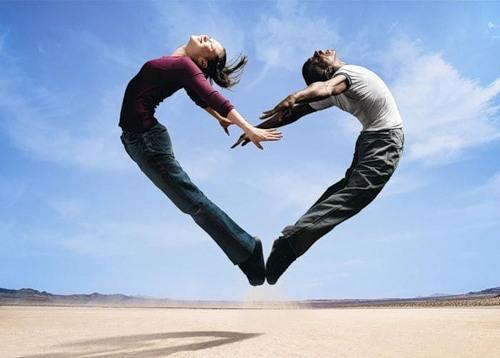 Составитель: Калиновская Л.И.Компьютерная верстка и дизайн: Иванова С.В.2010 г.Здравствуйте, дорогие друзья!Вот мы и снова встретились в нашем интеллектуальном клубе. И давайте, по традиции, споем наш рябиновый гимн.Сегодняшнюю встречу, мы назвали «Сердце заряжается от сердца», и посвятим ее вашим литературным хобби.Светлые стихи светлых людей – что может быть нужнее в тяжелые годыи дни одиночества, в дождливые дни за окном, в минуты раздумий о своем месте во Вселенной…?Я думаю, что поэзия для нас, тех, кто в нее верит. Поэзия поднимает насна крыльях к небесам, она заставляет плакать и смеяться, она поднимает настроение. Ну, хотя бы в эти осенние дни.В последней газете ЗОЖ, я прочитала стихотворение «Серебро паутинок»  и мне захотелось вам его зачитать. (ЗОЖ, 2010, №18, с.46)СЕРЕБРО ПАУТИНОКБабье лето пришло незаметно,Одарило последним теплом.И, качаясь прощально на ветках,Паутинки блестят серебром.Смотрят в небо задумчиво сосны,К ним торопиться звонкий ручей,Бабье лето напомнит нам весныДа костер наших жарких ночей.Много было счастливых тропинок,Пели птицы в цветущих садах,А теперь серебро паутинокОседают на наших висках.Бабье лето в нарядных одеждах,Бабье лето – с грустинкой в глазах,Бабье лето нам дарит надеждуНа весну еще в наших сердцах.Наши песни не все еще спеты,Ты тихо к себе позови,Уходящие тихое лето,Не гаси искры нашей любви!Дорогие друзья. Помните? Осень жизни, как и осень года, надо благодарно принимать. И мы принимаем. Грустный факт, но он неизбежность. А ведь есть в этой осени года и в осени жизни - утешение. ЕСТЬ!Оно в той особинке, изюминке, которую имеет каждая из нас.Особинка эта - свой неповторимый взгляд на жизнь, свое видение, свое понимание увиденного. У кого – то это строки поэтические, у кого – то изделия рукотворные.Дорогие женщины, давайте сегодня поговорим о нашей особинке, о той лирической струночке, которая заставляет, помогает, да просто толкает к написанию. Я хочу вам прочесть стихотворение неизвестного автора, «Какое счастье жить»…Какое счастье – жить и быть людьми,Проснуться, солнце чувствовать на коже,Бояться вдруг нагрянувшей любвиИ помнить луг, который утром скошен.Нагнувшись над усталою рекой,Коснуться вод, струящихся губами,Ходить в леса за первыми грибами,Жить горячо и годы торопить…Знать: впереди и бездны, и вершины,И молоко, захлебываясь, питьИз матового гулкого кувшина.Какое счастье – в лунный полукругСтупать босыми, сердце озаряя,Подумать с детским ужасом:А вдруг я это все однажды потеряю…А среди нас здесь, есть самые, что ни на есть известные люди в с. Исетское, которые пишут стихи. Это: Г.И. Бородулина, Н.М. Жемелинских, А.С. Душина, Н.А. Белослудцева. Мне бы хотелось, чтобы наш разговор сегодня шел о поэзии, литературе, о нас с вами.Галина Ивановна, вы уже приоткрывали нам эту вашу особинку. Расскажите о ней, почитайте свои стихи, что вы чувствовали, поняли, захотели сказать в стихах?(Слово Галине Ивановне)Нина Михайловна Жемелинских. Вы много читаете, шьете, вяжите, занимаетесь бисероплетением и еще многим увлекаетесь. Но самое главное – Нина Михайловна, пишет стихи!(Слово Нине Михайловне)Нина Алексеевна Белослудцева. Общительная, улыбчивая, добрая. Мыбыли очень удивлены, когда узнали, что вы тоже пишете стихи! Расскажите, как и когда к вам приходит вдохновение? Прочитайте нам свои стихи.(Слово Нине Алексеевне)Алевтина Савиновна Душина. Наш давний друг. Скромная, умная женщина. Мы знаем, что вы давно пишете стихи и посвящаете их своим друзьям, родным. Вы посвятили несколько стихотворений и нашему клубу Рябинушка. Вам, слово, уважаемая Алевтина Савиновна.ЮБИЛЯРАМ.На юбилей библиотеки пригласили.Мы собрались, как верные друзья.90 лет уж проскочили!Но она не старится душою никогда.В ней работают люди прекрасные.В их сердцах не гаснет добрый свет.Все они специалисты – классные,На любой вопрос дадут ответ.Здесь рады любому читателю.Греют клуб Рябинушка добротой своей.Мне, как ее почитателю,Хочется сказать немного о ней.Ведь для нас Рябинушка - отдушина, награда.Ее мы посещаем с радостью всегда.А библиотекари встречать нас рады,Улыбкой светятся, их добрые глаза.В Рябинушке тревоги с друзьями разделили,И на сердце сразу стало так легко.Значит, не напрасно мы время проводили,От общения в клубе на душе светло.А юбилей – значительная вехаНа жизненном пути большом.Желаю радости, успеха,Здоровья, счастья вам во всем!Ольга Ивановна Фомина. Человек творческий, эрудированный, добрый, хороший собеседник, милая, приятная женщина. Очень часто со  сцены РДК звучат стихи в ее исполнении. Она сама стихи не пишет, но очень  любит творчество российских поэтов – Цветаеву, Дементьева. Прочитайте нам что-нибудь, а мы с удовольствием послушаем.Ты бываешь такой разной,То капризной, то прекрасной,То страшилище отупенное,То красавица Мисс Вселенная,То покладистая, то с характером,То молчишь, то ругаешься матерно,То в горящие избы на лошади,То отчаянно требуешь помощи,Дверью хлопнешь - расставишь все точки,То ласкаешься пушистым комочком,То любишь и тотчас ненавидишь,То боишься высоты, то гуляешь по крыше,То смеешься, то рыдаешь белугой,То миришься, то ругаешься с подругой,Не больна ты, не в психике трещина –Просто ты – стопроцентная Женщина!Помните, милые женщины, Булат Окуджава пел: «Давайте говорить друг другу комплименты»…А мы так стесняемся говорить друг другу хорошие слова. Даже когда нам кто-то говорит комплименты, мы пугаемся и не очень верим…Может это от того, что доброе слово делает нас беззащитными. А мы так привыкли жить всегда начеку в вечных заботах и вечных тревогах! Мы – как бессменные часовые, падаем от усталости, но стоим. И не замечаем, как летят дни и годы.Мне бы хотелось сегодня всем вам сказать комплимент: Вы очень хорошие! Вы самые лучшие! Спасибо Вам, что вы есть! И пусть каждая из вас сделает комплимент себе. И скажет, подойдя к зеркалу.Я такая Лапочка! Я такая Цаца!На меня, Красавицу Не налюбоваться!Я такая Умница! Я такая Краля!Вы такой Красавицы Сроду не видали!Я себя любимую Холю и лелею!Ах, какие плечики! Ах, какая шея!Талия осиная, Бархатная кожа –С каждым днем красивее, С каждым днем моложе!Зубки, как жемчужинки -  С каждым днем прочнее!Ножки – загляденье – С каждым днем стройнее!Волосы шикарные – Вам и не мечталось!На троих готовили – Мне одной досталось!Никого не слушаю, Коль стыдят и хают!ПОТОМО ЧТО ЛУЧШАЯ! ПОТОМУ ЧТО ЗНАЮ!До свиданья! До новых встреч в нашем интеллектуальном клубе! Душина А.С., 6 июня 2011г.Исетская центральная библиотека. 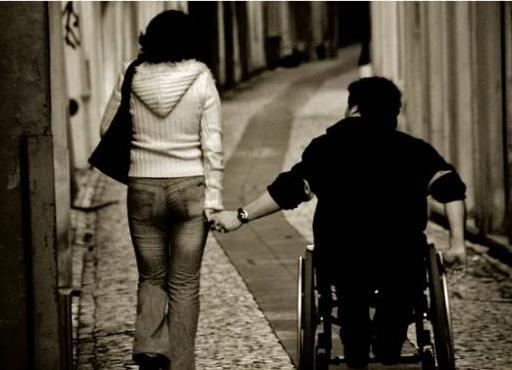 Сильные духомУстный журнал о творчестве писателей,художников - инвалидов2010 год План проведения устного журнала: 1.  Борис Кустодиев – самый популярный художник России 2.  Николай Островский.  Жизнь и творчество 3. 	Я наверно, поэт-комета… (о творчестве слепоглухой поэтессы, читательницы ТОСБС Панкратьевой В. В.. По сценарию ТОСБС) Инвалиды… Зачастую не каждый человек, даже совершенно здоровый, находит свой путь, осуществляет свою мечту. Жизнь вносит коррективы, изадуманное остается невыполненным. А о чем могут мечтать люди, которые с рождения привыкли к инвалидной коляске, без рук или ног, с другими тяжелыми заболеваниями? Только сокрушаться, что им уготовлена такая участь… Многие из них смиряются, не сопротивляются недугам, живут тихо, покойно, не предпринимая ничего, чтобы сделать свою жизнь ярче и интересней. Порой, к сожалению, спиваются, теряя всякий интерес к жизни. А ведь немало среди инвалидов одаренных, талантливых людей. Быть может, Господь ниспослал им это испытание: преодолеть в себе тяжелый недуг, показать, на что способен человек. Немало среди инвалидов известных писателей, поэтов, художников. О трех из них мы вам сегодня расскажем: художник России - Кустодиев Борис Михайлович, писатель Николай Алексеевич Островский, слепоглухая поэтесса из г. Тюмени - Вера Владимировна Панкратова. Борис Кустодиев Борис Михайлович Кустодиев - один из самых популярных русских художников России. Картины Кустодиева, на первый взгляд напоминающие народные картины, вдруг при  внимательном всматривание оказывается изысканными, пронизанными  тонкой  иронией. В них Россия предстоит как прекрасная страна. Художник родился на Волге, в Астрахани. Очень рано начал рисовать. Более всего его завораживало человеческое лицо, и  это определило  путь портретиста. В 1896 году он поступает в Академию художеств. Кустодиев попадает в мастерскую Репина и вскоре становится его любимым учеником. Впереди была слава блестящего портретиста, но Кустодиев, создал ряд шедевров в этом жанре, избирает другую судьбу. В 1903 году он вступает в брак с Юлией Евстафьевой Прошинской. Их сближает общность художественных интересов. Блестяще образованная, независимая Юлия, работая машинисткой, посещает классы рисовальной школы Общества поощрения художеств. Счастливый брак вскоре украсили дети: первенец Кирилл и дочка Ирина, впоследствии любимые модели художника, их можно встретить на многих картинах. В 1905 году Кустодиев строит близ Кинешмы дом мастерскую в неорусском стиле Терем, где на протяжении 10-летия подолгу живем с семьей… Природа, жизни городов Поволжья по-новому открываются для художника. Кустодиев мечтает о создании типично русской картины, которая охватывала бы целиком русскую жизнь и душу. Будучи преемником Нестерова, Рябушкина, Кустодиев пополняет их лирическое национальное направление полнозвучным праздничным ликованием. Ярмарки, гулянья, деревенские праздники увлекают его. Подобно своему современнику А.Блоку  он мог бы сказать: «Народ-венец  земного  цвета,  краса и  радость всем цветом». Изучая крестьянское прикладное искусство, городской фольклор, Кустодиев видел в них неиссякаемую творческую энергию, оптимизм и жизнерадостность. Одна из ранних работ – «Ярмарка» (1906 г.) Ярмарочная пестрота кажется здесь удивительно гармоничной, краски светлые, радостные. Узоры на платках и юбках органически связаны с пестрым миром товаров, утвари, игрушек. Торговые ряды раскинулись вокруг церквей, как бы продолжая их своды. Такими были ярмарки испокон веков на Руси. Лица как бы ускальзывают от зрителя, все поглощены товаром. К зрителю повернуты лишь личики детей, оставленных без внимания взрослых. Девчушка сама похожая на румяную куклу, заворожено пожирает глазами гору деревянных барышень.  Вместе с художником мы попадаем в Московский трактир, где становимся почти ритуальной сцены чаепития ямщиков – старообрядцев. Особую монументальность народный идеал приобретает в образах купчих. Для Кустодиева это своеобразные русские богини, которые торжествуют над всея миром, вбирают в себя все его соки и краски. Красавица (1915 г.) поражает своей пышнотелостью (это портрет с натуры актрисы МХАТа Шевченко). Подобно русской Венере эта сомлевшая от дневного сна купчиха появляется из-под одеяла как из перламутровой равнины. (показать) Странно, но, несмотря на внушительные размеры, она облако, как розаны, порхающие по лазурным обоям и расцветающие на сундуке. Она – главное сокровище картины. В 10-е годы к художнику приходит признание. Он ощущает себя  творцом нового искусство. Групповой портрет художников Мира искусства  остался неоконченным… Судьба исподволь готовила Кустодиеву страшное испытание. В 1916 году беспокоившая его уже несколько лет опухоль в спинном мозге привела к необходимости операции, в результате которой  отняли ноги и художник оказался прикован к подвижному креслу. Бремя страшной болезни разделила с художником его семья и прежде всего жена, о самоотверженности которой восхищенно писала дочь Ирина. Сколько любви, преданности, какое чувство долга надо было для того, чтобы 15 с половиной  лет отдать помощи и душевной поддержке мужа. Вот тут и произошла потрясшая всех современников победа творческого горения над немощной плотью. Долгие месяцы, проведения в клинике стали для художника не мукой, а творческим порывом. Тогда были задуманы многие лучшие его картины. Наиболее знаменита Масленица (1916 г.). Любимое время года художника – зима. На фоне белого снега и инея энергия жизни, движения	ощущается	острее, кажется, бурлят, противостоящей величавому  сну природы. Мелькание фигур, мчащихся упряжек, каруселей словно растопляет холод и по небу расползается румяное, как масленичный блин, зарево. Эмалевая, светоносная поверхность живности, изысканные силуэты стволов, мотив мчащейся тройки роднят эту картину с драгоценной палехской миниатюрой.  Но вот свершается необратимый переворот в жизни России. Как его воспринял художник? Любимый художником мир старой России ломался, гармония  быланарушена. Но Кустодиев убежден – вечный, живой, бытовой  уклад народа невозможно сломать, как невозможно заставить человека отказаться от жизни, любви, радостного приятия мира. Подтверждения тому служит картина – Портрет Ф.И. Шаляпина (1920г.) (показать) Портрету суждено было стать последним значительным произведением художника, картиной – прощанием с дорогим ему миром. Но, главное, беспримерным творческим подвигом Кустодиева, который, будут почти полностью неподвижным, сражением с этим огромным холстом с помощью специального подвижного механизма, позволяющего передвигать  картину. Потрясенный Шаляпин делал все, что было в его силах, чтобы вырвать художника из его вынужденного заточения. Катал на автомобиле, возил в театр, порой переносил его на руках. К больному Кустодиеву в эти голодные и холодные годы приходили, чтобы заразиться его оптимизмом. Как писал его товарищ по Миру искусства, известных график М.Добуженский. Поражала его тихая незлобивость и, что еще удивительнее, отсутствие всякой сентиментальности к ушедшему и горечи по утраченному для него. Точно он верил, что все, что встает в его воображении, реально существует где-то в мире. Ему не было и 50 лет, когда его не стало. Умер он 1 мая 1927 года. Жизнь – подвиг Н.Островский прожил всего 32 года.  Николай Алексеевич Островский родился накануне первой русской революции – 29 сентября 1904 г. на юго-западной Украине, в селе Вилия бывшей Волынской губернии. Отец писателя, Алексей Иванович Островский, столярничал по деревням, работал на винокуренном заводе. Мать, Ольга Осиповна, вела хозяйство, воспитывала 4 детей и, кроме того, прирабатывала для семьи стиркой, шитьем, нанималась кухаркой к господам. «Есть прекрасное существо на свете, у которого мы всегда в долгу, - это мать», - с нежностью о ней говорил писатель. Через всю жизнь Николай Островский пронес большое, светлое чувство к матери. Ее трудолюбие, неиссякаемая энергия, веселый характер были всегда примером для писателя и всей семьи Островских. Скудных заработков родителей не хватало, и с ранних лет стали трудиться их дети: поденно работали на панской усадьбе, брат Дмитрий десятилетним мальчиком был отдан в ученики слесарю в уездный город острог. Коля Островский рано научился грамоте. В четыре года он умел читать и  считать, часто ходил с сестрами в школу, усаживался на пороге класса и внимательно слушал учительницу.  В 1910 году Коля поступил в церковно-приходскую школу и закончил в 1913 году с похвальным листом. Когда началась первая мировая война, семья Островских эвакуировалась в Шепетовку, Колю отдали работать кубовщиком в станционный буфет. Заработок одиннадцатилетнего мальчика был ничтожен – 8 рублей в месяц и обед. Но даже этот обед Коля охотно отдавал за разрешение в короткие минуты перерыва между работай почитать книгу, журнал, газету. С этого времени  книга становится его  другом, постоянным спутником  жизни. Читал он все, что попадалось под  руку, но  с особым увлечением – книги о борцах за свободу народа. Они вливают свежую струю в свинцовые мерзости   жизни, открывают Островскому новый мир. Читая их, мальчик любит и  ненавидит, презирает и негодует.	«Поскольку в романах и повестях  которые я  читал, - вспоминает позднее Островский, - не все герои удовлетворяли  меня, я, сам того не замечая, начинал импровизировать. Я читал своей старушке-матери не то, что написано, а что я хотел, чтобы было написано. Увлекаясь, я не мог связать концы с концами, и тогда меня мама ловила во лжи. Мне было больно и стыдно. Но я не мог любить тех героев, о которых читал. Я их убивал, унижал силой своей детской фантазии». Любимыми героями Коли были сильные, мужественные люди – Овод, Гарибальди. Восхищаясь героической борьбой, подвигами своих любимых героев, Островский мечтал встретить таких людей в жизни. Великий Октябрь как могучее половодье подхватил Николай из глубины народных и вынес на поверхность бурного потока революционной борьбы. В 1919 году в Шепетовке был создан Революционный комитет. Председатель Ровкома И.С. Линник рассказывает: В Шепетовский Равком пришел худенький вихрастый парнишка Коля Островский. Он настоятельно просил, чтобы ему дали работу, потому что он не может сидеть, сложа руки, когда кругом кипит новая, бурная жизнь. Так Островский познакомился с большевиками. В июле 1919 года пятнадцатилетний Николай Островский вступает в комсомольские ряды. Осенью 1919 года враги подступали к Шепетовке. На улицах города свистели пули. Бойцам Красной Армии пришлось оставить город 9-го августа, и вместе с ними ушел Николай. Худой, чернявый  молодой  боец, в старой  шинели и  буденовке, на сером коне с отрубленным  ухом был  храбрым  разведчиком в  бригаде Котовского.  Вначале Николай был красноармейцам  охраны  агитпоезда, затем его перевили в четвертую кавалерийскую дивизию, которой командовал известный своим бесстрашием Ф.И. Литунов. 5-го июня 1-я Конная Армия Буденного прорвала фронт поляков в районе Сквира-Казатин и пошла в свой исторический рейд, гремя тылы неприятеля. Ее бросок был стремительным, бойцы Буденного не знали усталости. Конная Буденного вихрем летела по украинской степи. Был взят Бердичева. На рассвете следующего дня Литунов повел дивизию на Житомир. Николай  в эскадроне был  правофланговым. Даешь! - кричал он вместе с сотнями бойцов. Был тяжело ранен. Вскоре Островский выздоровел, но правый глаз ослеп. Николай вернулся в Шепетовку, где окончил весной 1921 года школу. В суровые годы борьбы за восстановление народного хозяйства советские люди мужественно боролись с голодом, холодом, тифом. Николай Островский  уезжает в Киев, где работает вначале в органах Всеукраинской  чрезвычайной  комиссии  (ВУЧКэ), затем, в связи  с ухудшением здоровья, переходит в электроцех Главных железнодорожных мастерских, где работает помощником электромонтера и одновременно учится в электротехникуме. Энергичный и неутомимый в работе, он пользуется горячей любовью и авторитетом у молодежи. Затем вместе с молодежью уезжает на строительство узкоколейки и Николай Островский.Работа велась вручную – лопатами, кирками, ломами. Стояла холодная дождливая осень, размокшая земля поддавалась тяжело. Полуголодные, плохо  одетые комсомольцы работали под  дождем и снегом. Спали, не раздеваясь, на холодном цементном полу. Начался тиф. Белые банды совершали налеты; приходилось менять лопату на винтовку и вступать в бой. Николай Островский был бригадиром. Он организовал соревнование, и его бригада заняла первое место. Когда пришла новая смена рабочих, Николай отказался уехать. Он подбадривал молодежь словом, воодушевлял личным примером. И только брюшной тиф свалил его. Тяжелобольного Островского привезли в Шепетовку к матери. Мать выходила сына, спасла его от смерти. Н.Островский вернулся в Киев, снова стал работать в Главных мастерских. Но его мучает ревматизм, жестокие боли в суставах. Однако Островский не мог думать о себе, беречь свое здоровье в такое горячее время. Осенью он участвовал в спасении спального леса на Днепре. С простуженными в ледяной воде ногами он опять попадает в больницу, а оттуда снова едет в Шепетовку. Много  работает над своим самообразованием. Ранение на фронте, ревматизма, тиф, работа в нечеловеческих условиях в осенние дожди, зимние стужи, голод тяжелым грузом легли на здоровье. Начались долгие скитания по больницам и санаториям. Островский в то время был похож на орла, которого внезапно поймали и посадили в тесную клетку. Клеткой для него была больничная палата. На костыли, приставленные к спинке кровати, не смотреть без содрогания. Здоровье не возвращалось.… Но Николай Островский  настойчиво  и упорно продолжал бороться с надвигающимся сумерками его личной жизни. Борьба за жизнь, за возвращение в строй. Борьбой  за жизнь, за возврат к работе назвал Николай Островский самый тяжелый период в своей жизни – с 1925 по 1929 года. С величайшим упорством и ожесточением сражался он со страшным недугом. Тяжелобольной Островский чувствовал могучее дыхание жизни. С волнением и радостью он следил за строительством Днепрогэса, Магнитостроя и других предприятий. Н.Островский упорно продолжает лечиться. В Харькове врачи сделали ему операцию коленного сустава, но она не помогла. В июне 1925 года из Харькова Н.Островский был направлен в Евпаторию, затем в Славянске на грязи, снова в Евпаторию, в санаторий Майнаки - и все безрезультатно. Врачи советовали Николаю жить на юге. Он уезжает в Новороссийск. Тогда-то на его пути встретилась Раиса Порфирьевна (дочь хозяйки дома, где жил Николай), всю жизнь согревавшая его вниманием, делившая с ним горе и радости. В начале 1927 года болезнь навсегда приковала Островского к постели. Настал день, когда он не смог подняться. Но учеба продолжалась. Книги из библиотеки приносили родные, друзья. Буквально день и ночь читаю, - писал Островский своему другу П.Новикову. – Читаю запоем и научное, и вперемежку для разрядки мозга – беллетристику. Все новые книги. Хорошо! В 1929 году 25-летний Островский полностью потерял зрение. Пришлось мобилизовать все силы: физическим страданиям были противопоставлены  упорство и несгибаемая воля. Желание быть полезным Родине. В ноябре 1930 года Н.А. Островский начал писать роман «Как закалялась сталь», писал сам, при помощи Транспаранта. Строки, написанные вслепую, с трудом разбирались. Тогда он стал диктовать. В конце  1931 года первая часть романа была закончена. В 1932 году в апрельском номере журнала	Молодая гвардия появилось имя никому еще не известного молодого писателя Николая Алексеевича Островского. С этого момента началась публикация романа «Как закалялась сталь» 1 октября 1935 года правительство наградило Н.А  Островского орденом Ленина. …Я глубоко счастлив. В конце 1934 года Н. Островский начал диктовать первые главы романа «Рожденные Бурей». 15 ноября 1936 года в Москве, в квартире по улице Горькова, 14 (где ныне Государственный музей Н.А. Островского) состоялось заседание Президиума Правление Союза советских писателей, посвященное обсуждение первой части романа «Рожденные бурей». На заседании присутствовали представили ЦК ВЛКСМ, писатели А.Серафимович, А Фадеев, В.Отавский, Н.Асеев, В Герасимова и др. Первое издание книги вышло небольшим тиражом в декабре 1936 года, в день похорон писателя. На последней странице книги – обращение к читателям от редакции Молодая гвардия: Читатель эта книга является первой частью большого произведения, задуманного автором в 3 томах. Она была написана человеком, прикованным к постели тяжелым недугом, и закончена за  несколько дней до смерти. Смерть  вырвала  перо из его рук в самый расцвет творческой работы в книге «Как закалялась сталь» есть слова Павла  Корчагина, определяющие отношение к жизни, как самого писателя, так и его героя. Самое дорогое у человека – это жизнь. Она дается ему один раз, и прожить ее надо так, чтобы не жег позор за поддельное и мелочное прошлое и  чтобы, умирая, смог сказать: вся жизнь и все силы были отданы самому прекрасному в мире – борьбе за освобождение человечества. Составитель: Л.Е.Калиновская, гл. библиотекарь Центральной библиотеки.Исетская центральная библиотекаКлуб РябинушкаУ нас нончесубботея!..Литературно-фольклорный праздникСоставитель: Калиновская Л.И.Компьютерная верстка и дизайн: Иванова С.В.2010г.1. Приветственное слово План: 2. Поем гимн «Рябинушки»  3. Песня «У нас нонче субботея»  4. Рассказ о Баба-Яге 5. Рассказ о частушках 6. Частушки (слушаем) 7. Поздравление с Новым Годом 8. Чаепитие 9. Фото на память 10. Всем присутствующим дарим небольшие сувениры на память Звучит песня «У нас нонче субботея» …  И вот, в нонешнюю субботею, мы собрались с вами, чтобы поговорить о русском фольклоре, а точнее о  двух  элементах  фольклора - волшебной русской  сказке со  знаменитым персонажем –  Бабой  –  Ягой  и  о  русской частушке.  И  так, полное имя  Бабы-Яги–  Баба –  Яга –Костяная Нога –  Печку топила –  Ногу  сломила – Побежала в огород  –  Испугала весь  народ. А сокращенно просто Яга. У Бабы  –  Яги  есть  свои  клички. Помните? Яга, Яговна, Ягишна, Ягабова, Ёжка, Бабка-Ёжка, Бабушка-Яга, Бабулька-Ягодулька, Старая карга, Колдунья старая, Чувилиха, Ведьма лесная, Тетка, Яга-Бура. Помните, конечно, и эпитеты, которыми наградил ее русский народ – - Морда жирная, нога глиняная, злодейка, старуха, ведьма – змея, нос к потолку прирос, губа до пола свисает. Каково ее семейное положение? - Не замужем, имеет двух сестер.  У Яги большое хозяйство: держит кота, собак, гусей, лебедей. Иногда нанимает  прислугу, чтобы  ей  ткали.  Держит двух  постоянных  слуг – красного всадника – солнце и черного всадника – ночь. В пристройках – баня, хлев. Баба-Яга – дизайнер:  избушку окружает огород из острых кольев, на которых висят черепа. Владеет техникой передвижения -  ступа. Она еще и оборотень: может превращаться в птиц и зверей. Яга – страж границы тридевятого царства, тридесятого государства. Обладатель волшебных предметов и волшебной книги. Волшебные предметы –  клубочек,   скатерть-самобранка,  а так же волшебного коня Баба-Яга уже подарила неустрашимым героям. Устраивает соревнования в скорости передвижения и в весе. Вот и  краткая характеристика этого  сказочного  героя, а  сейчас послушаем песню  о  Яге.  Поможет  еѐ исполнить  наш  юный  член  клуба Максим Камышников. Звучит песня «Бабка-Ежка»Наверно, многие удивятся, узнав, что  старая безобразная старуха - самый мистический персонаж старинного русского фольклора, занимающий очень важное место в верованиях дохристианской Руси. И, чтобы уяснить ее роль, недостаточно ограничиться чтением одной сказки. Это можно сделать, только  аккуратно  сложив отдельные эпизоды, наиболее полно  описанные в разных  преданиях  и  сравнивая их  со  знанием обрядов  древних  славян, известных по археологическим данным. Ну, с бабой все более-менее понятно, а что за имя такое – Яга? Ученые в точности сказать не могут.  То ли от соснового таежного бора, в котором растет ягель (он когда-то так и назывался – яг), то ли от простого словосочетания – баба в яге (мохнатой шубе без рукавов). Во всех сказках Баба Яга примерно одинаковая –  некая  древняя старуха, одетая  в лохмотья, которая живет многие сотни лет в самом дремучем лесу в очень необычной избушке - на курьих лапках, веретенных пятках, которая умеет вокруг себя повертываться. И вроде как Бабу Ягу надо бояться, ведь она идеальный персонаж, чтобы пугать непослушных детей. Но… Вспомним	«Василису Прекрасную».  Что видит перед собой Иван Царевич, сказав знаменитое: «Стань, избушка, ко мне передом, к лесу задом, к лесу глазами, ко мне воротами?» Поистине жуткую картину… Лежит баба на печи  на девятом кирпиче, нос  в потолок врос,  губы  на  гряде  (т.е.  на потолке), губами  горшки  волочит,  языком печь пашет (т.е. метет),  в зубах шелковый пояс плетет … Мороз по  коже! Если еще вспомнить  костяную  ногу  и  манеру  Яги приветствовать  гостя сакраментальной  фразой:  Фу-фу,  русским духом пахнет… Прежде русского духа  слыхом не слыхивали, видом не видывали, а нынче русский дух сам на ложку садится, сам в рот катится, Можно не на шутку испугаться! Мы привыкли считать сказку чем-то неправдоподобным, помните пушкинское:  Сказка-ложь…? Однако наши предки относились к сказкам не в пример  серьезнее. Сам термин  сказка   вошел в литературный обиход не так давно, а до того рассказы о чудесах носили название баек-побаек, а рассказчики назывались бахари  - от слова баять, то есть говорить. Ни о какой  сказочной  небывальщине и речи не было, все воспринималось всерьез. В древности мир русского человека делился на две абсолютно равные части – добрый мир, реальность, где русич мирно  жил, пахал, охотился, рыбачил и прочее, и злой, дальний, потусторонний, но  также абсолютно  реальный, существующий где-то не здесь,  где-то за тридевять земель. Эти миры постоянно соприкасались между собой, и с той стороны приходило  на Русь горе - то  Змей  Горыныч прилетит и села пожжет, то Кощей Бессмертный девок в полон уведет, то Тугарин с войной нагрянет. Все мы помним, как трудна и полна опасностей дорога в Тридевятое царство, что вход в таинственный  мир  находится  где-то  на  границе  земли  и  неба, в дремучем непроходимом лесу, куда еще не ступала нога человека. Так и появился в сказках образ некой Бабы Яги, живущей ровно посередине между мирами и знающей путь в неизвестное. У кого спросить дорогу в невиданную страну, у  кого  узнать правду  о  волшебных  чарах  и  неслыханном  оружии супротив супостата? Только у Бабы Яги… И пусть  живет она триста лет, пусть колдует, пусть обитает в избе на куриных ногах, но все же она человек! Хоть  и  особенный… А человек не может отказать в помощи другому человеку… Баба Яга чаще всего живет в самом сердце дремучего леса. Этот лес в сказках  представляет собой совсем иной, отличный от белого света живых, мир. Иногда граница между ними подчеркивается рекой, и  не простой, а огненной. Перейти  ее можно только по специальному Калиновому мосту. Этот мост также попал в русские сказки не случайно. Он, по верованиям древних индоевропейцев, разделяет мир реальный – явь и нереальный – навь, который часто ассоциировался не только с Тридевятым, но и с подземным царством. Ягоды калины могут долго храниться под снегом. Поэтому куст калины как бы связывал годичные циклы жизни природы: весны, лета, осени и ее временной смерти – зимы. А  Калиновый  мост связывал мир жизни и смерти. Казалось бы  грубое  требование Ивана Царевича: «Ты  сначала напои, накорми, в баньке выпари, а затем и  спрашивай!» - имеет самое настоящее сакральное значение. Ведь  герой  перечисляет все элементы древнего погребального обряда! Вот как говорила большая искусница в сказочном деле в начале ХХ века Агафья Лукьяновна Зайцева: «А в старину все было. Ужели  станут брехать  старые  люди? Старые люди  правду утарили, они врать не станут.  И  мертвые воскресли, и  звери  говорили». Но  Баба Яга не просто сторожит проход в волшебную страну. Она еще помогает некоторым людям-героям перейти границу, тот самый  калинов мост и  существовать  в волшебном мире. С помощью  Бабы  Яги герои сказок проникают из реальности  туда, где меч кладенец камни рубит, растут сады молодильных яблок, солнце отражается  в озерах  живой  и  мертвой  воды, а смерть  может поместиться в железной игле. Не всякому, пришедшему к Бабе Яге за помощью, открывала она путь в царство Кощеево. И как добрый молодец себя вел, такой прием от хозяйки и получал. Будет вежлив , трудолюбив – тут же заработает волшебный клубок или знания о том, как погубить страшное чудище… А нет – угодит на лопату и в печь. Это как древнейшие правила волшебного этикета, которые надо не только  знать,  но  и  исполнять! Вот и  получается, что  когда-то  назначение сказки не столько развлекательно-пугательным, сколько мудрым назиданием подрастающему  поколению, правилами  общения с потусторонним миром. Может потому  образ Бабы  Яги  настолько  ярок, что  стоит  особняком среди современных  мультяшных  героев-пустышек, не несущих  в себе глубокого жизненного смысла? Быть смелым, добрым, рассудительным, трудолюбивым, искать правду, не хамить – вот атрибуты победы, которыми делится с нами, людьми ХХI века, сказочная старуха – Баба Яга. Только по-настоящему сильному и художественному  человеку могут быть даны силы для путешествия в неведомый, волшебный, сказочный мир. Только  настоящий герой может вернуться из Кощеева царства с победой. Вот чему учат нас волшебные русские сказки. А еще тому, что этим настоящим и мужественным человеком может стать каждый из нас! Знайте это сами и детей своих научите. Звучат частушки: Растяни меха гармошка… Вот мы с вами и подошли к рассказу еще об одном элементе русского фольклора - частушке. Три девицы под окном,Пряли поздно вечерком.Говорит одна девица…Кабы я была царица,Я бы больше не пряла,А устроила б веселье,Чтоб с частушками и пеньем.Звучит запись: ЧастушкиПоиграй повеселее,Неужели тебе лень?Мы твою игру веселуОжидали целый день!Вы сидите не стесняйтеся,Пойте с нами, наслаждайтеся!Мои щечки, что листочки,Глазки, что смородинки.Давай, милый, погуляем,Пока мы молоденьки.Дайте лодочку дубовуИ дубовое весло:Ягодиночку на льдиночкеДалеко унеслоМеня милый проводил,Сел на изгородочку.Долго, долго любовалсяНа мою походочку.Шел я лесом, сенокосом,Повалился в лужу носом.До кровей разбил я нос.Ну какой там сенокос!Наверно, нет такого человека, который не знал бы частушек, не помнил  хотя бы с десяток этих то озорных, то грустных песенок, будь он городской житель или сельский. Частушки  живы! Они  слышатся на  свадьбах, проводах  в армию, юбилеях, днях  рождениях, больших  и  малых  общественных  праздниках. Поют их  на площадях, сценах, за  деревенской  околицей, в городских квартирах  и  деревенских  домах. Любят и  знают частушки  люди  разного возраста – от стариков до малых детей. Старинные частушки звучат рядом с новыми, порой  приходящими из газет и  журналов. Но  между  ними нет разлада. Относительно  многих  фольклорных  жанров частушки  молоды. Они сложились во второй половине XIX века, но быстро вошли в народную жизнь.В первое время новый жанр песенного фольклора не имел единого названия. Эти короткие  песенки  в разных  местах  называли  по-разному:  припевки, пригудки, приговорки, прибаски, и так далее. Впервые в печати термин  частушка  употребил в 1889 году писатель Глеб  Успенский  в статье Новые народные стишки. Автор отмечал, что народ частушками  откликается на каждую малость жизни, они неведомым путем создаются неведомыми поэтами чуть не каждый божий день и непременно в каждой деревне. Широкому  распространению частушки способствовало бурное развитие отхожих  промыслов. Крестьяне, уходившие в другие губернии, в большие города на заработки, уносили  туда свои  частушки, а, возвращаясь домой, приносили новые, услышанные на чужбине. Так распространялся этот жанр. Однако  местные особенности  текста, напева сохранились. Поэтому тамбовские частушки отличались от воронежских, саратовских, рязанских. Звучит аудиозапись частушек в исполнении Л. Руслановой. А  уж каких  только  названий  для частушек было напридумано: матаня, тараторка, набирушка, ихохошка и многие другие. Самые первые частушки исполнялись только во время молодежных вечеринок. Ими сопровождались пляски и танцы. Частушки, исполняемые на гулянке, назывались  ходовыми. На  покосе – покосными, при сборе грибов – лесными. Любопытно отметить, что первоначально частушки сочинялись главным образном  юношами. Затем инициатива в их создании все более и более переходила к девушкам. Жала я с утра до ноченькиПшеницу да овес,Только девке хлеба белогоПоесть не удалось.	Наибольшей популярностью пользуется почти повсеместно распространенная частушка – танцевальная и лирическая.  Гармонист у нас хороший,Я в него влюбилася.Когда б стеклянною была,Упала б и разбилась.Среди частушек выделяются нескладухи. Цель которых позабавить слушателей нарочитой нелепостью ситуации. В	нескладухах широко используется прием ярмарочного фольклора – в них нарушены ритмика и рифма. Дайте острую пилу,Пойду картофеля копать,На зеленой на березеРукавицы не растут.У танцевальных частушек есть традиционные зачины: Светит месяц, Цыганочка, Семеновна.Как СеменовнаСидит на лесенке,А про СеменовнуПоются песенки.Ой, Семеновна,Меня выручи:Не умею петь,А ты выучи!Ты, Семеновна,Везде нашла приют:Тебя и в городе,И в селе поют.Мне СеменовнуЗапретили петь,А я, девчоночки,Не могу стерпеть!Поражает способность частушек радоваться и печалиться, от души веселиться и искренне горевать, смеяться и  плакать,  жалеть  и жаловаться, сострадать и  ненавидеть.	Частушками, кажется, можно выразить невыразимое. Горечь разлуки близка и понятна всем, ее пережившим, когда слышится… Мы с миленком расставалисьМежду белых двух берез,Листья падали и вялиОт моих горячих слез.Звучат частушки (запись). Тема любви  в частушках  –  центральная, наиболее разработанная, но далеко не единственная. Частушки  живо  откликались на все важнейшие социальные явления времени. Это и крестьянская бедность… Я работал и потел  -Без нужды пожить хотел;Глядишь: подать, недород,Нужда в двери к нам идет!И солдатчина…Отдадут в солдатушки.Не к родимой матушке,На ученье будут бить –Придется мальчику служить. В деревенской глуши театром служили избы. В них рождались отзвуки на каждое событие жизни. Главные же события – война и голод, голод и война. В тридцать третьем годуВсю поели лебеду,Руки-ноги опухали,С лебедухи подыхали.Подружка моя Маня,Какой трудный этот год,Голод пляшет, голод скачет,Голод песенки поет…Война. Похоронки – вдовьи слезы… казалось бы до частушек ли в такие мрачные времена, до песен ли? Но пели и песни, и частушки, и на балалайках их играли. Сорок первый год несчастный,На нас Гитлер наступил.Меня сиротиночкой оставил,Ягодиночку убил.За рекою за ОкоюЗеленеют елочкиА танкистами у насДевчата-комсомолочки.Жизнь не останавливалась: любили, ненавидели, страдали… Полюбила лейтенанта,Оказался – старшина.К нему приехала женаИ четыре пацана.С войны  приходили излом да вывих, женский  труд  был невыносимым, и  пелись частушки  самые сокровенные, искренние, пронзительные до слез. Во колхозе «Красный бор»Переделали меня:Я и лошадь, я и бык,Я и баба, и мужик.Старшее поколение  ставит частушки ниже песен, считает их забавой, хотя родной и дорогой. Получается, что частушки – цветочки, а песни – ягодки. А для молодого поколения частушки нередко заменяют все фольклорное богатство устного звучания. С неба звездочка упалаИ разбилась на куски.Наша молодость проходитВ средней школе у доски.Звучат частушки.За что любимы частушки? Что помогает им закрепляться в памяти и переходить из поколения в поколение? Думается, главная сила частушек – в личном характере чувств,  которые они  передают. Привлекают в частушках доверие к людям, уверенность в том, что тебя поймут как в радости, так и в горе. Ни  один  другой  жанр не наполнен так обращениями и призывом ты послушай. К кому только не  адресованы частушки: к родителям, подруге, товарищу, старикам, сопернице, ребятам, девчатам, гармонисту. Делятся исполнители своими чувствами с природой: ох, ты, белая береза, ты, холодная вода, ты, кукушечка-горюшечка. Ой ты, белая береза,Ветра нет, а ты шумишь,Ой, сердечко ретивое,Горя нет, а ты болишь.Частушки бывают разные: любовные, бытовые, лирические, грустные и веселые. Но у всех частушек есть одна общая черта – их сочинил народ. Литературоведы спорят, принимают или не принимают частушку, а она живет. Появляются новые, современные частушки. Отмирает ненужное, остается лишь то, что запоминается, то есть лучшее, оригинальное, остроумное. Потеряла из карманаЯровое зернышко.Я на милого глядела,Как на красно солнышко.Русская частушка доставляет истинное эстетическое наслаждение замечательной непосредственностью. Неожиданной меткостью наблюдений. Свежестью образов. И эти замечательные свойства частушки помогут ей и дальше идти через века и судьбы. А сейчас давайте подумаем и подпоем современные частушки. Частушки, в преддверии Нового года нам споют и первые руководители страны – Д.А.Медведев и В.В. Путин. (слушаем)Споём!- Заиграй-ка, балалайка,И, гармошечка, играй!Мы споем все вместе дружноПро богатый урожай.- И в саду мы не ленимся:Все посадим, уберем,Все на зиму приготовим,Песни петь опять начнем.- Опустели наши грядки,Будет долгая зима.Урожай полезный, сладкийУбираем в закрома.- Всем известно, что томатВитаминами богат,Красный, круглый, без изъянаИ, как яблоко, румяный.У миленка моегоВосемнадцатая я.Он по очереди ходит –Завтра очередь моя.Развлекался с тетей АсейНа запачканном матрасе.Притворился дурачком –Расплатился порошком.Девки любят комбайнеров,Бабы любят шоферов.Девки любят из-за славы,Бабы любят из-за дров.Поздравляем всех с наступающим Новым годом! До новых встреч в нашем клубе. Кукушкинская сельская библиотека 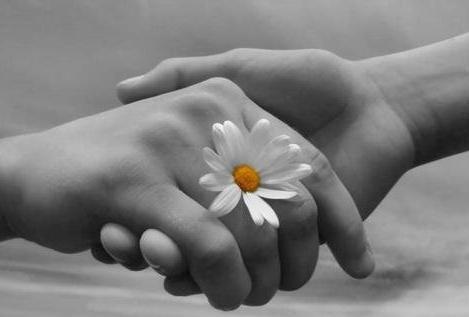 Исетский район 2010 год  Ведущий: Добрый день, дорогие друзья! Мы рады видеть вас, ваши добрые лица и откровенные улыбки. Спасибо вам, что подаете руку. Несете мне открытую ладонь Спасибо вам, что верите вы в дружбу Даруя сердца своего огонь. Ведущий: Мне хочется, чтобы вы чувствовали себя уютно и тепло, чтобы никогда не погасала ваша улыбка. Чтобы вы напрочь забыли о ежедневных буднях и тревогах. Это ведь только на первый взгляд, кажется, что мы родились для того, чтобы лечить, выращивать помидоры, варить борщ или дирижировать оркестром. Это не так, вернее не совсем так. При всей возможности этих занятий я считаю первое и главное человеческое дело - это доброта, а второе как вы считаете что? (Ответы) Конечно - ЛЮБОВЬ. И сколько бы ни было в каждом из нас примесей, золотой песок любви и добра всегда отыщется. Подтверждением тому замечательные слова М. Пляцковского «Если добрый ты». (Включается запись). Ведущий: Прозвучала веселая добрая песня и чтобы наше время прошло не напрасно, я предлагаю отправиться по ее веселым нотам. Но прежде всего, нужно вспомнить их названия. Итак, какая первая нота в звукоряде? (Ответ). Ведущий: Конечно «ДО». Назовите, пожалуйста, слова, в которых присутствует нота «до». (Аукцион). Давайте остановимся на слове ДОБРОТА. В словаре С.И. Ожегова написано: - Доброта - душевное расположение к людям. Говорят, что доброта бывает разная. Самая маленькая - пассивная. Это когда человек не ударит слабого, не оборвет робкого, не заденет самолюбия легкомысленного. Но - пройдет мимо. Более ценный вид - когда добрые чувства не только не разрешают делать человеку зло, но и заставляют его совершать добрые дела. Это доброта - активная. В мире идет непримиримая борьба Добра и Зла. А поле битвы, как говорит Федор Достоевский: - «Сердце человека». Поэтому нельзя забывать, что рядом с нами живут люди, нуждающиеся в нашей помощи. Ведущий: Ставлю первую ноту «до» на нотный стан. А какая следующая нота? (называют). Правильно «РЕ» и речь пойдет о «ретро-танцах». Вы должны вспомнить и назвать танцы, под которые, увы, уже не танцуют. А жаль, ведь именно старинные танцы и научили человечество красиво и изящно двигаться. (Ответы). Сейчас самая молодая гостья Елена Алексеевна покажет вам танец и призовет к здоровому образу жизни. (Итак, Елена, мысленно берете в правую руку сигарету, бросаете её на пол и растираете ногой. Затем в левую руку берете и делаете те же движения. А затем все вместе.) Как же этот танец называется? (Ответы). Конечно ТВИСТ, и нота «ре» заняла свое место. А теперь назовите следующие три ноты. (Ответы - «МИ» «ФА» «СОЛЬ)». Ведущий: Верно! Поднимаясь по ступенькам жизни все выше и выше, мы вспоминаем много хороших событий, а о плохих говорить сегодня не будем. Давайте порадуемся вместе с Полиной Михайловной, у нее появился зять, так что приглашай его чаще на блины, а рецептами с Вами поделиться настольная книга хозяйки «Русский дом». У Надежды Петровны родился внук, она стала дважды бабушка. Здоровья ему. А Вам - томик сказок на каждый день. У Веры Петровны зять из армии вернулся, поэтому берите книгу М.И. «Пироги по-домашнему» она вам непременно пригодится, чтобы испечь вкусную пиццу. Наши садоводы Анна Ивановна и Надежда Андреевна теплицы купили, так пожелаем им побеждать не только на местном уровне, но и в районе. А эти пакетики семян вам в подарок. Тряхнули свой семейный бюджет и теперь смотрят в красивые пластиковые окна супруги Жилины, Черепановы, Бочкаревы. Как с ними обращаться вам поможет книга «Домашний умелец». Но все мы знаем, что жизнь не меряется количеством шуб, числом телевизоров или кухонных комбайнов. Нужно просто жить. Любить своих близких и мир вокруг. Это богатство, которое не украдет никто, а без него замерзнешь в самой теплой комнате. Августа Иннокентьевна у нас просто молодец! Не стареет душой и продолжает «трудовую» деятельность на сцене. Помогает работникам культуры проводить концерты, а также читает стихи. Может и сейчас, Вы нам что-нибудь прочитаете? (Августа Иннокентьевна читает Л. Рубальская «Мне 30 лет…») Ведущий: Снова вернемся к звукоряду. Какие еще ноты не названы? - «ЛЯ» «СИ» «ДО». Это самые высокие ноты. Их закрепить я предлагаю Елене Николаевне, про которую хочется сказать такие слова: Молода, умна, красива Вдохновением полна И в любом труде активна В живописи - как струна. (Спросить и показать ее последнюю работу на холсте). - Скажите Елена, а Вы в 25 лет прочитали Ф. Достоевского о смысле жизни и всепрощающей любви? (Ответ). Тогда в 35 - обязательно перечитайте у Л. Толстого «Энциклопедия семейной жизни». Если Ваш избранник не поймет всех тягот жизни, то предложите ему томик «Война и мир». Ведущий: Ноты все вспомнили и все хорошие моменты вашей жизни, но если вдруг ваша душа затуманится, как зеркальце от печального вздоха, протрите его и все невзгоды исчезнут как в этой песне, которая сейчас прозвучит в исполнении вокальной группы. (Песня «Желаю»). Ведущий: Давно бытовало мнение, что улыбка - вырабатывает сахар, смех - жиры, а доброта - белки. Так вот если утром человек улыбнется, в обед - рассмеется, а вечером - совершит маленький добрый поступок, то столовая ему не нужна. А я предлагаю Вам старую добрую традицию - чаепитие. Сейчас гостей я угощаю Горячим ароматным чаем От всех невзгод и от болезней Российский чай всегда полезней! Составитель: Андронова Ольга Ивановна, заведующая Кукушкинской сельской библиотекой Приложение № 6.Тюменская областная специальная библиотека для слепыхОтдел тифлоинформации и библиографииСценарийаудиотактильной викторины по творчеству А.С. ПушкинаВСПОМИНАЯ «ЧУДНЫЕ МГНОВЕНИЯ»                                       Составители:     З.Р. Хисматуллина, Е.А. Богданова2011 годВедущий 1.В клуб пришел – не хмурь лица, Будь веселым до конца.Ты не зритель и не гость,А программы нашей гвоздь!Не стесняйся, не ломайся,Всем законам подчиняйся! Затей у нас большой запас!А для кого они? Для вас!Сегодня мы проведем интеллектуальную игру-викторину, посвященную творчеству Александра Сергеевича Пушкина. Викторина будет проходить в несколько этапов,  по правилу «поднятой руки». За каждый правильный ответ будет выдаваться жетон. В итоге определятся три победителя, набравшие большее число жетонов.Итак, первый конкурс – на скорость и сообразительность. Задача – быстро и правильно ответить на все вопросы.Пушкина звали… (А.С.)Кто такой Черномор? (волшебник)Что ел Балда? (вареную рыбу)Чего тебе надобно,…? (старче)Белка из орешка вынимала, что? (ядра чистый изумруд)Кабы я была царица, говорит одна девица… (ответ - слова любой девицы)Руслан и…(Людмила)Там русский дух, и чем там пахнет? (Русью) Кто Салтан? (царь) Ест за четверых, работает за семерых… (Балда) И я там был, и что я пил? (Мед)Что мне делать с проклятою… (бабой) Высока, стройна, бела, и умом, и всем взяла, кто? (царица-мачеха)Остров, на котором жил Гвидон (Буян) А сама-то величава, выступает словно пава, кто? (Лебедь) Наливное, золотое…что? (яблочко) Кто над златом чахнет? (царь Кощей) Вся сияя, как заря, тихо встретила царя…кто? (Шемаханская царица) Жена Гвидона…? (Царевна Лебедь) Кто такой Елисей? (царевич)Ведущий 2.А теперь приступим к аудиотактильной викторине! Сейчас вам будут предложены аудиозаписи для прослушивания, объемные предметы и рельефно-графические пособия из фонда библиотеки для тактильного обследования. Ваша задача – правильно ответить на поставленные вопросы.Послушайте музыкальный фрагмент из оперы по одной из сказок А.С. Пушкина. Ответьте на вопросы: как называется этот фрагмент, в какой опере он звучит и кто его автор. Звучит «Полет шмеля» - фрагмент из оперы Н.А. Римского-Корсакова  «Сказка о царе Салтане».Предлагаем несколько предметов, которые вы должны изучить и сказать, что это за предмет, с каким произведением Пушкина ассоциируется, а, может быть, и прочесть строки из произведения Пушкина, в котором данный предмет упоминается. НеводЖил старик со своею старухойУ самого синего моря;Они жили в ветхой землянкеРовно тридцать лет и три года.Старик ловил неводом рыбу,Старуха пряла свою пряжу.«Сказка о золотой рыбке»Перо Кощей (игрушка) Там ступа с Бабою Ягой
Идёт, бредёт сама собой,
Там царь Кащей над златом чахнет;
Там русский дух... там Русью пахнет!«У Лукоморья дуб зеленый»Колокольчик 
Колокольчики звенят, Барабанчики гремят,
А люди-то, люди —
Ой, люшеньки-люли!
А люди-то, люди
На цыганочку глядят.Сквозь волнистые туманы
Пробирается луна,
На печальные поляны     Льет печально свет она.
По дороге зимней, скучной
Тройка борзая бежит, Колокольчик однозвучный ,Утомительно гремит.       ЗИМНЯЯ ДОРОГАВедущий 1.Внимание! Следующий музыкальный вопрос.Всем известно, что в опере артисты, играя своих героев, поют. Но в опере М.И. Глинки «Руслан и Людмила» есть один персонаж, который, как это, ни странно, не поет. Он появляется на сцене, участвует в драматическом действии, но… молчит. Характеризует героя музыка, сопровождающая его появление. Послушайте фрагмент из оперы «Руслан и Людмила» и скажите, у какого же персонажа нет вокальной партии? У Черномора. Звучит «Черномор» - фрагмент из оперы М.И. Глинки «Руслан и Людмила».Следующее задание – определить, из какого произведения А.С. Пушкина этот отрывок.…Однажды играли в карты у конногвардейца Нарумова. Долгая зимняя ночь прошла незаметно; сели ужинать в пятом часу утра. Те, которые остались в выигрыше, ели с большим аппетитом, прочие, в рассеянности, сидели перед пустыми своими приборами. Но шампанское явилось, разговор оживился, и все приняли в нем участие.— Что ты сделал, Сурин? — спросил хозяин.— Проиграл, по обыкновению. Надобно признаться, что я несчастлив: играю мирандолем, никогда не горячусь, ничем меня с толку не собьешь, а все проигрываюсь!— И ты ни разу не соблазнился? ни разу не поставил на руте?.. Твердость твоя для меня удивительна.  Пиковая дама. Отрывок из главы 1Снова проверяем на чуткость ваши руки! Изучаем предлагаемые предметы и говорим, что это за предмет, с каким произведением Пушкина ассоциируется.Спица Подруга дней моих суровых, 
Голубка дряхлая моя! 
Одна в глуши лесов сосновых 
Давно, давно ты ждёшь меня. 
Ты под окном своей светлицы 
Горюешь, будто на часах, 
И медлят поминутно спицы В твоих наморщенных руках. 
Глядишь в забытые вороты 
На чёрный отдаленный путь; 
Тоска, предчувствия, заботы 
Теснят твою всечасно грудь. 
То чудится тебе…                                    стихотворение «НЯНЕ»Памятник Пушкину (рельефно-графическое пособие из фонда библиотеки) Памятник Александру Сергеевичу Пушкину, работы Александра Михайловича Опекушина, был установлен в Москве 6 июня 1880 года. Памятник выполнен из бронзы, первоначально он был установлен в начале Тверского бульвара на Страстной площади (ныне Пушкинская). В 1950 году памятник переместили на противоположную сторону площади, где и находится до сих пор. На памятнике подобающая надпись и стихотворение «Я памятник себе воздвиг нерукотворный».Яблоко "Что, Соколко, что с тобою?Ляг!" -- и в комнату вошла,Дверь тихонько заперла,Под окно за пряжу селаЖдать хозяев, а гляделаВсе на яблоко. ОноСоку спелого полно,Так свежо и так душисто,Так румяно-золотисто,Будто медом налилось!Видны семечки насквозь...Подождать она хотелаДо обеда, не стерпела,В руки яблочко взяла,К алым губкам поднесла,Потихоньку прокусилаИ кусочек проглотила...«Сказка о мёртвой царевне и о семи богатырях» (царевна)Ведущий 2. Внимание, музыкальные вопросы.Впервые к стихам А.С. Пушкина Георгий Свиридов обратился в 1935 году, создав цикл из шести романсов. Тогда же произошло открытие главной темы творчества Свиридова - темы поэта, его высокого предназначения и судьбы, неразрывно связанной с темой Родины и народа. Послушайте музыкальный фрагмент, и назовите произведение, к которому он написан.Звучит вальс «Тройка» Г.Свиридова из музыкальных иллюстраций к повести А. Пушкина «Метель»Тюменские певцы и композиторы также уделяли должное внимание произведениям А.С. Пушкина и даже исполняли композиции на стихи поэта. Прослушайте романс и назовите его исполнителя.Звучит «Я помню чудное мгновенье» – музыка М. И. Глинки, слова А. С. Пушкина, исполняет Юрий Александрович Гуляев.Сейчас опять предлагаются для осязания предметы. Нужно сказать, что это за предмет, с каким произведением Пушкина ассоциируется.Баба-яга (игрушка) В темнице там царевна тужит,
А бурый волк ей верно служит;
Там ступа с Бабою Ягой
Идёт, бредёт сама собой…«У Лукоморья дуб зеленый»Печь (рельефно-графическое пособие) «Печь затопит, всё заготовит, закупит,
Яичко испечёт да сам и облупит»…Сказка о попе и о работнике его Балде.Вся комната янтарным блеском
Озарена. Веселым треском
Трещит затопленная печь.
Приятно думать у лежанки.
Но знаешь: не велеть ли в санки
Кобылку бурую запречь?Стихотворение «Зимнее утро»Зеркало  «Свет мой, зеркальце! скажи
Да всю правду доложи:
Я ль на свете всех милее,
Всех румяней и белее?»«Сказка о мёртвой царевне и о семи богатырях» (царевна).Ведущий 1:На заключительном этапе викторины предлагаем вам вопросы немного сложнее, чем предыдущие. Возможно, они окажутся для вас не такими трудными.У Пушкина читаем:«Скользя по утреннему снегуДруг милый, предадимся бегуНетерпеливого коня. И навестим поля пустые,Леса, недавно столь густые,И берег, милый для меня»…1. Внимание, вопрос: как согревались крестьяне, сопровождавшие своих господ во время таких зимних прогулок? Время от времени соскакивали с козел, и бежали, держась за облучок.2. Теперь этот род сочинений можно и оставить». Кому Пушкин сказал эти слова? П.П. Ершову. Отзыв Пушкина на его сказку «Конек-горбунок».Все знают пушкинских богатырей, семь румяных усачей.«Перед утренней зареюБратья дружною толпоюВыезжали погулять – Серых уток пострелять,Руку правую потешить,Сарацина в поле спешить…»3. Внимание, задание: Переведите пушкинские строки на язык строгого современного делового отчета: кем работали богатыри, что входило в их обязанности?Пограничный дозорный отряд. Сами обеспечивали себя продовольствием, наказывали нарушителей границы.4. Кому принадлежит выражение: «Ай-да Пушкин, ай-да сукин сын?»Александру Сергеевичу Пушкину.«Трагедия моя кончена; я перечел ее вслух, один, и бил в ладоши, и кричал, ай да Пушкин! ай да сукин сын!» — Из письма А.С. Пушкина Петру Вяземскому о завершении работы над трагедией «Борис Годунов», 1825Подсчитываются жетоны, определяются победители, работает жюри.Награждение победителей.Ведущий 2. Мы  благодарим вас за участие в нашем мероприятии и надеемся, что оно разбудит в вас желание ещё глубже проникнуть в мир пушкинской словесности. Желаем вам радости и наслаждения от общения с творчеством великого русского поэта!Библиотечная сетьВсего пользователей-инвалидовВсего пользователей-инвалидовСлепыхСлабовидящихДругих категорий20092010Абатская ЦБС146255-13242Армизонская ЦБС10314627137Аромашевская ЦБС86167-8159Бердюжская ЦБС5542-2715Вагайская ЦБС343343-28315Викуловская ЦБС213231-10221Голышмановская ЦБС240261-10251Заводоуковский РМБЦ449524-43481Исетская ЦБС322323-13310Ишимская р-ная ЦБС393544-49495ЦБС г. Ишима313301-49252Казанская ЦБС401307-19288Нижнетавдинская ЦБС292398-18380Центр информационно-библиотечного и музейного обслуживания населения Омутинского района200225-27198Сладковская ЦБС141128-11117Сорокинская ЦБС8497-493Тобольская районная ЦБС187368232334 ЦБС г. Тобольска102123-3120Библиотеки Тюменского района357347-2345ЦБС г. Тюмени27561615---Уватская ЦБС130146114131Упоровская ЦБС242280-5275Юргинская ЦБС347273118254Б-ки Ялуторовского р-на315181---ЦБС г. Ялуторовска184257-38219Ярковская ЦБС877512730475Всего по югу области92788394134786107№ п/пНаименование работИсполнителиПартнерыСроки2009 год 2009 год 2009 год 2009 год 2009 год 1 Составление картотеки индивидуальной информации. Список инвалидов рйона Исетская ЦБ февраль 2 Диалог-обзор «Врачующая книга» (о чтении, любимых книгах, любимых писателях и поэтах разных поколений) Исетская ЦБ АУКЦ СОН «Забота» март 3Литературный час «Мир Н.В. Гоголя» Исетская ЦБ АУКЦ СОН «Забота» апрель 4 Презентация телевыставки «Иди и смотри. Вернись и прочитай» Исетская ЦБ АУКЦ СОН «Забота» сентябрь 5 Литературно-музыкальная композиция ко Дню пожилых людей «Прекрасная дама» (по творчеству Ларисы Рубальской) Исетская ЦБ АУКЦ СОН «Забота» октябрь 6 Бибкоктейль о здоровом образе жизни «Для тех, кто не считает года» Исетская ЦБ АУКЦ СОН «Забота» ноябрь 7 Книжная выставка «Светит милосердия звезда» Исетская ЦБ декабрь 8 Накопительные папки: - «Хочу жить как все»; - «У вас вопросы - у нас ответы» Исетская ЦБ в течение года 9 Библиодайджест «Да сохранит нас сила жизни» Исетская ЦБ в течение года 10 Заседания интеллектуального клуба «Рябинушка» Исетская ЦБ в течение года 2010 год 2010 год 2010 год 2010 год 2010 год 11 Тематический вечер «Давайте верить в чудеса, или у зимы в святки свои порядки» (заседание клуба «Рябинушка») Исетская ЦБ январь 12Устный журнал «Сильные духом» (о творчестве писателей и художников инвалидов Б. Полевого, Н. Островского, Э. Асадова, Б. Кустодиева) Исетская ЦБ АУКЦ СОН «Забота» февраль 13 Беседа-обзор «Новая проза и поэзия России»Исетская ЦБ АУКЦ СОН «Забота» март 14 Час познания «Будем добрыми и человечными» (для детей инвалидов и их родителей) Исетская ЦБ АУКЦ СОН «Забота» апрель 15 Литературно-музыкальный вечер «Нас песня на подвиг звала» (заседание клуба «Рябинушка») Исетская ЦБ ПКУ, РДК май 16 Устный журнал «Блаженство тела состоит в здоровье, блаженство ума - в знании» Исетская ЦБ АУКЦ СОН «Забота» сентябрь 17 Литературный вечер - бенефис «Сердце заряжается от сердца» (заседание клуба «Рябинушка», стихи членов клуба) Исетская ЦБ октябрь 18 Час информации «Родная русская зима» Исетская ЦБ АУКЦ СОН «Забота»декабрь19 Литературно-фольклорный праздник «У нас нонче субботея» (заседание клуба «Рябинушка») Исетская ЦБ декабрь Я к вам пишу – чего же боле?Что я могу еще сказать?Теперь, я знаю, в вашей волеМеня презреньем наказать.«Евгений Онегин»